Информация по результатам реализации приоритетных национальных проектов и программ Архангельской области за 2019 годСогласно показателям, сводной бюджетной росписи областного бюджета на 2019 год, действующей на 01.01.2019, расходы на реализацию приоритетных национальных проектов РФ (далее – НП РФ) в областном бюджете утверждены в общей сумме 1 134,1 млн.руб. По состоянию на 31.12.2019 расходы из областного бюджета на реализацию НП РФ уточненной сводной бюджетной росписью на 2019 год утверждены в общей сумме 12 738,8 млн.руб., то есть за 2019 год они были увеличены на 11 604,7 млн.руб. или в 11,2 раза.Межбюджетные трансферты бюджетам муниципальных образований на реализацию НП РФ из областного бюджета предусмотрены в общей сумме 3 359,6 млн.руб. или 26,4 % от общей суммы расходов.Удельный вес расходов на реализацию НП РФ в общей сумме расходов областного бюджета, утвержденных на 2019 год, составляет 13,4 %.Согласно уточненной сводной бюджетной росписи (на 31.12.2019) из областного бюджета в 2019 году предусмотрена реализация мероприятий 9 приоритетных национальных проектов РФ, в составе которых 33 региональных проекта (далее – РП АО) Архангельской области, расходы на которые утверждены в рамках реализации 16 государственных программ Архангельской области и 1 адресной программы.Согласно отчету об исполнении областного бюджета за 2019 год общая сумма расходов на реализацию НП РФ составила 8 846,4 млн.руб., что составило 69,4 % к утвержденным уточненной сводной бюджетной росписью назначениям и ее удельный вес в общей сумме расходов из областного бюджета составляет 9,9 %.Сведения о расходах из областного бюджета на 2019 год на реализацию НП РФ представлена в таблице 59 и на рисунке 53. Расходы из областного бюджета за 2019 год, направленные на реализацию приоритетных национальных проектов РФ, млн.руб.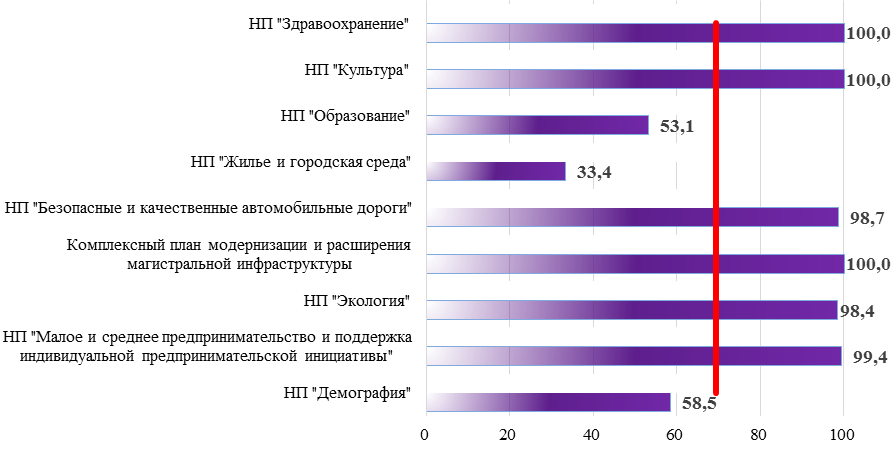 Рисунок Уровень исполнения областного бюджета к утвержденным параметрам, предусмотренным на реализацию приоритетных национальных проектов РФ за 2019 год, %Из 9 приоритетных национальных проектов РФ, предусмотренных к финансированию из областного бюджета в 2019 году, в полном объеме осуществлены расходы только по 3 НП РФ: Комплексный план модернизации и расширения магистральной инфраструктуры; «Культура»; «Здравоохранение». Наименьший уровень исполнения фиксируется по НП «Жилье и городская среда» - 33,4 %.Межбюджетные трансферты местным бюджетам на реализацию НП РФ из областного бюджета за 2019 год составили 2 540,2 млн.руб. или на 47,4 % к утвержденным параметрам.В разрезе видов расходов классификации расходов бюджетов, произведенные за 2019 год расходы областного бюджета на реализацию НП РФ представлены в таблице 60.Расходы из областного бюджета на реализацию приоритетных национальных проектов РФ за 2019 год по группам и элементам видов расходов, млн.руб.На 100,0 % исполнены расходы только в виде субсидий государственным бюджетным и автономным учреждениям, иным некоммерческим организациям.Поквартальные расходы из областного бюджета на реализацию НП РФ представлены в таблице 61 и на рисунке 54.Ежеквартальные расходы областного бюджета на реализацию приоритетных национальных проектов РФ за 2019 год, млн.руб.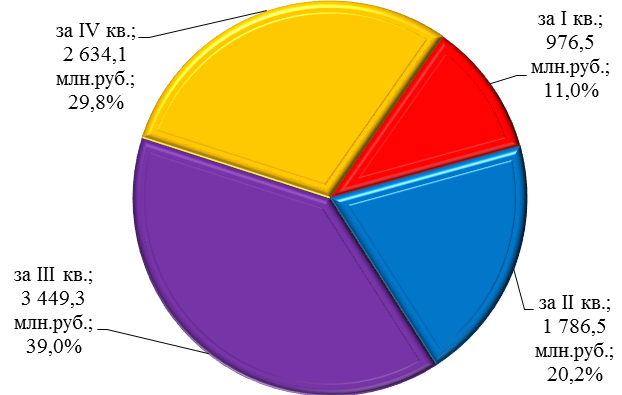 Рисунок Ежеквартальные расходы областного бюджета и их удельных вес в общей сумме расходов на реализацию приоритетных национальных проектов РФ за 2019 год, %Наибольшая доля расходов областного бюджета на реализацию НП РФ осуществлена в III квартале 2019 года (39,0 %), в т.ч. в рамках НП РФ «Безопасные и качественные автомобильные дороги» - 66,9 %.В 2019 году расходы на реализацию мероприятий, предусмотренных приоритетными национальными проектами РФ, осуществлены 13 главными распорядителями из 30.Поквартальные расходы из областного бюджета на реализацию НП РФ в разрезе главных распорядителей средств областного бюджета за 2019 год, представлены в таблице 62.Расходы областного бюджета за 2019 год, направленные на реализацию приоритетных национальных проектов РФ, в разрезе главных распорядителей бюджетных средств, млн.руб.Наименьший уровень использования бюджетных ассигнований на реализацию НП РФ за 2019 год составил в министерстве строительства и архитектуры Архангельской области – 42,0 % к плану года. Так, по данному министерству расходы на НП РФ за 2019 год составили в общей сумме 2 642,5 млн.руб., а невыполнение расходной части – 3 645,1 млн.руб.В полном объеме бюджетные ассигнования использованы 7-ю главными распорядителями.Сведения о расходах областного бюджета на реализацию приоритетных национальных проектов представлены в приложении № 15 к настоящему заключению.Далее более подробно представлены сведения о реализации приоритетных национальных проектов в 2019 году, включая достижение результатов их реализации.Национальная программа «Цифровая экономика Российской Федерации»Национальный проект «Национальная программа «Цифровая экономика Российской Федерации» (далее – НП «Цифровая экономика») утвержден протоколом заседания президиума Совета при Президенте Российской Федерации по стратегическому развитию и национальным проектам от 04.06.2019 № 7.Срок реализации НП «Цифровая экономика»: 01.10.2018 – 31.12.2024.На уровне Российской Федерации НП «Цифровая экономика» включает в себя 6 федеральных проектов, из которых на территории Архангельской области в 2019 году реализовывалось 5 региональных проектов, связанных с 2 государственными программами Архангельской области.Согласно паспортам региональных проектов, размещенных на портале «Электронный бюджет», соотнесение их с государственными программами Архангельской области представлено в таблице 63.Структура региональных проектов Архангельской области, относящихся к национальному проекту «Национальная программа «Цифровая экономика Российской Федерации», согласно паспортам проектовОтмечаем, что в 2019 году на территории Архангельской области не реализуется региональный проект, который предусмотрен федеральным проектом - «Нормативное регулирование цифровой среды».Необходимо отметить, что государственными программами Архангельской области, паспортами региональных проектов и сводной бюджетной росписью на 2019 год, по состоянию на 31.12.2019 не предусмотрены бюджетные ассигнования на реализацию указанных выше региональных проектов в рамках НП «Цифровая экономика». Соответственно, бюджетные средства из областного бюджета на реализацию указанных региональных проектов в 2019 году не выделялись.Основные цели, показатели региональных проектов на 2019 год, а также отчетные данные, отраженные на портале «Электронный бюджет» (по состоянию на 21.05.2020) за указанный период представлены в таблице 64.Цели и показатели региональных проектов, утверждённые в паспортах проектов, а также отчетные данные за 2019 годКак видно в приведенной выше таблице, плановые значения целевых показателей реализации указанных выше региональных проектов на 2019 год предусмотрены только по проекту «Информационная инфраструктура», которые за 2019 год достигнуты.Следует отметить, что в паспорте регионального проекта «Цифровое государственное управление» на 2019 год предусмотрено 100-процентное достижение целевого показателя «Доля отказов при предоставлении приоритетных государственных услуг и сервисов от числа отказов в 2018 году». Согласно отчету о реализации данного проекта «В соответствии с дополнительным соглашением к Соглашению о реализации регионального проекта «Цифровое государственное управление» на территории Архангельской области от 26.11.2019 № 071-2019-D6001-29/2 значение показателя было изменено с 95 на 100 процентов, что соответствует нулевым параметрам значения по отношению к базовому периоду».Согласно отчетам о ходе реализации региональных проектов за 2019 год ключевые риски отсутствуют и все контрольные точки достигнуты.Согласно отчетным данным за 2019 год статус достижения результатов (контрольных точек) представлен следующими сведениями:оказано содействие подключению к сети Интернет (за счет федерального бюджета) органов государственной власти, органов местного самоуправления и государственных внебюджетных фондов, расположенных на территории Архангельской области (региональный проект «Информационная инфраструктура»). См. выше таблицу 64;оказано содействие подключению к сети Интернет (за счет средств федерального бюджета) социально значимых объектов, в том числе: фельдшерско-акушерских пунктов, государственных и муниципальных образовательных организаций, пожарных частей (постов), участковых пунктов полиции, территориальных органов Росгвардии, расположенных на территории Архангельской области (региональный проект «Информационная инфраструктура»). См. выше таблицу 64;ведется работа по приобретению и использование исполнительными органами государственной власти Архангельской области, подведомственными им учреждениями, органами местного самоуправления Архангельской области и подведомственными им организациями преимущественно отечественного программного обеспечения (региональный проект «Информационная безопасность»). Контрольная точка – 31.12.2020.в 2019 году:а) произведен расчет стоимости перехода исполнительных органов государственной власти Архангельской области и подведомственных им государственных учреждений Архангельской области на использование отечественной операционной системы и пакета офисных приложений, согласно которому стоимость перехода исполнительных органов государственной власти Архангельской области, органов местного самоуправления, государственных и муниципальных учреждений до 2024 года составит 404,9 млн.руб.;б) произведен выбор отечественной операционной системы для исполнительных органов государственной власти Архангельской области и подведомственных им государственных учреждений Архангельской области: министерством связи Архангельской области рекомендована операционная система РедОС и пакет офисных приложений Р7-офис по причине низкой стоимости лицензии и наличия всех необходимых функциональных возможностей;используется федеральная государственная информационная система «Единая информационная система управления кадровым составом государственной гражданской службы Российской Федерации» (региональный проект «Цифровое государственное управление»);обеспечено использование Платформы исполнения государственных функций, в том числе при осуществлении контрольной (надзорной) деятельности, включающей создание, развитие и функционирование единого реестра обязательных требований, типового облачного решения по автоматизации контрольной (надзорной) деятельности, в целях обеспечения управления деятельностью сотрудников государственных органов. Обеспечено интеграция информационной кадровой системы Архангельской области и ФГИС ЕИСУКС ГГС РФ для загрузки электронных личных дел сотрудников органов государственной власти Архангельской области. ГИС ТОР КНД определена в качестве обязательной для использования региональными органами контроля (надзора) при цифровизации основных процессов осуществления государственного контроля (надзора). (региональный проект «Цифровое государственное управление»).Поскольку паспорт национального проекта утвержден лишь 04.06.2019, а соглашения на реализацию региональных проектов заключены во второй половине июля 2019 года, то за менее чем шесть месяцев его реализации в 2019 году делать вывод о рисках недостижения запланированных показателей преждевременно.Комплексный план модернизации и расширения магистральной инфраструктурыВ рамках комплексного плана модернизации и расширения магистральной инфраструктуры в Архангельской области реализуется региональный проект «Развитие региональных аэропортов и маршрутов» (Архангельская область).Региональный проект «Развитие региональных аэропортов и маршрутов» (Архангельская область)Реализация РП «Развитие региональных аэропортов и маршрутов (Архангельская область)» осуществляется в рамках федерального проекта «Развитие региональных аэропортов и маршрутов», связана с реализацией ГП АО «Развитие инфраструктуры Соловецкого архипелага». Согласно паспорту РП «Развитие региональных аэропортов и маршрутов (Архангельская область)» срок реализации проекта - с 01.01.2019 по 31.12.2021 года.Основной целевой показатель данного регионального проекта - количество введенных в эксплуатацию после реконструкции (строительства) взлетно-посадочных полос в количестве 1 единицы. Достижение данного показателя предусмотрено на 2021 год. Результатом регионального проекта должно стать строительство крупного объекта (тип результата), а именно - реконструкция аэропортового комплекса «Соловки», о. Соловецкий, Архангельская область в срок до 31.12.2021.Общий объем финансового обеспечения реализации регионального проекта на весь период его реализации предусмотрен в сумме 2 444,44 млн.руб., в том числе средства федерального бюджета – 2 200,00 млн.руб., средства областного бюджета – 244,44 млн.руб.В соответствии с Соглашением о предоставлении субсидии бюджету Архангельской области из федерального бюджета на софинансирование мероприятия «Реконструкция аэропортового комплекса «Соловки», о. Соловецкий, Архангельская область» от 15.02.2019 № 107-07-2019-001, заключенным между Федеральным агентством воздушного транспорта и Правительством Архангельской области (далее – Соглашение, Соглашение от 15.02.2019 № 107-07-2019-001), в 2019-2021 годах бюджету Архангельской области предоставляется субсидия из федерального бюджета на софинансирование указанного мероприятия.Общий объем бюджетных ассигнований, предусматриваемых в областном бюджете на финансовое обеспечение расходных обязательств, в том числе направленных на достижение результатов регионального проекта, составляет в 2019 году 1 222,22 млн.руб. Исходя из установленного уровня софинансирования, равного 90,0%, средства федерального бюджета составляют 1 100,0 млн.руб., средства областного бюджета (не менее 10,0%) - 122,22 млн.руб. Функции по исполнению осуществляет министерство строительства и архитектуры Архангельской области (далее – Минстрой АО).Согласно данным графика выполнения мероприятий (приложение № 4 к Соглашению) - нормативный срок строительства объекта «Реконструкция аэропортового комплекса «Соловки», о. Соловецкий, Архангельская область» - 30 месяцев, предельная стоимость - 2 899,2 млн.руб.Проектная документация разработана Проектно – изыскательским и научно-исследовательским институтом воздушного транспорта «Ленаэропроект» (контракт на проектирование от 24.11.2017 № 07К/2017). Положительное заключение государственной экспертизы проектной документации от 28.09.2018 № 00568-18/ГГЭ – 14293/15-01, а также положительное заключение о достоверности определения сметной стоимости объекта строительства от 28.09.2018 № 00549-18/ГГЭ -14293/07-01 выданы ФАУ «Главгосэкспертиза России». Следует отметить, что положительное заключение государственной экспертизы проектной документации выдано без учета требований в отношении объектов всемирного наследия ЮНЕСКО, что потребовало дополнительного привлечения средств областного бюджета в сумме 7,0 млн.руб.Планируемая дата получения заключения органа государственного строительного надзора – ноябрь 2020, срок ввода объекта в эксплуатацию – 2021 год.Контрольными точками, по которым запланированы мероприятия на 2019 год, являются:Согласно пояснительной записке к отчету об исполнении областного бюджета за 2019 год в рамках 1 и 2 этапов реконструкции выполнен комплекс работ, предусматривающих устройство взлетно-посадочной полосы 961 метр, перрона на 4 места стоянки воздушных судов и рулежной дорожки, подземные объекты энергетического назначения, дренажной системы, сбросного коллектора, очистных сооружений поверхностного стока. Архангельским межрегиональным территориальным управлением воздушного транспорта Федерального агентства воздушного транспорта выдано разрешение на ввод 1 и 2 этапов строительства.Согласно данному отчету, по планируемым контрольным точкам мероприятия выполнены.ГП АО «Развитие инфраструктуры Соловецкого архипелага», в рамках которой реализуется мероприятие регионального проекта, утверждена постановлением Правительства Архангельской области от 16.07.2013 № 314-пп (далее – ГП АО № 314-пп). Программой предусмотрен ряд целевых показателей, в том числе – целевой показатель «Уровень технической готовности реконструкции аэропортового комплекса «Соловки», о. Соловецкий, Архангельская область» по годам: на 2018 год – 12%; на 2019 – 55%; на 2020 год – 85%; на 2021 год – 100%.Перечнем мероприятий - Приложение № 2 к ГП АО № 314-пп), связанных с реализацией РП «Развитие региональных аэропортов и маршрутов (Архангельская область) предусмотрены:п. 15.1. Реконструкция аэропортового комплекса «Соловки» о. Соловецкий, Архангельская область;п. 15.2. Разработка (приобретение) проектной документации по объекту "Реконструкция аэропортового комплекса "Соловки", о. Соловецкий.Объем финансирования данных мероприятий в рамках ГП АО № 314-пп на 2019 г. и изменение объема финансирования в течение 2019 года приведены в таблице:Таким образом, в течение 2019 года объем финансирования мероприятий 15.1 и 15.2 возрос на 222,93 млн.руб. за счет средств областного бюджета, в том числе на реализацию мероприятия по реконструкции аэропортового комплекса «Соловки» - на 215,93 млн.руб., на разработку проектной документации по данному объекту – на 7,0 млн.руб.Согласно информации Минстроя АО, в ходе реализации мероприятия по реконструкции аэропорта возникла необходимость внесения изменений в ранее утвержденную проектную документацию в связи с тем, что не были получены отдельные согласования по объектам всемирного наследия ЮНЕСКО. Данные изменения проекта относятся к строительству здания аэропорта.По состоянию на отчетную дату не осуществлена допоставка разработанной по государственному контракту проектной документации объекта, а именно: отсутствуют разделы по обеспечению сохранности объекта культурного наследия федерального значения «Сооружения дороги Монастырь – Сергиевский скит на острове Большая Муксалма», XVI – XIX века, объекта культурного наследия федерального значения «Сооружения дороги Монастырь – Реболда», XVI – XIX века.Согласно отчету Минстроя АО о реализации мероприятий ГП АО «Развитие Соловецкого архипелага» за 2019 год (данные КИАС АО) кассовые расходы на реализацию мероприятий п. 15.1 и 15.2 составили:В целях единства системы государственного стратегического планирования, национальные проекты интегрированы с государственными программами Российской Федерации, которые в свою очередь представлены региональными проектами и программами субъектов РФ.Паспорт регионального проекта «Развитие региональных аэропортов и маршрутов (Архангельская область)» содержит информацию о взаимосвязи с ГП АО № 314-пп. Вместе с тем, ГП АО «Развитие инфраструктуры Соловецкого архипелага» (ГП АО № 314-пп) не содержит ссылок на региональный проект, формулировки целевых показателей программы и регионального проекта различны. Так, целевым показателем программы в части реализации мероприятия пункта 15.1 является уровень технической готовности реконструкции аэропортового комплекса «Соловки», о. Соловецкий, Архангельская область, а целевым показателем регионального проекта является количество введенных в эксплуатацию после реконструкции (строительства) взлетно-посадочных полос (ед.).По мнению контрольно-счетной палаты Архангельской области, целевой показатель ГП АО № 314-пп в указанной части должен быть приведен в соответствие с целевым показателем регионального проекта.ОАИП на 2019 год (закон Архангельской области от 17.12.2018 № 35-4-ОЗ (в ред. от 13.12.2019 № 189-13-ОЗ)) предусмотрены средства областного бюджета на реализацию мероприятий ГП АО № 314-пп в следующем объеме:Следует отметить, финансового обеспечения за счет средств областного бюджета средств, предусмотренных ГП АО № 314-пп и ОАИП на 2019 год на реализацию мероприятия по реконструкции аэропортового комплекса «Соловки» о. Соловецкий превышает объем средств, предусмотренных на реализацию данного мероприятия в рамках регионального проекта на 215,93 млн.руб. (338,15 – 122,22).Также следует отметить, что общий объем финансирования на реализацию мероприятия по реконструкции аэропортового комплекса «Соловки» о. Соловецкий, предусмотренный региональным проектом, ОАИП на 2019 год и плановый период, а также ГП АО № 314-пп имеет разное значение:* Объем средств ФБ – 2 200,00 млн.руб.Отчет о ходе реализации РП на 2019 год (от 13.01.2020) содержит сведения об исполнении бюджета, согласно которым кассовое исполнение по мероприятию «Реконструкция аэропортового комплекса "Соловки", о. Соловецкий, Архангельская область» за отчетный период составили 1 222,22 млн.руб., что не соответствует данным об исполнении кассовых расходов на реализацию данного мероприятия в рамках ГП АО № 314-пп (15.1 –исполнение 1 437,69 млн.руб., 15.2. исполнение 3,02 млн.руб.).Государственный контракт от 05.12.2018 № 0124200000618004623 на выполнение работ по объекту «Реконструкция аэропортового комплекса «Соловки», о. Соловецкий, Архангельская область» заключен на основании протокола рассмотрения единственной заявки на участие в конкурсе с ограниченным участием от 15.11.2018 для закупки № 0124200000618004623, решения КРИ АО от 27.11.2018 между государственным казенным учреждением Архангельской области «Главное управление капитального строительства» (далее – ГКУ АО «ГУКС») (Заказчик) и Акционерным обществом «Стройтрансгаз» (Подрядчик).Дата начала исполнения контракта - 21.12.2018, дата окончания исполнения контракта	- 31.01.2021К контракту заключено 7 дополнительных соглашений:По итогам 2019 года цена контракта увеличена на 298,3 млн.руб. Согласно информации об исполнении государственного контракта от 05.12.2018 № 0124200000618004623, размещенной в Единой информационной системе в сфере закупок, стоимость исполненных Подрядчиком обязательств составляет 1 780,3 млн.руб. (61,7%), фактическая оплата составляет 2 022,7 млн.руб. (70,1% от цены контракта).Архангельским межрегиональным территориальным управлением воздушного транспорта Федерального агентства воздушного транспорта 5 ноября 2019 года выдано разрешение на ввод 1 этапа строительства объекта, 21 ноября 2019 года – на 2 этап строительства объекта.Расходы Минстроя АО (бюджетные инвестиции за счет средств областного бюджета) на софинансирование мероприятия «Реконструкция аэропортового комплекса «Соловки», о. Соловецкий, Архангельская область» составили 337,7 млн.руб.; на разработку (приобретение) проектной документации, реконструкцию аэропортового комплекса «Соловки», о. Соловецкий, Архангельская область направлены 3,0 млн.руб. из 7,0 млн.руб., предусмотренных на эти цели в областном бюджете на 2019 год.Национальный проект «Безопасные и качественные автомобильные дороги»Региональный проект «Безопасность дорожного движения»Паспорт регионального проекта утвержден 17.07.2019.Срок реализации регионального проекта 01.01.2019 - 31.12.2024.В рамках регионального проекта «Безопасность дорожного движения» (Архангельская область)», входящего в состав федерального проекта «Безопасность дорожного движения» национального проекта «Безопасные и качественные автомобильные дороги» осуществляется исполнение мероприятий государственных программ Архангельской области «Развитие транспортной системы Архангельской области», «Развитие здравоохранения Архангельской области», «Развитие образования и науки Архангельской области», «Обеспечение общественного порядка, профилактика преступности, коррупции, терроризма, экстремизма и незаконного потребления наркотических средств и психотропных веществ в Архангельской области», «Патриотическое воспитание, развитие физической культуры, спорта, туризма и повышение эффективности реализации молодежной политики в Архангельской области» . Региональным проектом (далее - РП) определен один основной показатель - снижение смертности в результате дорожно-транспортных происшествий в 3,5 раза по сравнению с 2017 годом – до уровня, не превышающего четыре человека на 100 тысяч населения к 2024 году, на 2019 год количество погибших в ДТП на 100 тысяч населения не должно превышать 10,0 чел. (базовое значение за 2017 год – 11 чел.).В 2019 году внесены изменения в паспорт РП (№ R3-8-2019/002 от 27.12.2019). Изменения внесены в пять разделов из семи.Объем финансового обеспечения на 2019 год по региональному проекту (с учетом изменений) в размере 31,9 млн.руб., в том числе за счет областного бюджета в сумме 31,69 млн.руб., в том числе на достижение результатов:1.1. оснащения автомобилями скорой медицинской помощи класса "В" медицинских организаций для оказания скорой медицинской помощи пациентам, пострадавшим при дорожно-транспортных происшествиях в сумме 29,8 млн.руб. (областной бюджет);3.1. приобретения в районные медицинские учреждения хроматографов для выявления состояния опьянения в результате употребления наркотических средств, психотропных или иных вызывающих опьянение веществ в сумме 1,89 млн.руб. (областной бюджет).Между руководителем федерального проекта «Безопасность дорожного движения» и руководителем регионального проекта «Безопасность дорожного движения (Архангельская область)» от имени Архангельской области заключено Соглашение о реализации регионального проекта «Безопасность дорожного движения» (Архангельская область)» на территории Архангельской области от 19.04.2019 №188-2019-R3008-1. Предметом соглашения является организация взаимодействии при реализации регионального проекта и осуществления мониторинга его реализации по достижению целей, показателей и результатов федерального проекта в части мероприятий, реализуемых в Архангельской области и (или) муниципальных образованиях, расположенных на территории Архангельской области. В приложениях к соглашению определены «Показатели федерального проекта по субъекту Российской Федерации» (Приложение № 1) и «Результаты федерального проекта по субъекту Российской Федерации» (Приложение № 2). Показатели - базовое значение 2017 год и значение на 2019 год идентичны соответствующим показателям РП.Согласно «Отчету о ходе реализации РП за 2019 год», размещенному в ГИС «Электронный бюджет», № R3-11-15-2019.12/4840 от 23.01.2020 с датой утверждения от 14.04.2020:целевой показатель 2019 года - количество погибших в ДТП на 100 тысяч населения не должно превышать 10,0 чел. - не выполнен, исполнение 90,09%,исполнение по региональному проекту за счет всех источников составило 1 890,88 тыс. руб. или 100% к плану, в том числе по результату:«(02) приобретения в районные медицинские учреждения хроматографов для выявления состояния опьянения в результате употребления наркотических средств, психотропных или иных вызывающих опьянение средств» в объеме финансового обеспечения 1 890,88 тыс. руб.Исполнение по результату «1.1. Медицинские организации оснащены автомобилями скорой медицинской помощи класса "В" для оказания скорой медицинской помощи пациентам, пострадавшим при дорожно-транспортных происшествиях» на сумму 29,8 млн.руб. (областной бюджет) в «Отчете о ходе реализации РП за 2019 год», размещенному в ГИИС «Электронный бюджет», отсутствует.Согласно «Плану реализации государственной программы Архангельской области «Развитие здравоохранения Архангельской области», размещенному в системе КИАС, на 4 квартал 2019 года планируется (отнесено) выполнение:оснащения государственных медицинских организаций (13 учреждений) анализаторами и расходными материалами для проведения химико-токсикологических исследований,количество приобретенных автомобилей скорой медицинской помощи 10 ед.,количество приобретенного санитарного и специализированного транспорта 8 ед.Из показателей ф. 0503127 «Отчет об исполнении бюджета… на 01 января 2020 года» министерства здравоохранения исполнение по РП (R3) - исполнение составило в сумме 31,68 млн.руб. (при плане 31,7 млн.руб.), средства направлены бюджетным учреждениям как субсидии на иные цели, в том числе по БК:062 0902 01 1 R3 09009 612 в сумме 1877 774,0 руб. (план – 1 890 875,0 руб.),062 0904 01 Б R3 09009 612 в сумме 29 799 000,0 руб. (план – 29 799 000,0 руб.).Согласно показателям ф. 0503110 «Справка по заключению счетов бюджетного учета отчетного финансового года на 1 января 2020 г.» министерства здравоохранения Архангельской области:0902 01 1 R3 09009 612 140120241 1 877 774,0 руб.,0904 01 Б R3 09009 612 140120281 29 799 000,0 руб.Министерством здравоохранения АО по запросу КСП АО (№01-02/352 от 06.04.2020) направлена информация:об оснащении 13 ГБУ АО анализаторами с принадлежностями на сумму 2,0 млн.руб. или + 0,13 млн.руб. за счет средств иной приносящей доход деятельности;приобретение автомобилей скорой медицинской помощи в количестве 15 шт. на сумму 29,9 млн.руб. или + 0,1 млн.руб., в том числе: класса «А» - 12 ед. на сумму 22,7 млн.руб., класса «В» - 3 ед. на сумму 7,2 млн.руб.Министерством здравоохранения АО в рамках реализации федеральных проектов «Укрепление общественного здоровья» национального проекта "Демография", "Безопасность дорожного движения", национального проекта "Безопасные и качественные автомобильные дороги" в рамках реализации мероприятия «1. Развитие системы медицинской профилактики неинфекционных заболеваний и формирование здорового образа жизни, в том числе у детей, профилактика развития зависимостей, включая сокращение потребления табака, алкоголя, наркотических средств и психоактивных веществ, в том числе у детей» проведен конкурс на предоставление социально ориентированным некоммерческим организациям субсидий на финансовое обеспечение реализации проектов в сфере здравоохранения - проектов по профилактике и формированию ЗОЖ. Четырем победителям за счет средств областного бюджета предоставлены субсидии на общую сумму 0,3 млн.руб. на реализацию заявленных мероприятий проектов:Местный орган общественной самодеятельности «Территориальное местное самоуправление «ТОС Кего» проект «Отдыхай – здоровье укрепляй» в сумме 0,08 млн.руб.,Архангельская региональная общественная организация по содействию лицам с ментальными особенностями здоровья «МОСТ» проект «Азбука здоровья» в сумме 0,08 млн.руб.,Местная общественная организация – орган общественной самодеятельности территориальное общественное самоуправление «Предмостный» проект «О, спорт, ты – мир!» в сумме 0,06 млн.руб.,Архангельская региональная общественная благотворительная организация «Рассвет» проект «Секреты здоровья» в сумме 0,08 млн.руб.Региональный проект «Программа комплексного развития объединенной дорожной сети Архангельской областиПаспорт регионального проекта утвержден 19.06.2019.Срок реализации регионального проекта 03.12.2018 – 31.12.2024.Целью регионального проекта является реализация программ дорожной деятельности (региональных проектов) в отношении автомобильных дорог общего пользования, объектов улично-дорожной сети в целях: увеличения в 2024 году доли автомобильных дорог регионального значения, соответствующих нормативным требованиям, в их общей протяженности не менее чем до 50 % (относительно их протяженности по состоянию на 31 декабря 2017 г.); снижения в 2024 году доли автомобильных дорог федерального и регионального значения, работающих в режиме перегрузки, в их общей протяженности на 10 % по сравнению с 2017 годом; снижения в 2024 году количества мест концентрации дорожно-транспортных происшествий (аварийно-опасных участков) на дорожной сети в два раза по сравнению с 2017 годом; доведения в 2024 году в крупнейших городских агломерациях доли автомобильных дорог, соответствующих нормативным требованиям, в их общей протяженности до 85 %.В рамках регионального проекта «Дорожная сеть (Архангельская область)», входящего в состав федерального проекта «Дорожная сеть» национального проекта «Безопасные и качественные автомобильные дороги» осуществляется исполнение мероприятий подпрограммы № 7 «Комплексное развитие объединенной дорожной сети Архангельской области и Архангельской агломерации» ГП АО области «Развитие транспортной системы Архангельской области». В 2019 году внесены изменения в паспорт РП (№R-26-2019/001 от 15.11.2019), которые утверждены 21.11.2019. Изменения внесены в пять из семи разделов.	Причинами и обоснованием необходимости изменений обозначены – синхронизация с мероприятиями регионального паспорта с паспортом федерального проекта.В разделе 4. Финансовое обеспечение реализации регионального проекта изменены объемы финансового обеспечения как всего РП -увеличение «+7 566 622,88» млн.руб. (в первоначальной редакции объем составлял «22 686,08» млн.руб.), в том числе увеличение по годам реализации (с 2019 года по 2024 год):2019 год +67,96» млн.руб.;2020 год + 3 083 565,32» млн.руб.;2021 год +4 482 989,6» млн.руб.Отмечаем, что источниками финансирования увеличения утверждены:а) средства бюджета субъекта Российской Федерации в сумме +210,68 млн.руб., в том числе: 2019 год «+67,96» млн.руб., 2020 год «+207,68» млн.руб., 2021 год «-64,96» млн.руб.,б) средства бюджетов муниципальных образований «+118,46» млн.руб., в том числе: 2019 год «+118,46» млн.руб.	Другие источники увеличения объемов финансового обеспечения регионального проекта на сумму «+7 566 293,74» млн.руб. в указанных изменениях не отражены. 	Кроме того, вызывает сомнение указанные в проекте единицы измерения финансового обеспечения – млн.руб., при рассмотрении данных по исполнению проекта, указанные объемы приводятся в тыс.руб. Между руководителем федерального проекта «Дорожная сеть» и руководителем регионального проекта «Программа комплексного развития объединенной дорожной сети Архангельской области, Архангельской агломерации» от имени Архангельской области заключено Соглашение о реализации регионального проекта «Дорожная сеть» (Архангельская область)» на территории Архангельской области от 14.02.2019 №103-2019-R10026-1 на организацию взаимодействии при реализации регионального проекта и осуществления мониторинга его реализации по достижению целей, показателей и результатов федерального проекта в части мероприятий, реализуемых в Архангельской области и (или) муниципальных образованиях, расположенных на территории Архангельской области. В приложениях к указанному соглашению определены «Показатели федерального проекта по субъекту Российской Федерации» (Приложение № 1) и «Результаты федерального проекта по субъекту Российской Федерации» (Приложение № 2). Показатели - базовое значение 2017 год и значение на 2019 год идентичны соответствующим показателям РП.Между Федеральным дорожным агентством и Правительством Архангельской области заключено Соглашение о предоставлении иного межбюджетного трансферта, имеющего целевое назначение, из федерального бюджета бюджету Архангельской области № 108-17-2019-033 от 18 марта 2019 года на предоставление из федерального бюджета в 2019 - 2021 годах бюджету Архангельской области иного межбюджетного трансферта, имеющего целевое назначение в целях софинансирования расходных обязательств субъектов Российской Федерации, возникающих при реализации мероприятий, направленных на достижение результатов региональных проектов, обеспечивающих достижение результатов федерального проекта «Дорожная сеть» в рамках реализации национального проекта «Безопасные и качественные автомобильные дороги» (далее – Иной межбюджетный трансферт), в соответствии с лимитами бюджетных обязательств.Общий размер Иного межбюджетного трансферта, предоставляемого из федерального бюджета бюджету Архангельской области в соответствии с Соглашением, составляет: в 2019 году не более 1 781 205 000 рублей 00 копеек.Условия предоставления Иного межбюджетного трансферта обозначенные Соглашением Правительством Архангельской области соблюдены.Отчет о ходе реализации регионального проекта на 2019 год «(R-11 Программа комплексного развития объединенной дорожной сети Архангельской области, Архангельской агломерации» утвержден 29.01.2020 и размещен в государственной интегрированной системе управления общественными финансами «Электронный бюджет».Региональным проектом определены четыре основных показателя. Информация об их значении и исполнение за 2019 год представлена в таблице:Доля автомобильных дорог регионального значения, соответствующих нормативным требованиям за 2019 год составляет 17,5% (1252,9 км / 7188,749 км: общая протяженность автомобильных дорог общего пользования, соответствующих нормативным требованиям к транспортно-эксплуатационным показателям на 31 декабря 2018 года региональных автомобильных дорог 1146,5 км + фактически в 2019 году приведено в нормативное состояние 106,4 км = 1252,9 км; протяженность сети автомобильных дорог общего пользования регионального значения Архангельской области на 31 декабря 2019 года 7188,749 км.В Архангельской агломерации доля автомобильных дорог, соответствующих нормативным требованиям на 2019 год – до 47,7 %. В 2019 году осуществлен ремонт 36,2 км при плановом значении – 32,5 км или выполнение 111,4% (ремонтные работы выполнены на дорогах общего пользования местного значения в границах Архангельской агломерации, в том числе: в городе Архангельске – 19,149 км, в городе Северодвинске – 7,379 км, в городе Новодвинске – 3,747 км, в Приморском муниципальном районе – 5,916 км).Снижение количества мест концентрации дорожно-транспортных происшествий (аварийно-опасных участков) на дорожной сети Архангельской области в два раза до 2024 года по сравнению с 2017 годом. По итогам 2017 года на территории Архангельской области установлено 29 мест концентрации дорожно-транспортных происшествий. По итогам 2019 года количество участков концентрации составило 22 места при плане не более 26 участков или выполнение 76%.Согласно Отчету о ходе реализации РП за 2019 год кассовое исполнение составило в сумме 2 494,4 млн.руб. или 98,6% к плану (план 2 531,5 млн.руб.).Согласно ф. 0503127 «Отчет об исполнении бюджета главного распорядителя, распорядителя, получателя бюджетных средств …» на 01.01.2020, размещенному в программном продукте СВОД-СМАРТ, исполнитель ГКУ АО «Дорожное агентство «Архангельскавтодор», кассовое исполнение составило в сумме 1 631,0 млн.руб., в том числе: по мероприятию «1.1 Приведение в нормативное состояние региональных автомобильных дорог» (всего 9 объектов) в сумме 1 533,8 млн.руб. и по мероприятию «4.4. Строительство (реконструкция) автомобильной дороги Усть-Ваеньга – Осиново – Фалюки (в рамках федерального проекта “Дорожная сеть” национального проекта “Безопасные и качественные автомобильные дороги”) в сумме 97,3 млн.руб.Из данных «Отчетов о расходах, в целях софинансирования которых предоставляется Иной межбюджетный трансферт на 01 января 2020 года» (предоставлены министерством транспорта), по муниципальным образованиям - «Город Архангельск», «Приморский муниципальный район», «Город Новодвинск», «Северодвинск» исполнение по мероприятию «1.2. Приведение в нормативное состояние автомобильных дорог Архангельской городской агломерации» (всего 39 объектов) составляет в сумме 862,9 млн.руб.Из чего следует, что фактическое исполнение по РП составляет в сумме 2 493,9 млн.руб. (отклонение «-0,5 млн.руб.») или исполнение 98,5% (отклонение «-0,1%»).Региональный проект «Общесистемные меры развития дорожного хозяйства (Архангельская область)»Паспорт регионального проекта утвержден 14.06.2019.Срок реализации регионального проекта 03.12.2018 – 31.12.2024.В рамках регионального проекта «Общесистемные меры развития дорожного хозяйства (Архангельская область)», входящего в состав федерального проекта «Общесистемные меры развития дорожного хозяйства» национального проекта «Безопасные и качественные автомобильные дороги» осуществляется исполнение мероприятий подпрограммы № 4 «Улучшение эксплуатационного состояния автомобильных дорог общего пользования регионального значения» и подпрограммы № 6 «Повышение безопасности дорожного движения в Архангельской области» ГП АО «Развитие транспортной системы Архангельской области».В 2019 году в целях синхронизации мероприятий регионального паспорта с паспортом федерального проекта внесены изменения в паспорт РП (№ R2-30-2019/002 от 28.10.2019), которые утверждены 29.11.2019. Изменения внесены в четыре раздела из семи.Раздел 3. Результаты и характеристики результатов РП изложен в новой редакции:первый результат «Размещение автоматических пунктов весогабаритного контроля транспортных средств на автомобильных дорогах регионального или межмуниципального, местного значения (накопительным итогом) на 31.12.2024 – 3 шт. – исключен; второй результат «Размещение автоматических пунктов весогабаритного контроля транспортных средств на автомобильных дорогах регионального или межмуниципального, местного значения (накопительным итогом) на каждую дату увеличен по сравнению с предыдущей редакцией на 1 шт., с учетом изменений: на 31.12.2019 – 2 шт., на 31.12.2020 -3 шт., на 31.12.2021 – 4 шт., на 31.12.2022 – 4 шт., на 31.12.2023 -4 шт., на 31.12.2024 - 4 шт.;третий результат – текстовая часть результата федерального проекта уточнена. Между руководителем федерального проекта «Общесистемные меры развития дорожного хозяйства» и руководителем регионального проекта «Общесистемные меры развития дорожного хозяйства Архангельской области, Архангельской агломерации» заключено Соглашение о реализации регионального проекта «Общесистемные меры развития дорожного хозяйства Архангельской области, Архангельской агломерации» на территории Архангельской области от 28.02.2019 №103-2019-R20030-1.Предметом соглашения является организация взаимодействия Сторон при реализации регионального проекта и осуществления мониторинга его реализации по достижению целей, показателей и результатов федерального проекта в части мероприятий, реализуемых в Субъекте и (или) муниципальных образованиях, расположенных на территории Субъекта. В приложениях у указанному соглашению определены «Показатели федерального проекта по субъекту Российской Федерации» (Приложение № 1) и «Результаты федерального проекта по субъекту Российской Федерации» (Приложение № 2). Показатели - базовое значение 2017 год и значение на 2019 год идентичны соответствующим показателям РП.Региональным проектом определены два основных показателя, их значение их исполнено за 2019 год на 100%, представлено в таблице:Согласно Отчету о реализации РП на 01.01.2020 по первому показателю (1.1) из 8 заключенных государственных контрактов 5 предусматривают использование новых технологий и материалов (щебеночно-мастичный асфальтобетон, литой бордюрный камень). Общее количество контрактов в рамках проекта БКАД, направленных на приведения региональных дорог в нормативное состояние, составляет 
в 2019 году 10 шт. (2 контракта переходящие с 2018 года), в том числе по реализации пяти контрактов планируется применение новых технологий (требуется по проекту 10%).Информация по заключенным и реализуемым государственным контрактам ГКУ АО «Дорожное агентство «Архангельскавтодор» (на основании http://zakupki.gov.ru) в 2019 году приведена в таблице:Согласно Отчету о реализации РП на 01.01.2020 по первому показателю (1.2) за отчетный период из 8 заключенных государственных контрактов - 1 контракт на принципах жизненного цикла.Контракт на принципах жизненного цикла (далее - КПЖЦ) – контракт на осуществление дорожной деятельности, предусматривающий проведение различных видов дорожных работ и имеющий срок действия свыше 3 лет (в соответствии с п. 6.2 паспорта НП «БКАД»), заключаемый в 2019 году.КПЖЦ заключен ГКУ Архангельской области «Дорожное агентство «Архангельскавтодор» с АО «Котласское ДРСУ» № 01-КЖЦ от 20.05.2019 на «Выполнение работ по ремонту и оказание услуг по содержанию (далее – работы и/или услуги) автомобильной дороги Усть-Вага – Ядриха на участке км 269+960 – км 285+000 в Котласском районе Архангельской области» и действует по 30 июля 2024 года, на сумму 277 238 192,0 руб., в том числе за счет средств федерального бюджета в сумме 255 863 524,00 руб. и за счет средств областного бюджета сумма 21 374 668,00 руб. на оказание услуг по содержанию: 2019 год - 854 570,0 руб. Сумма кассовых выплат по указанному контракту за отчетный период составила 256 444 308,00 руб. или 99,9%.Следует отметить, что финансовые ресурсы в сумме 1 633,2 млн.руб. (оплата выполненных работ по 10 контрактам за 2019 год) не включены в объем финансового обеспечения реализации регионального проекта на 2019 год.Информация в выполнении в 2019 году достижения результатов регионального проекта представлена в таблице:В целях достижения результата регионального проекта «Размещение автоматических пунктов весогабаритного контроля транспортных средств на автомобильных дорогах регионального или межмуниципального, местного значения» - 1 ед. на сумму 79,26 млн.руб. ГКУ Архангельской области «Дорожное агентство «Архангельскавтодор» заключен контракт № 21кр/2019 от 14.08.2019 с АО «Котласское ДРСУ» на объект «Капитальный ремонт автомобильной дороги Долматово – Няндома – Каргополь – Пудож, км 210+500 (установка оборудования весового контроля, работающего в автоматическом режиме) в Каргопольском районе Архангельской области» стоимостью 78 741 884,05 руб. КБК 104-0409-194R27321Д-243 (НМЦК 79 262 600,0 руб.), сроки выполнения работ: с 19 августа 2019 года по 09 декабря 2019 года. Акт приемки законченного капитальным ремонтом объекта приемочной комиссией от 16.12.2019, кассовые расходы ГКУ Архангельской области «Дорожное агентство «Архангельскавтодор» по указанному контракту составили в сумме 78 014 618,0 руб. или 98,4%.В целях достижения результата регионального проекта «Увеличение количества стационарных камер фотовидеофиксации нарушений правил дорожного движения на автомобильных дорогах федерального, регионального или межмуниципального, местного значения до 211% от базового количества 2017 года» на 31.12.2019 - 156 % (или 7 ед.) ГБУ Архангельской области «РТС» заключено контракты на поставку и установку 9 стационарных и 10 передвижных комплексов фото-видеофиксации нарушений Правил дорожного движения на автомобильных дорогах общего пользования регионального или межмуниципального значения Архангельской области стоимостью 56,3 млн.руб., фактический срок исполнения по контрактам – 29 ноября 2019 года. При этом, следует отметить, что указанные финансовые ресурсы не включены в объем финансового обеспечения реализации регионального проекта на 2019 год.Согласно Отчету о ходе реализации РП за 2019 год кассовое исполнение финансового обеспечения составило в сумме 78,01 млн.руб. или 98,4% к плану.Национальный проект «Жилье и городская среда»Региональный проект «Формирование комфортной городской среды»Срок реализации регионального проекта 01.10.2018 – 31.12.2024.Целью регионального проекта является кардинальное повышение комфортности городской среды, повышение индекса качества городской среды на 30 процентов, сокращение в соответствии с этим индексом количества городов с неблагоприятной средой в два раза.В рамках регионального проекта «Формирование комфортной городской среды в Архангельской области», входящего в состав федерального проекта «Формирование комфортной городской среды» национального проекта «Жилье и городская среда» осуществляется исполнение ГП АО "Формирование современной городской среды в Архангельской области" (далее – ГП АО №330-пп).В 2019 году в целях синхронизации паспорта регионального с паспортом федерального проекта в паспорт РП, внесены изменения (дополнения) от 20.11.2019 в следующие разделы паспорта проекта:Цель и показатели: изменения по четырем показателям: включен новый показатель «Доля городов с благоприятной средой от общего количества городов (индекс качества городской среды - выше 50%), % на период с 2019 по 2024 год – 15,23,31,38,46,62 соответственно;по показателю «Среднее значение индекса качества городской среды по Российской Федерации» изменена единица измерения показателя с усл.ед. на проц.;по показателю «Количество городов с благоприятной городской средой» изменение числового показателя по годам начиная с 2018 года по 2023 год – 0 (или-2), 3 (или +1), 4 (или +1), 5 (или +1), 6 (или +1), 7 (или +1) соответственно.Результаты и характеристики результатов: изменения (дополнения) по двум результатам:«Реализованы проекты победителей Всероссийского конкурса лучших проектов создания комфортной городской среды в малых городах и исторических поселениях» на 01.04.2019 -1 ед., на 01.04.2020 -1 ед., на 01.04.2021- 1 ед., на 01.04.2022- 1 ед., на 01.04.2023 - 1 ед. и «Реализованы проекты победителей Всероссийского конкурса лучших проектов создания комфортной городской среды в малых городах и исторических поселениях» нарастающим итогом на 31.12.2019 – 1 шт., на 31.12.2020 – 3 шт.Финансовое обеспечение: уменьшение общего объема финансового обеспечения с 2020 года по 2024 год на общую сумму 2 065,10 млн.руб., из которых за счет бюджета субъекта РФ «-1 959,16 млн.руб.», за счет бюджета муниципальных образований «-53,67 млн.руб.», за счет внебюджетных источников «-52,27 млн.руб.», в 2019 году корректировка объемов финансирования за счет средств местного бюджета и внебюджетных источников.Участники: уточнен состав участников.План мероприятий: откорректирован план мероприятий с учетом изменений паспорта ФП.Между руководителем ФП «Формирование комфортной городской среды» (заместителем Министра строительства и жилищно-коммунального хозяйства Российской Федерации) и руководителем регионального проекта «Формирование комфортной городской среды (Архангельская область)» от имени Архангельской области (министром ТЭК и ЖКХ Архангельской области) заключено Соглашение о реализации регионального проекта «Формирование комфортной городской среды (Архангельская область)» на территории Архангельской области от 01.02.2019 №069-2019-F20040-1. В приложениях к указанному соглашению определены «Показатели федерального проекта по субъекту Российской Федерации» (Приложение № 1) и «Результаты федерального проекта по субъекту Российской Федерации» (Приложение № 2).В течение 2019 года дополнительными соглашениями (в редакции от 04.07.2019 № 069-2019- F20040-1/1 и о 14.12.2019 №№ 069-2019- F20040-1/2) внесены изменения в «Показатели федерального проекта по субъекту Российской Федерации» (Приложение № 1) и «Результаты федерального проекта по субъекту Российской Федерации» (Приложение № 2). Таким образом, проведена синхронизация паспорта регионального с паспортом федерального проекта.Соглашение о предоставлении субсидии из федерального бюджета бюджету субъекта Российской Федерации от 09.02.2019 № 069-09-2019-114 (в редакции Дополнительного Соглашения от 21.12.2019 № № 069-09-2019-114/3) заключено между Минстроем России и Правительством Архангельской области, целевые показатели указанного соглашения соответствуют показателям ГП АО №330-пп и РП.Общий объем бюджетных ассигнований, предусматриваемых в бюджете Архангельской области на финансовое обеспечение расходных обязательств, в том числе направленных на достижение результатов регионального проекта, в целях софинансирования которых предоставляется Субсидия, составляет: в 2019 году 370 194 500 рублей 0 копеек.Общий размер Субсидии, исходя из выраженного в процентах от общего объема расходного обязательства субъекта Российской Федерации равного 98,00 %, составляет в 2019 году не более 362 790 600 рублей 0 копеек.Условия предоставления субсидии соблюдены Правительством Архангельской области.Согласно «Отчету о ходе реализации регионального проекта на 01.01.2020» все плановые значения показателей выполнены на 100 и более процентов.Индекс качества городской среды — это инструмент для оценки качества материальной городской среды и условий ее формирования, позволяющий использовать результаты оценки для создания рекомендаций по улучшению среды.Методика определения индекса качества городской среды муниципальных образований Российской Федерации включает 36 индикаторов. Каждый из индикаторов оценивался по десятибалльной шкале. Благоприятная городская среда — индекс города находится в диапазоне от 180 до 360 баллов.Среднее значение индекса качества городской среды по Российской Федерации достигло 169 баллов при плановом показателе 166. Доля российских городов с благоприятной для жизни граждан средой составила 26,9%.Согласно информации, размещенной на сайте Минстроя России https://индекс-городов.рф/#/regions/3, по Архангельской области за 2019 год средний балл индекса качества городской среды составил 155 или 1,97% к уровню 2018 года или 91,7% к уровню среднего значения индекса качества городской среды по Российской Федерации, в том числе по городам:малый городКоряжма - 183 балла,Мирный - 180 баллов,Новодвинск - 169 баллов,Няндома - 142 балла,Онега - 144 балла,Сольвычегодск - 144 балла,Мезень -144 балла,Каргополь - 135 баллов,Шенкурск -138 баллов,Вельск - 141 балл;средний город: Котлас -156 баллов;большой город: Северодвинск 188 баллов;крупный город: Архангельск 153 балла.Таким образом, городская среда считается благоприятной в трех городах Архангельской области – Коряжма, Мирный, Северодвинск или 23,1% от общего количества городов Архангельской области.Необходимо отметить, что 8 (или 61,5%) из 13 городов Архангельской области имеют индекс качества городской среды ниже среднего балла индекса качества городской среды по Архангельской области за 2019 год.С учетом вышеизложенного следует, что в 2019 году целевой показатель проекта - «1. Среднее значение индекса качества городской среды по Российской Федерации +2,0%» не выполнен на 0,3% (2,0%-1,97%).Отмечено, что Архангельская область набрала самое низкое значение индекса качества городской среды по Северо-Западному федеральному округу, информация приведена в таблице:Информация об исполнении мероприятий РП за 2019 год за счет различных источников и отчетов представлена в таблице:Кассовые расходы реализации мероприятий РП за 2019 год, согласно Отчету о реализации РП на 01.01.2020, составили в сумме 409,1 млн.руб. или 76,0% к плану, в том числе за счет средств федерального бюджета исполнение 74,1%, за счет средств областного бюджета 67,6%, за счет бюджетов муниципальных образований 113,1%, за счет внебюджетных источников 145,3%.Следует также отметить о несоответствии показателей по расходам за 2019 год:в части «Мероприятия по формированию современной городской среды»:Согласно Отчету о реализации мероприятий ГП АО №330-пп за 2019 год, размещенному в системе КИАС, кассовое исполнение мероприятий составило в сумме 399,9 млн.руб. или отклонение от данных отчета РП на 2,31 млн.руб.;в части «Реализованы проекты победителей Всероссийского конкурса лучших проектов создания комфортной городской среды в малых городах и исторических поселениях»:Согласно Отчету о реализации мероприятий ГП АО №330-пп за 2019 год, размещенному в системе КИАС, кассовое исполнение мероприятий составило в сумме 13,4 млн.руб. или отклонение от данных отчета РП на 1,9 млн.руб.Таким образом, установлено несоответствие отчетных данных по исполнению аналогичных мероприятий, реализуемых в рамках госпрограммы и регионального проекта (недостоверности отчетов в указанной части).Региональный проект «Жилье»Реализация регионального проекта «Жилье» (Архангельская область) осуществляется в рамках национального проекта «Жилье и городская среда» и федерального проекта «Жилье», связана с реализацией подпрограммы №1 «Создание условий для обеспечения доступным и комфортным жильем жителей Архангельской области» ГП АО «Обеспечение качественным, доступным жильем и объектами инженерной инфраструктуры населения Архангельской области». Согласно паспорту регионального проекта «Жилье» (Архангельская область) (далее – РП «Жилье») срок реализации проекта - с 01.10.2018 по 31.12.2024 года. РП «Жилье» содержит два основных показателя:1. «Увеличение объема жилищного строительства не менее чем до 120 млн. квадратных метров в год, млн.руб.».Следует отметить, что наименование основного показателя «Увеличение объема жилищного строительства не менее чем до 120 млн. м2», является наименованием показателя федерального проекта «Жилье». Значение показателя на 2019 год по увеличению объема жилищного строительства не менее чем на 0,439 млн. м2 РП «Жилье» соответствует значению показателя на 2019 год, предусмотренного федеральным проектом «Жилье» (далее – ФП «Жилье»). В отчете по данному показателю приведены комментарии, согласно которым плановое значение показателя на 2019 год указано в соответствии с ФП «Жилье», которое значительно превышает потребность региона в новом жилье, Правительством Архангельской области в адрес Минстроя России направлены соответствующие предложения об изменении показателей ввода жилья для Архангельской области. 2. «Ввод жилья в рамках мероприятия по стимулированию программ развития жилищного строительства субъектов Российской Федерации». Значение показателя на 2019 год - 0,0305 млн. м2 также соответствует показателю на 2019 год, предусмотренному ФП «Жилье». Объем финансового обеспечения реализации РП «Жилье» на 2019 год (консолидированный бюджет субъекта РФ) составляет 201,5 млн.руб.Утвержденный 20.01.2020 минстроем АО отчет о ходе реализации РП «Жилье» (далее – Отчет) содержит следующую информацию о достижении целей и показателей РП «Жилье», установленных на 2019 год:Следует отметить, что в отчете об исполнении мероприятий РП «Жилье» за 2019 год, размещенном в информационной системе «Электронный бюджет» % достижения показателя «Ввод жилья в рамках мероприятия по стимулированию программ развития жилищного строительства субъектов Российской Федерации» указан как 87,64%, что по информации минстроя АО, является технической ошибкой программы. Фактическое значение % достижения равно 114,1%, т.е. в отчетном периоде наблюдается перевыполнение плановых значений по данному показателю. Необходимо также отметить, что наименование основного показателя «Увеличение объема жилищного строительства не менее чем до 120 млн. квадратных метров в год, млн. м2», приведенного в РП «Жилье», является наименованием показателя федерального проекта «Жилье» и приведенный в наименовании объем не соответствует планируемым объемам данного показателя в рамках регионального проекта.По итогам 2019 года показатель увеличения объема жилищного строительства не выполнен на 29,38%.Согласно комментариям, к отчету минстроя АО об исполнении РП, на основании письма Правительства Архангельской области от 25.02.2019 № 02-06/216 Минстроем России принято решение об уменьшении показателя ввода жилья для Архангельской области. Подтверждающие изменение показателя документы на дату отчета отсутствуют.Показатель ввода жилья в рамках мероприятия по стимулированию программ развития жилищного строительства субъектов Российской Федерации перевыполнен на 14,1 %.По данным Отчета минстроя АО об исполнении графика выполнения мероприятий по проектированию и (или) строительству (реконструкции, включая элементы реставрации, тех. перевооружению) объектов капитального строительства на 01.01.2020 года (Таблица №4) по объекту «Детский сад на 280 мест в 7 микрорайоне территориального округа Майская горка г. Архангельска на один месяц нарушен срок окончания строительно-монтажных работ (план - 11.2019, факт – 12.2019), а также нарушены сроки приобретения (план - 09.2019, факт – 11.2019), установки (план – 09.2019, факт -12.2019) и ввода (план – 11.2019, факт – 12.2019) оборудования на данном объекте. Соответственно нарушены: срок получения заключения органа государственного строительного надзора о соответствии данного объекта капитального строительства требованиям технических регламентов и проектной документации (план – 11.2019, факт – 12.2019) и срок ввода объекта в эксплуатацию (план -01.11.2019, факт – 31.12.2019).Реализация мероприятий, предусмотренных РП «Жилье» осуществлялась в рамках соглашения о предоставлении субсидии из федерального бюджета бюджету Архангельской области на реализацию мероприятия по стимулированию программ развития жилищного строительства субъектов Российской Федерации от 10.02.2019 года № 069-09-2019-105, заключенного между Министерством строительства и жилищно-коммунального хозяйства РФ и Правительством Архангельской области (далее – Соглашение).К Соглашению заключены дополнительные соглашения: от 16.04.2019 № 069-09-2019-105/1; от 23.04.2019 № 069-09-2019-105/2; от 09.07.2019 № 069-09-2019-105/3; от 07.10.2019 № 069-09-2019-105/4; от 03.04.2020 № 069-09-2019-105/5 9.Общий объем финансового обеспечения достижения результатов РП «Жилье» на 2019 год, предусмотренных Соглашением (с учетом дополнительных соглашений, заключенных в 2019 году) составляет 201,2 млн.руб., в том числе средства субсидии из федерального бюджета – 181,0 млн.руб. В Соглашении указана справочная информация о сумме бюджетных ассигнований, предусмотренных в бюджете Архангельской области - 201,5 млн.руб.Следует отметить, что дополнительное соглашение № 069-09-2019-105/5 к соглашению о предоставлении субсидии из федерального бюджета бюджету субъекта Российской Федерации от 10.02.2019 № 069-09-2019-105 заключено сторонами за пределами финансового года, а именно – 03.04.2020 года, вступает в силу с даты внесения сведений о нем в реестр соглашений, ведение которого осуществляется Федеральным казначейством, вместе с тем, изменения, вносимые данным доп. соглашением, относятся к периоду 2019 года. Данным доп. соглашением изменен объем финансирования мероприятий РП «Жилье» на 2019 год с учетом образовавшейся экономии (0,6 млн.руб.) – 200,6 млн.руб., в т. ч. средства ФБ – 180,4 млн.руб., сумма бюджетных ассигнований, предусмотренных в бюджете Архангельской области – 200,9 млн.руб.Информация о сметной стоимости строительства объектов и объемах финансового обеспечения достижения результатов РП «Жилье» на 2019 год, предусмотренных соглашением, представлена в таблице:Предоставление субсидий из федерального бюджета на реализацию мероприятий, предусмотренных Соглашением, осуществляется в соответствии с Правилами предоставления и распределения субсидий из федерального бюджета бюджетам субъектов Российской Федерации на развитие жилищного строительства (приложение № 6 к ГП РФ «Обеспечение доступным и комфортным жильем и коммунальными услугами граждан Российской Федерации», утвержденной постановлением Правительства Российской Федерации от 30 декабря 2017 года № 1710).В соответствии с условиями Соглашения, Минстроем АО заключены соглашения о предоставлении субсидии из областного бюджета местным бюджетам МО «Город Архангельск» и МО «Котлас».Реализация мероприятий, предусмотренных Соглашением, осуществляется в рамках подпрограммы №1 «Создание условий для обеспечения доступным и комфортным жильем жителей Архангельской области» государственной программы Архангельской области «Обеспечение качественным, доступным жильем и объектами инженерной инфраструктуры населения Архангельской области», утвержденной постановлением Правительства Архангельской области от 11.10.2013 № 475-пп (далее – ГП АО № 475-пп).Реализация мероприятий пунктов 1.7 и 1.9 перечня мероприятий подпрограммы №1 (приложение № 2 к ГП АО № 475-пп) осуществляется, в том числе, в рамках федерального проекта «Жилье» национального проекта «Жилье и городская среда».ГП АО № 475-пп (в редакции от ﻿21.02.2020 № 87-пп), предусмотрен следующий объем финансирования мероприятий РП «Жилье»:Объем финансирования мероприятий, предусмотренных ГП АО № 475-пп в рамках РП «Жилье» в редакции от 21.02.2020 совпадает с редакцией Соглашения в редакции Дополнительного соглашения от 16.04.2019 № 069-09-2019-105/4.Согласно, отчету об исполнении мероприятий, предусмотренных ГП АО № 475-пп за 2019 год, размещенного минстроем АО в комплексной информационно - аналитической системе Архангельской области (КИАС), кассовые расходы на строительство объектов, входящих в состав мероприятий 1.7 и 1.9 программы за указанный период составили: Реализация мероприятий п. 1.7 и п. 1.9 перечня мероприятий подпрограммы №1 (приложение № 2 к ГП АО № 475-пп) предполагает включение их в областную инвестиционную программу (далее – ОАИП) в разрезе объектов.ОАИП на 2019 годИнформация об исполнении кассового плана (ОБ) по данным объектам за 2019 год приведена в таблице:Согласно, отчету об исполнении областного бюджета за 2019 год (Приложение № 5 к пояснительной записке) кассовые расходы на реализацию мероприятий, предусмотренных подпрограммой № 1 ГП АО № 475-пп составили 200,6 млн.руб., что составляет 99,7 % от бюджетных назначений (уточненная бюджетная роспись на 2019 год – 201,2 млн.руб.).Согласно, выписке из сводной бюджетной росписи расходов областного бюджета на 2019 год на реализацию мероприятий РП «Жилье» в рамках ГП АО № 475-пп Минстрою АО предусмотрены бюджетные ассигнования в сумме 201,2 млн.руб., в том числе:на реализацию мероприятия 1.7 подпрограммы № 1 - субсидии на софинансирование капитальных вложений в объекты государственной (муниципальной) собственности (КБК 019 07 000 701 06105R0210 522) в сумме 99,4 млн.руб., в том числе средства ФБ – 89,5 млн.руб., средства ОБ – 9,9 млн.руб.;на реализацию мероприятия 1.9. подпрограммы №1 - (КБК 019 07 000 702 06111R0210 522) в сумме 101,8 млн.руб., в том числе средства ФБ – 91,5 млн.руб., средства ОБ – 10,3 млн.руб.Показателем результативности представленной федеральной субсидии является ввод жилья в рамках мероприятия по стимулированию программ развития жилищного строительства ФП «Жилье».В соответствии с соглашением и РП «Жилье» (Приложение № 8 к Соглашению) плановый показатель составляет 30,5 тыс. кв. метров, в том числе по проекту жилищного строительства «Комплексное освоение территории 7 и 10 кварталов Южного района с целью развития жилищного строительства в г. Котласе – 20,9 тыс. кв.м; по проекту «Комплексное освоение территории 6,7 микрорайонов с целью развития жилищного строительства в г. Архангельске – 9,6 тыс. кв. м.Фактическое значение составило 34,8 тыс. кв. метров.Для реализации мероприятия 1.7. администрацией МО «Город Архангельск» в лице департамента транспорта, строительства и городской инфраструктуры администрации МО «Город Архангельск» по итогам электронного аукциона (от 21.08.2018 № 0124200000618001238) заключен муниципальный контракт от 03.09.2018 № 18001238 на выполнение работ по строительству детского сада на 280 мест в 7 микрорайоне территориального округа Майская горка города Архангельска» (далее – Объект) с ООО «Белый Дом». Цена контракта 195,4 млн.руб. (снижение НМЦК составило 2,0 млн.руб.), срок исполнения контракта – 01.11.2019.Согласно пояснительной записке к отчету об исполнении областного бюджета на 2019 год - в 2019 году завершено строительство детского сада на 280 мест в 7 микрорайоне территориального округа Майская горка г. Архангельска (введен 31 декабря 2019 года, разрешение на ввод объекта в эксплуатацию № 29-301000-330-2018-52).С целью реализации мероприятия 1.9. Управлением экономического развития администрации МО «Котлас» по итогам электронного аукциона (0124200000619001218 от 06.05.2019) заключен муниципальный контракт от 20.05.2019 № 10/2019 на строительство школы на 860 мест в г. Котлас Архангельской области с ООО «ОРТОСТ – ФАСАД». Цена контракта – 820,1 млн.руб. (снижение НМЦК составило 89,2 млн.руб.), срок исполнения контракта – 31.12.2021.Завершение строительства школы на 860 мест в г. Котласе планируется в 2021 году.Региональный проект «Обеспечение устойчивого сокращения непригодного для проживания жилищного фонда»Протоколом заседания проектного комитета по национальному проекту «Жилье и городская среда» от 21 декабря 2018 года № 3, утвержден региональный проект «Обеспечение устойчивого сокращения непригодного для проживания жилищного фонда» (далее РП).01.02.2019 года заключено между руководителем федерального проекта «Обеспечение устойчивого сокращения непригодного для проживания жилищного фонда» и руководителя регионального проекта «Обеспечение устойчивого сокращения непригодного для проживания жилищного фонда (Архангельская область)», Соглашение о реализации регионального проекта «Обеспечение устойчивого сокращения непригодного для проживания жилищного фонда (Архангельская область)».В рамках исполнения РП постановлением Правительства АО от 26.03.2019 г. №153-пп утверждена Адресная программа Архангельской области «Переселение граждан из аварийного жилищного фонда на 2019 – 2025 годы» (далее - АП 2019-2025).Изменения в АП 2019-2025 в течение 2019 года вносились 5 раз.Так в первоначальной редакции на 2019 год было запланировано расселение 363 чел. с 5 468,6 кв.м. аварийного жилья. В редакции от 27.12.2019 года, действующей на конец отчетного периода показатели на 2019 год изменились – 329 чел. с 6 870,79 кв.м. Также следует отметить изменение показателей 2019 года уже в редакции программы от 28.01.2020 года – 484 человека (или больше первоначально запланированных на 121 чел) с 8 755,75 кв.м. (или больше первоначально запланированных на 3 287,15 кв.м.).На реализацию мероприятий АП 2019-2025 в 2019 году согласно Приложению №6 «Распределение средств областного бюджета, в том числе полученных за счет средств Фонда, по муниципальным образованиям области (далее – МО) на 2019 год» предусмотрено 1 815,6 млн.руб.:Между Архангельской областью и государственной корпорацией - Фонд содействия и реформирования ЖКХ (далее – Фонд) заключен Договор от 25.04.2019 года №21/пс о предоставлении и использовании финансовой поддержки за счет средств Фонда на переселение граждан из аварийного жилищного фонда (далее Договор от 25.04.2019).В соответствии с паспортом РП «Обеспечение устойчивого сокращения непригодного для проживания жилищного фонда» (с изменениями, утвержденными от 31.10.2019 г.):а) сроки реализации 01.01.2019-31.12.2024;б) цели и показатели РП на 2019 год:Объем расходов на 2019 год по АП 2019-2025 утвержден в соответствии с показателями уточненной сводной бюджетной росписи областного бюджета в сумме 2 347,56 млн.руб. (средства Фонда – 2 281,82 млн.руб., средства областного бюджета 65,74 млн.руб.).Кассовые расходы за 2019 год составили 437,02 млн.руб. или 18,6% (средства Фонда – 425,13 млн.руб., средства ОБ - 11,89 млн.руб.).По ГРБС расходные обязательства в бюджете на 2019 год распределены следующим образом:Министерство ТЭК и ЖКХ АО - в размере 161,60 млн.руб., из них: средства Фонда – 157,9 млн.руб., средства областного бюджета 3,2 млн.руб.Министерство строительства и архитектуры АО - в размере 2 186,40 млн.руб., из них: средства Фонда – 2 123,9 млн.руб., средства областного бюджета - 62,5 млн.руб.По данным отчета о ходе реализации регионального проекта на 01.01.2020 года:1) наличие ключевых рисков в части отображения финансового обеспечения: «Не отображается кассовое исполнение бюджета по региональному проекту на отчетную дату. Причина риска заключается в том, что бюджетные ассигнования, осуществляемые за счет средств Фонда, в рамках реализации регионального проекта отражаются в бюджете Архангельской области на 2019 - 2021 годы по следующим направлениям расходов: за счет средств, поступивших от Фонда - XXXF3 09502; за счет средств бюджета Архангельской области, в том числе за счет субсидий из бюджета Архангельской области местным бюджетам - XXXF3 09602.Вместе с тем, согласно пункту 5 письма Министерства финансов РФ от 28.06.2019 с целью корректного отражения бюджетных ассигнований бюджетов субъектов РФ по кодам направлений расходов на реализацию результатов региональных проектов, осуществляемых за счет средств, поступивших от Фонда, Минфин России рекомендует обеспечить в пределах полномочий, установленных бюджетным законодательством РФ, утверждение целевых статей расходов, содержащих следующие направления расходов: для отражения расходов на переселение граждан из аварийного жилищного фонда, осуществляемых за счет средств, поступивших от Фонда - XXXF3 67483; за счет средств бюджетов РФ, в том числе за счет средств субсидий из бюджетов субъектов РФ местным бюджетам - XXXF3 67484».2) достижение целевых показателей:Министерство ТЭК и ЖКХ АО:В соответствии с отчетом об исполнении бюджета на 2019 год, в части расходов утверждены бюджетные назначения на сумму 161,09 млн.руб., исполнено – 116,76 млн.руб. или на 72% от плановых показателей, из них:утверждено за счет средств Фонда - 157,88 млн.руб., исполнено – 114,54 млн.руб. или на 73% от плановых показателей;утверждено за счет средств областного бюджета – 3,218 млн.руб., исполнено – 2,22 млн.руб. или на 69% от плановых показателей.В течение 2019 года министерством ТЭК и ЖКХ АО заключены трехсторонние договоры о предоставлении и использовании финансовой поддержки на переселение граждан из аварийного жилищного фонда с 21 муниципальным образованием области и министерством строительства и архитектуры АО. С четырьмя из них заключены дополнительные соглашения о финансировании мероприятий по выплате выкупной цены в 2019 году:В соответствии с отчетами муниципальных образований в рамках исполнения мероприятий этапа 2019 года расселено 5 877,85 кв.м.:Кроме того, в МО «Город Архангельск» расселено за счет средств местного бюджета дополнительно 672,1 кв.м. аварийного жилья без использования средств Фонда и областного бюджета. Кассовые расходы муниципальных образований за счет средств финансовой поддержки из областного бюджета составили 116,7 млн.руб., что соответствует отчету об исполнении бюджета за 2019 год.Министерство строительства и архитектуры АО:В соответствии с отчетом об исполнении бюджета на 2019 год, в части расходов утверждены бюджетные назначения на сумму 2 186,4 млн.руб., исполнено – 320,2 млн.руб. или на 14,6% от плановых показателей, из них:утверждено за счет средств Фонда – 2 123,9 млн.руб., исполнено – 310,6 млн.руб. или на 14,6% от плановых показателей;утверждено за счет средств областного бюджета – 62,5 млн.руб., исполнено – 9,6 млн.руб. или на 15% от плановых показателей.В 2019 году министерством строительства и архитектуры АО и муниципальными образованиями области заключены 4 соглашения о предоставлении субсидии из областного бюджета местному бюджету на софинансирование капитальных вложений в объекты муниципальной собственности муниципальных образований Архангельской области на общую сумму 308,8 млн.руб., из них средства Фонда – 228,2 млн.руб., средства областного бюджета – 80,6 млн.руб.В бюджеты муниципальных образований перечислено 171,1 млн.руб или 55% от размера суммы в соглашениях:средства Фонда – 167,6 млн.руб.;средства областного бюджета – 3,4 млн.руб.Из них по муниципальным образованиям:МО «Северодвинск» - 154,01 млн.руб., из них 150,9 млн.руб. за счет средств Фонда (соглашение на 154,4 млн.руб.);МО «Вилегодский муниципальный район» - 5,2 млн.руб., из них 5,1 млн.руб. за счет средств Фонда (соглашение на 86,9 млн.руб.);МО «Котлас» - 11,7 млн.руб., из них 11,4 млн.руб. за счет средств Фонда (соглашение на 11,7 млн.руб.);МО «Холмогорский муниципальный район» - 0 руб., (соглашение на 56,05 млн.руб.).В рамках реализации мероприятий АП 2019-2025 в 2019 году МО «Северодвинск» заключило 3 контракта на строительство трех многоквартирных домов; МО «Котлас» заключило 1 контракт на строительство одного многоквартирного дома, МО «Вилегодский муниципальный район» заключило 1 контракт на строительство двух многоквартирных домов и МО «Холмогорский муниципальный район» заключило 1 контракт на строительство одного многоквартирного дома.В соответствии с отчетами муниципальных образований в рамках исполнения мероприятий этапа 2019 года расселено 2 205,8 кв.м. на территории МО «Северодвинск».На оплату государственных контрактов перечислено 149,1 млн.руб.:средства Фонда – 142,9 млн.руб.;средства областного бюджета – 6,2 млн.руб.Из них по подрядчикам:ООО «РК-Инвест» - 62,5 млн.руб., из них 59,8 млн.руб. за счет средств Фонда;ООО «Устьянская строительная компания» - 67,5 млн.руб., из них 65,06 млн.руб. за счет средств Фонда;ООО «Строй Центр» - 18,9 млн.руб., из них 17,9 млн.руб. за счет средств Фонда.В рамках реализации мероприятий АП 2019-2025 ГКУ АО «ГУКС» заключило 3 государственных контракта на строительство многоквартирных домов на общую сумму 847,9 млн.руб. (за счет средств Фонда – 804,8 млн.руб., средства областного бюджета – 43,1 млн.руб.):в Архангельске 259 квартир площадью 11 929,84 кв.м;в Красноборском районе 70 квартир площадью 3 096,00 кв.м;в Устьянском районе 112 квартир площадью 5 634,00 кв.м:Всего в 2019 году в рамках реализации АП 2019-2025 и регионального проекта расселено 484 человека с 8 755,75 кв.м. аварийного жилья. Целевые показатели регионального проекта перевыполнены, целевые показатели программы постановлением от 28.01.2020 года приведены в соответствии с фактически достигнутыми.Необходимо отметить, что низкий процент исполнения расходных обязательств нельзя характеризовать только со стороны невыполнения своих полномочий главными распорядителями. Основной причиной является то, что средства Фонда в размере 2 281,8 млн.руб., перечисленные в бюджет субъекта в 2019 году, должны быть направлены на реализацию двух этапов программы, сроки реализации которых – 31.12.2021 года. То есть расходования средств Фонда, поступивших в 2019 году в бюджет субъекта, запланированы также на 2020 год.Национальный проект «Экология»Региональный проект «Комплексная системаобращения с твердыми коммунальными отходами»Соглашение о реализации регионального проекта «Комплексная система обращения с твердыми коммунальными отходами (Архангельская область)» на территории Архангельской области подписано 14.02.2019 года № 051-2019-G20035-1.Региональный проект «Комплексная система обращения с твердыми коммунальными отходами (Архангельская область)» утвержден в ГИИС «Электронный бюджет» 28.06.2019.Срок реализации проекта «Комплексная система обращения с твердыми коммунальными отходами (Архангельская область)» (далее проект) - 01.10.2018 – 31.12.2024 годы.Связь с ГП АО «Охрана окружающей среды, воспроизводство и использование природных ресурсов Архангельской области», утвержденной постановлением Правительства Архангельской области от 11.10.2013 № 476-пп (далее – ГП АО «Охрана окружающей среды», госпрограмма). Цель проекта - эффективное обращение с отходами производства и потребления, включая ликвидацию всех выявленных на 1 января 2018 г. несанкционированных свалок в границах городов (Архангельская область).Проект включает в себя четыре показателя:1) Доля твердых коммунальных отходов, направленных на утилизацию, в общем объеме образованных твердых коммунальных отходов – проектом предусмотрено 0,0 %;2) Доля твердых коммунальных отходов, направленных на обработку в общем объеме образованных твердых коммунальных отходов – проектом предусмотрено 2019 г. – 20,0 %, 2020 г. – 40,0 %, 2021 – 62,3 %, 2022 г. – 75,0 %, 2023 г. – 80,3 %, 2024 % – 80,9 %;Данный показатель был сформирован с учетом действующей территориальной схемы обращения с отходами в условиях запуска 01.01.2019 деятельности регионального оператора по обращению с ТКО.В 2019 году региональный оператор не приступил к своей деятельности. Исполнение по отчету составило 0,0 %.Согласно сведениям о достижении целевых показателей ГП АО «Охрана окружающей среды» доля твердых коммунальных отходов, направленных на обработку в общем объеме образованных твердых коммунальных отходов фактически составила всего 0,2 %;3) Доля импорта оборудования для обработки и утилизации твердых коммунальных отходов – проектом предусмотрено 0,0 %;4) Количество разработанных электронных моделей - 1 шт.Следует отметить, что в наименование показателя регионального проекта № 4 внесли изменение (изменена доля на количество), а в единицах измерения оставлен процент, вместо шт.Схема обращения с отходами, в том числе с твердыми коммунальными отходами, на территории Архангельской области утверждена постановлением Правительства Архангельской области от 11.04.2017 № 144-пп.В 2019 году в электронную модель внесены изменения, утвержденные постановлением Правительства Архангельской области от 29.08.2019 № 453-пп «О внесении изменений в постановление Правительства Архангельской области от 11 апреля 2017 года № 144-пп».Результаты, задачи регионального проекта и их характеристика:1) Введено в промышленную эксплуатацию 37,1 млн. тонн мощностей по обработке ТКО. Характеристика результата федерального проекта (справочно из паспорта федерального проекта): Доля твердых коммунальных отходов, направленных на обработку, в общем объеме образованных твердых коммунальных отходов по состоянию на 31 декабря 2024 г. составит 60%.Региональным проектом и в заключенном соглашении от 14.02.2019 года № 051-2019-G20035-1 по Архангельской области на 31.12.2024 предусмотрено 80,9 %.2) Разработаны электронные модели территориальных схем обращения с отходами, в том числе с твердыми коммунальными отходами (во всех 85 субъектах Российской Федерации). Срок - на 31.10.2020 - 1 шт.3) Введено в промышленную эксплуатацию 23,1 млн. тонн мощностей по утилизации отходов и фракций после обработки ТКО. Характеристика результата федерального проекта (справочно из паспорта федерального проекта): Доля твердых коммунальных отходов, направленных на утилизацию, в общем объеме образованных твердых коммунальных отходов по состоянию на 31 декабря 2024 г. составит 36 %.В региональном проекте и заключенном соглашении от 14.02.2019 года № 051-2019-G20035-1 по Архангельской области запланировано 0,0 %. Финансовое обеспечение реализации регионального проекта на 2019 - 2024 г.г. не предусмотрено.Региональный проект «Сохранение лесов»Целью реализации РП «Сохранение лесов» является обеспечение баланса выбытия и воспроизводства лесов в соотношении 100% к 2024 году. На 2019 год показатель «Отношение площади лесовосстановления и лесоразведения к площади вырубленных и погибших лесных насаждений» установлен 85%.Результатом регионального проекта являются оснащение ГАУ АО «Единый лесопожарный центр» специализированной лесохозяйственной техникой и оборудованием для проведения комплекса мероприятий по лесовосстановлению и лесоразведению, лесопожарной техникой и оборудованием; формирование запаса лесных семян для лесовосстановления на всех участках, вырубленных и погибших лесных насаждений; увеличение площади лесовосстановления и лесоразведения, повышение качества и эффективности работ по лесовосстановлению на лесных участках, переданных в пользование.По итогам 2019 года поступило из федерального бюджета на реализацию мероприятий, предусмотренных в рамках РП «Сохранение лесов» в сумме 103,5 млн.руб., или на 100% к плановым поступлениям. В целом на реализацию мероприятий РП «Сохранение лесов» направлено 109,6 млн.руб., в том числе за счет федерального бюджета в сумме 103,5 млн.руб., областного – 6,4 млн.руб.В отчете о ходе реализации РП «Сохранение лесов» на 2019 год целевой показатель «Отношение площади лесовосстановления и лесоразведения к площади вырубленных и лесных насаждений» по итогам года отражен в размере 95,2%, (план 85,0%), выполнены все контрольные точки и мероприятия, сроки реализации которых, установлены до 31.12.2019. Согласно представленной министерством ЛПК отчетности и информации за 2019 год:целевой показатель «Отношение площади лесовосстановления и лесоразведения к площади вырубленных и погибших лесных насаждений» составил 95,2%, площадь вырубленных и погибших лесов – 82 954,2 гектар, лесовосстановление проведено на площади 78 993,8 гектар (естественное восстановление вследствие природных процессов – 74 415,9 гектар); за счет арендаторов лесовосстановление проведено на площади 67 947,4 гектар (к плану выполнение 106,8%), за счет ГАУ АО «ЕЛЦ» - 5 828 гектар;приобретено специализированной лесохозяйственной техники и оборудования для проведения комплекса мероприятий по лесовосстановлению и лесоразведению в количестве 129 ед., что составляет 18,9% к общей потребности (684 ед.); приобретены тракторы, плуги, прицепы, бороны, косилки, мотокусторезы, мотокосы, бензопилы и другая техника и оборудование;приобретено специализированной лесопожарной техники и оборудования – 117 ед., что составляет 1,5% к общей потребности (7 535 ед.); приобретены лесопатрульные комплексы, бульдозер, вездеходы, катер, пилы, автомобили, тягач и другая техника. В общую потребность в количестве 7 353 ед. включены средства индивидуальной защиты, рюкзаки, спальные мешки, термоизоляционные коврики, палатки в количестве 1800 ед., лопаты и топоры, ведра в количестве 798 ед.Так, в 2019 году ГАУ АО «ЕЛЦ» было заключено 43 государственных контрактов и договоров на поставку техники и оборудования в количестве 246 ед. на общую сумму 92,2 млн.руб., средства в сумме 92,2 млн.руб. перечислены поставщикам. Вся техника и оборудование поступили и закреплены за подразделениями и управлением.Региональный проект «Чистая вода»В целях реализации положений Указа Президента Российской Федерации от 07.05.2018 № 204 «О национальных целях и стратегических задачах развития Российской Федерации на период до 2024 года» утвержден региональный проект «Чистая вода» (далее – РП «Чистая вода») входящий в состав федерального проекта «Чистая вода» (далее – ФП «Чистая вода») национального проекта «Экология», основной целью которого является повышение качества питьевой воды для населения.Финансирование РП «Чистая вода» осуществляется в рамках мероприятия 1.19 ШП АО «Развитие энергетики и жилищно-коммунального хозяйства Архангельской области», утвержденной постановлением Правительства Архангельской области от 15.10.2013 № 487-пп (далее – ГП № 487-пп).Реализацию мероприятия пункта 1.19 осуществляют министерство ТЭК и ЖКХ и органы местного самоуправления в соответствии с Порядком предоставления и распределения субсидий из областного бюджета бюджетам муниципальных районов и городских округов Архангельской области в целях софинансирования мероприятий по строительству и реконструкции (модернизации) объектов питьевого водоснабжения в рамках реализации федерального проекта «Чистая вода» национального проекта «Экология».ГП № 487-пп установлены следующие целевые показатели в рамках ФП «Чистая вода» (соответствуют паспорту РП):Объем финансового обеспечения мероприятия 1.19 ГП № 487-пп на 2019 год установлен в объеме 86 980,9 тыс.руб., в том числе федеральный бюджет – 85 156,1 тыс.руб., областной бюджет – 1 737,9 тыс.руб., местные бюджеты – 86,9 тыс.руб.Паспортом РП «Чистая вода» предусмотрены следующие цели, результаты и показатели:Ход реализации РП «Чистая вода» предлагается оценивать по двум показателям, среди которых, несмотря на поставленную цель, отсутствует показатель в части повышения качества питьевой воды для жителей населенных пунктов, не оборудованных современными системами централизованного водоснабжения.Необходимо отметить, что паспортом РП «Чистая вода» не предусмотрен такой целевой показатель, установленный паспортом ФП «Чистая вода», как количество построенных и реконструированных крупных объектов питьевого водоснабжения:Для достижения установленных результатов заключены соглашения:Правительством Архангельской области (далее – Субъект) с Министерством строительства и жилищно-коммунального хозяйства Российской Федерации о предоставлении в 2019 году субсидии из федерального бюджета бюджету Архангельской области на строительство и реконструкцию (модернизацию) объектов питьевого водоснабжения от 12.02.2019 № 069-09-2019-229 (далее – Соглашение № 069-09-2019-229). Объем средств на финансирование указанных мероприятий на 2019 год предусмотрен в размере 86,9 млн. рублей, из них средства федерального бюджета 85,2 млн.руб. (уровень софинансирования – 98,0%).Согласно пункту 4.3.10.2 Соглашения № 069-09-2019-229 Субъект обязуется обеспечить достижение показателей результативности использования субсидий, установленных приложением № 8 к соглашению:При этом следует отметить, что достижение такого показателя, как «уровень технической готовности объектов капитального строительства…» не предусмотрено РП «Чистая вода», что в свою очередь несет в себе риски по достижению показателей, предусмотренных Соглашением № 069-09-2019-229.Согласно дополнительному соглашению от 27.11.2019 № 069-09-2019-229/1 к Соглашению № 069-09-2019-229 объем финансового обеспечения достижения результатов регионального проекта на 2019 год составил 0 руб. 00 копеек;министром топливно-энергетического комплекса и жилищно-коммунального хозяйства Архангельской области с заместителем Министра строительства и жилищно-коммунального хозяйства Российской Федерации о реализации регионального проекта «Чистая вода (Архангельская область)» на территории Архангельской области от 05.02.2019 № 069-2019-G50012-1 (далее – Соглашение № 069-2019-G50012-1). Предметом указанного соглашения является взаимодействие сторон при реализации регионального проекта и осуществления мониторинга его реализации по достижению целей, показателей и результатов федерального проекта в части мероприятий, реализуемых в Архангельской области и (или) муниципальных образований, расположенных на территории субъекта.Постановлением Правительства Архангельской области от 30.07.2019 № 403-пп утверждена региональная программа Архангельской области «Чистая вода (2019-2024 годы)» (в ред. от 24.12.2019) (далее – Региональная программа «Чистая вода»).Приложением № 3 к Региональной программе «Чистая вода» определена динамика достижения целевых показателей федерального проекта «Чистая вода» при реализации Региональной программы «Чистая вода»:Значение целевого показателя «Доля населения Архангельской области, обеспеченного качественной водой из систем централизованного водоснабжения», достигаемое в ходе реализации программы, в период с 2019 по 2021 годы ниже значения данного показателя, установленного ФП «Чистая вода» (приложение № 2 к паспорту федерального проекта).Соответственно, исходя из намеченных к строительству (реконструкции) конкретных объектов системы водоснабжения, обеспечение значений целевых показателей, соответствующих значениям показателей, определенным Субъекту федеральным проектом «Чистая вода», в течение 2019-2021 годы не будет достигнуто (доля населения субъекта Российской Федерации, обеспеченного качественной питьевой водой из систем централизованного водоснабжения, в общей численности населения субъекта Российской Федерации: 72,0% - в 2019 году, 72,4% - в 2020 году и 73,2% - в 2021 году).Согласно приложению № 2 Региональной программы «Чистая вода» на 2019 год предусмотрено следующее финансовое обеспечение ее реализации:Таким образом, в 2019 году было запланировано привлечение средств федерального бюджета в рамках РП «Чистая вода» на 2 объекта: «Строительство водоочистных сооружений в питьевых целях, с. Ильинско-Подомское» на сумму 65,2 млн.руб. и «Водоснабжение правобережной части, г. Каргополь» на сумму 20,0 млн.руб.В региональной программе «Чистая вода» одновременно предусмотрены средства и на разработку проектно-сметной документации на строительство объектов питьевого водоснабжения, и на последующее строительство данных объектов.Соответственно, обоснование необходимого на строительство объектов питьевого водоснабжения объема средств в региональной программе «Чистая вода», а, соответственно, и в РП «Чистая вода», осуществлено в 2019 году в отсутствие проектно-сметной документации. Фактически необходимый на строительство объем средств после разработки проектно-сметной документации и получения положительного заключения государственной экспертизы может значительно отличаться от запланированного. Поэтому не представляется возможным достоверно определить достаточный для строительства объем средств и в результате - возможность своевременного достижения целей РП «Чистая вода».По дополнительному соглашению от 27.11.2019 № 069-09-2019-229/1 к Соглашению № 069-09-2019-229 субсидия из федерального бюджета на 2019 год составляет 0,0 рублей. Соответствующие изменения в Региональную программу «Чистая вода» не внесены.Как следует из отчета о ходе реализации регионального проекта на 2019 год «(G5-11) Чистая вода (Архангельская область)» (далее - Отчет о реализации РП) в 2019 году фактически не достигнуты запланированные цели и показатели РП «Чистая вода»:Причиной недостижения результата 2019 года является несоответствие базовых значений показателей, установленных паспортом ФП «Чистая вода», базовым значениям показателей, которые определены по результатам оценки состояния объектов централизованных систем водоснабжения Архангельской области. Это влияет на объективность значений целевых показателей как федерального проекта, так и регионального, достижение которых планируется к 2024 году.Министерством ТЭК и ЖКХ Архангельской области в адрес Минстроя РФ и Роспотребнадзора РФ в октябре и ноябре 2019 года направлены письма с предложением о принятии в качестве базовых значений, полученных по итогам проведенной оценки состояния объектов централизованных систем водоснабжения Архангельской области.В соответствии с паспортом РП «Чистая вода» финансовое обеспечение реализации регионального проекта в 2019 году не предусмотрено. Однако, согласно сведениям об исполнении бюджета, отраженным в Отчете о реализации РП, паспортом РП «Чистая вода» предусмотрен объем финансового обеспечения за счет консолидированного бюджета Архангельской области в размере 86,98 млн.руб.По состоянию на 31.12.2019 реализация РП «Чистая вода» характеризуется следующим образом:Необходимо отметить, что, несмотря на то, что по контрольной точке 3.5 «Строительно-монтажные работы завершены» в Отчете о реализации РП указан статус «Отсутствие отклонений» и указан срок фактического ее достижения – 11.12.2019, фактически в 2019 году не было начато и, соответственно, завершено строительство ни одного из объектов питьевого водоснабжения в Архангельской области.Как следует из Отчета о реализации РП «В целях достижения установленных на 2019 год показателей в рамках выделяемой Минстроем России субсидии (85 156,1 тыс. рублей) на территории Архангельской области планировалась реализация двух объектов: «Водоснабжение правобережной части города Каргополя (поселок Заречный)» (АМО «Каргопольский муниципальный район»); «Строительство водоочистных сооружений в питьевых целях в с. Ильинско-Подомское Вилегодского района» (АМО «Вилегодский муниципальный район»). Для получения субсидии до 1 августа текущего года необходимо было представить в Минстрой России заявку об участии в распределении субсидии с пакетом документов, в том числе с положительным заключением экспертизы проектно-сметной документации. Ввиду того, что проектирование до 1 августа 2019 года не завершено, привлечение субсидии федерального бюджета в 2019 году на указанные объекты невозможно».По данным единой информационной системы в сфере закупок (http://zakupki.gov.ru) в целях реализации мероприятий РП «Чистая вода» Комитетом по управлению муниципальным имуществом и ЖКХ администрации МО «Вилегодский муниципальный район» заключен муниципальный контракт от 13.03.2019 № 0013 с ООО «Проект» на разработку проектной документации по объекту: «Строительство водоочистных сооружений в питьевых целях в с. Ильинско-Подомское, Вилегодского района, Архангельской области (Первый этап. Строительство магистральных водоводов и ВОС)», срок окончания работ по условиям контракта – до 01.08.2019 года. По состоянию на 31.12.2019 проект не готов, просрочка исполнения обязательств по контракту составила 152 дня. Фактически проектная документация передана администрации района только 02.03.2020 года.По объекту «Водоснабжение правобережной части, г. Каргополь» разработка проектно-сметной документации была завершена в апреле 2020 года, заказчиком выступило ЗАО «Ватамановская». Как следует из письма министерства ТЭК и ЖКХ Архангельской области от 07.05.2020 № 203/3055 привлечение средств федерального бюджета на строительство данного объекта планируется только в 2021 году.Согласно данным Пояснительной записки к отчету об исполнении областного бюджета за 2019 год «… В связи с невозможностью проведения мероприятий по строительству и реконструкции объектов питьевого водоснабжения без разработки проектно-сметной документации дополнительным соглашением от 27.11.2019 к соглашению от 12 февраля 2019 года № 069-09-2019-229 суммы субсидий, предусмотренные на 2019 год к выделению из федерального бюджета, исключены. Неиспользованный объем бюджетных ассигнований из областного бюджета на софинансирование указанных мероприятий составил 1,7 млн. рублей».Согласно, отчету об исполнении областного бюджета по ведомственной структуре расходов областного бюджета за 2019 год расходы ГП № 487-пп по мероприятиям РП «Чистая вода» характеризуются следующим образом:При этом согласно Отчету о реализации РП в сводной бюджетной росписи на конец года объем финансового обеспечения составил 86 893,98 тыс. руб., а лимиты бюджетных обязательств – 86 894,00 тыс. руб.Таким образом, за 2019 год министерством ТЭК и ЖКХ Архангельской области фактически осуществлены мероприятия регионального проекта, которые носят организационный и обеспечивающий характер. А мероприятия, которые оказывают непосредственное прямое влияние на достижение целей РП «Чистая вода» - строительство (реконструкция, модернизация) объектов водоснабжения) - фактически не начаты и, соответственно, не закончены в те сроки, которые запланированы для своевременного достижения целевых показателей данного регионального проекта.Региональный проект «Чистая страна»Региональный проект «Чистая страна (Архангельская область)» утвержден в ГИИС «Электронный бюджет» 26.06.2019 года.Срок реализации проекта «Чистая страна (Архангельская область)» (далее проект) - 01.10.2018 – 31.12.2024 годы.Связь с ГП АО «Охрана окружающей среды, воспроизводство и использование природных ресурсов Архангельской области (2014 - 2024 годы)», утвержденной постановлением Правительства Архангельской области от 11.10.2013 № 476-пп (далее – ГП АО «Охрана окружающей среды», госпрограмма).Указом Президента РФ от 7 мая 2018 г. № 204 «О национальных целях и стратегических задачах развития Российской Федерации на период до 2024 года» при разработке национального проекта в сфере экологии Правительству РФ поручено обеспечить достижение одной из поставленных в нем целей и целевых показателей и решение соответствующих задач – это эффективное обращение с отходами производства и потребления, включая ликвидацию всех выявленных на 1 января 2018 г. несанкционированных свалок в границах городов.Цель регионального проекта - эффективное обращение с отходами производства и потребления, включая ликвидацию всех выявленных на 1 января 2018 г. несанкционированных свалок в границах городов (Архангельская область), соответствует Указу Президента РФ от 7 мая 2018 г. № 204 «О национальных целях и стратегических задачах развития Российской Федерации на период до 2024 года».Соглашение о реализации регионального проекта «Чистая страна (Архангельская область)» на территории Архангельской области подписано 14.02.2019 года № 051-2019-G10025-1.Предметом Соглашения является организация взаимодействия министерства природных ресурсов и экологии Российской Федерации и Правительства Архангельской области при реализации регионального проекта и осуществления мониторинга его реализации по достижению целей, показателей и результатов федерального проекта в части мероприятий, реализуемых в Архангельской области и (или) муниципальных образованиях, расположенных на её территории.Показатели и результаты федерального проекта по субъекту Российской Федерации соответствуют показателям и результатам регионального проекта.Результаты, задачи регионального проекта и их характеристика:Задача регионального проекта - рекультивированы земельные участки (справочно из паспорта федерального проекта), на которых расположена 191 выявленная на 1 января 2018 г. несанкционированная свалка в границах городов – региональным проектом запланировано на 31.12.2021 - 0 шт.; на 31.12.2024 - 7 штук.Характеристика регионального проекта - восстановлены, в том числе рекультивированы, более 2,8 тыс. гектар земель, подверженных негативному воздействию накопленного вреда окружающей среде (по состоянию на 31 декабря 2024 года). Срок (справочно из паспорта федерального проекта): 31.12.2024 года.На 2019 год финансирования на реализацию регионального проекта «Чистая страна (Архангельская область)» в бюджете не предусмотрено. Соглашение о реализации регионального проекта «Чистая страна (Архангельская область)» на территории Архангельской области от 14.02.2019 года № 051-2019-G10025-1 не содержит финансовых обязательств.В соответствии с проведенной органами местного самоуправления инвентаризацией мест несанкционированного размещения отходов в границах городов в адрес Департамента государственной политики и регулирования в сфере охраны окружающей среды и экологической безопасности Министерства природных ресурсов и экологии Российской Федерации (далее – Минприроды России) направлены предложения по внесению изменений в паспорт федерального проекта «Снижение негативного воздействия на окружающую среду путем ликвидации наиболее опасных объектов накопленного вреда окружающей среде и несанкционированных свалок в границах городов» (Чистая страна) в части исключения из федерального проекта планируемых к рекультивации и ликвидации несанкционированных свалок в границах города Архангельска:«29 лесозавод», площадью 2,4 га (по результатам инвентаризации свалка ликвидирована);в Северном округе, площадью 6,5 га (несанкционированная свалка расположена на территории ОАО «Соломбальский ЦБК»).Направлено предложение о замене данных свалок на следующие объекты и добавление новых объектов:г. Архангельск (23 лесозавод, сев-зап. от ул. Емецкой), площадь: 3,7 га; координаты: 40.48621; 64.655133;г. Архангельск (Маймаксанский порт, сев.-зап. от ул. Юнг ВМФ), площадь: 2,8 га, координаты: 40.46994; 64.632908.г. Архангельск, площадь: 8,7 га, координаты: 40.64452; 64.541749.В дополнительном соглашении учтены предложения министерства природных ресурсов и лесопромышленного комплекса Архангельской области (далее – министерство). По состоянию на 30.12.2019 между Минприроды России и министерством в системе «Электронный бюджет» подписано дополнительное соглашение от 17.12.2019 № 051-2019-G10025-1/1.В рамках формирования благоприятной окружающей среды и обеспечения экологической безопасности в Архангельской области предусматривается реализация ряда направлений региональной политики в области экологии через региональный проект «Чистая страна», который включает в себя четыре показателя:1) Ликвидированы все выявленные на 1 января 2018 года несанкционированные свалки в границах городов - проектом было предусмотрено 31.12.2024 - 6 штук, с учетом дополнительного соглашения от 17.12.2019 № 051-2019-G10025-1/1 - 31.12.2024 – 7 штук.При реализации мероприятия предполагается разработка проектно-сметной документации рекультивации свалок, в том числе инженерные изыскания, и непосредственно сама рекультивация свалок.По состоянию на 31.12.2019 в федеральный проект включены к рекультивации в 2024 году 7 свалок в городах: Архангельск – 4 свалки, Мезень, Няндома, Шенкурск по 1 свалке.Для ликвидации 7 свалок необходимо разработать проектную документацию, в 2019 году государственные контракты на разработку ПСД министерством природных ресурсов и лесопромышленного комплекса Архангельской области (далее – министерство) не заключены.2) Ликвидированы наиболее опасные объекты накопленного экологического вреда – проектом предусмотрено с 2019 года по 2024 год ликвидировать один объект;Ликвидация накопленного вреда окружающей среде осуществляется на объектах, включенных в государственный реестр объектов накопленного вреда окружающей среде (ст. 80.2 Федерального закона от 10.01.2002 N 7-ФЗ «Об охране окружающей среды»).Выявление объектов накопленного вреда окружающей среде осуществляется посредством инвентаризации и обследования территорий и акваторий, на которых в прошлом осуществлялась экономическая и иная деятельность и (или) на которых расположены бесхозяйные объекты капитального строительства и объекты размещения отходов.Организацию работ по ликвидации накопленного вреда окружающей среде вправе осуществлять органы государственной власти субъектов РФ и органы местного самоуправления.Постановлением Правительства РФ от 04.05.2018 № 542 утверждены Правила организации работ по ликвидации накопленного вреда окружающей среде, которые включает в себя следующие работы:проведение необходимых обследований объекта, в том числе инженерных изысканий;разработку проекта работ по ликвидации накопленного вреда (далее - проект);согласование и утверждение проекта;проведение работ по ликвидации накопленного вреда;осуществление контроля и приемку проведенных работ по ликвидации накопленного вреда.Решением от 14 марта 2018 года по делу № 2а-786/2018 Ломоносовский районный суд г. Архангельска обязал министерство природных ресурсов АО в течение 6 месяцев со дня вступления решения в законную силу обеспечить разработку проекта рекультивации земельного участка.На 01.01.2020 года в государственный реестр объектов накопленного вреда окружающей среде объекты Архангельской области не включены.Плановые назначения на 2019 год на мероприятие ГП АО «Охрана окружающей среды» 2.1. Ликвидация последствий загрязнения земель нефтепродуктами составляли 5,3 млн.руб., объемы финансирования не получены, так как государственный контракт от 08.05.2019 № 7 на «Выполнение работ по разработке проекта ликвидации загрязнения земель водоохранной зоны реки Северная Двина в районе населенного пункта Красное Приморского района Архангельской области» с ООО «Размах ГП» расторгнут в одностороннем порядке, в связи с невыполнением работ подрядчиком.В соответствии с п. 7.7. контракта размер штрафа установлен в виде фиксированной суммы в размере 0,1 млн.руб., что составляет всего 2 % цены контракта, мероприятие не выполнено.3) Общая площадь восстановленных, в том числе рекультивированных земель подверженных негативному воздействию накопленного вреда окружающей среде – проектом предусмотрено с 2019 года по 2023 год - 0,4 га, на 2024 году было предусмотрено 64,1 га (площадь 6 свалок в городах: Архангельск – 3 свалки, Мезень, Няндома, Шенкурск по 1 свалке) с учетом дополнительного соглашения от 17.12.2019 № 051-2019-G10025-1/1 на 31.12.2024 площадь увеличена до 70,4 гектар.4) Численность населения, качество жизни которого улучшится в связи с ликвидацией выявленных на 1 января 2018 года несанкционированных свалок в границах городов и наиболее опасных объектов накопленного экологического ущерба – проектом предусмотрено с 2019 года по 2023 год улучшать качество жизни (в связи с ликвидацией несанкционированных свалок) у 3,5 тыс. человек и в 2024 году с учетом дополнительного соглашения от 17.12.2019 № 051-2019-G10025-1/1 с 336,5 тыс. человек (общая численность жителей г. Архангельск, Мезень, Няндома, Шенкурск) изменена на 332,5 тыс. человек.Национальный проект «Культура»Реализацию трех региональных проектов в сфере культуры осуществляет министерство культуры Архангельской области: РП «Культурная среда», РП «Творческие люди», РП «Цифровая культура».Финансирование национального проекта «Культура» (млн.руб.)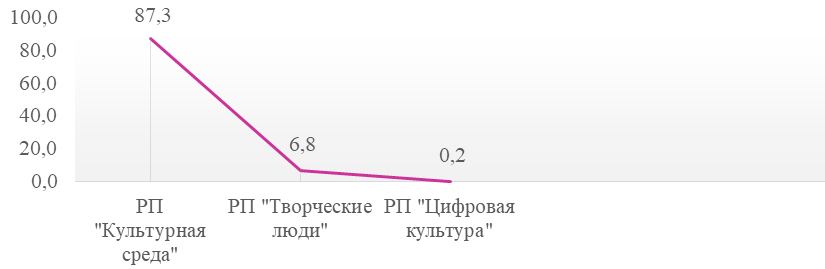  В 2019 году на реализацию национального проекта «Культура» направлено 94,3 млн.руб., или 100% от утвержденных назначений (за счет федерального бюджета – 63,0 млн.руб., областного бюджета – 31,3 млн.руб.). Информация о реализации региональных проектов национального проекта «Культура» в разрезе региональных проектов и государственных программ Архангельской области за 2019 представлена ниже.В Архангельской области в рамках нацпроекта «Культура» реализуется 3 региональных проекта в которых цели, показатели и задачи интегрированы в мероприятия государственных программ Архангельской области:(А1-11) Обеспечение качественно нового уровня развития инфраструктуры культуры («Культурная среда»): ГП АО «Культура Русского Севера» – 47,3 млн.руб. (100% выполнение), ГП АО «Устойчивое развитие сельских территорий Архангельской области (2014 - 2021 годы)» – 40,0 млн.руб. (100%);(А2-11) Создание условий для реализации творческого потенциала нации («Творческие люди»): ГП АО «Культура Русского Севера» – 6,8 млн.руб. (100%);(А3-11) Цифровизация услуг и формирование информационного пространства в сфере культуры («Цифровая культура»): ГП АО «Культура Русского Севера» – 0,2 млн.руб. (100%).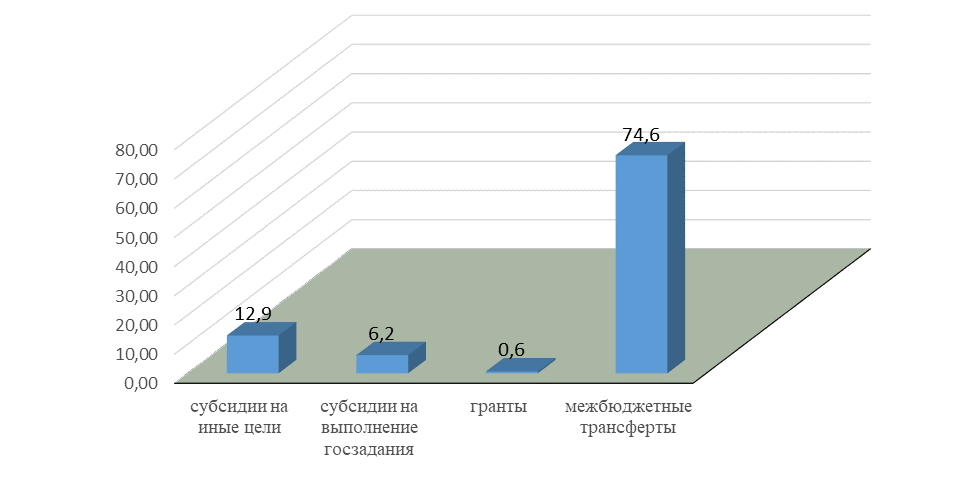 Рисунок Структура расходов средств федерального и областного бюджета по нацпроекту «Культура», млн.руб.Анализ использования средств показал, что наибольший объем средств направлен муниципальным образованиям на создание (реконструкцию) и капитальный ремонт учреждений культурно-досугового типа в сельской местности и на обеспечение их инструментами, оборудованием 74,6 млн.руб. (79,1% от общего объема средств). На реализацию нацпроекта «Культура» государственным учреждениям, подведомственных министерству культуры, направлено 19,1 млн.руб. (20,0%).Выполнение показателей регионального проекта «Культура» реализуемых в 2019 году представлено в ниже:Значения показателей региональных проектов выполнены.Целью национального проекта «Культура» является увеличение на 15% числа посещений организаций культуры и увеличение числа обращений к цифровым ресурсам в сфере культуры в 5 раз (млн. обращений в год).Для достижения заявленных целей предусмотрено 2 аналогичных целевых показателя.Указанные целевые показатели нацпроекта и, соответственно, региональных проектов, являются количественными, в то время как, показатели, позволяющие определить качественные преобразования в сфере культуры по итогам реализации нацпроекта, не установлены.Например, установленные показатели «Количество созданных (реконструированных) и капитально отремонтированных объектов организации культуры (ед.) (нарастающим итогом)» и «Количество организаций культуры, получивших современное оборудование (ед.) (нарастающим итогом)» не позволяют оценить, насколько проведение капитального ремонта в домах культуры повлияло на увеличение количества числа посещений организаций культуры по отношению к 2017 году (нарастающим итогом) в рамках реализации национального проекта «Культура».Между Минкультуры России и министерством культуры Архангельской области заключено соглашение № 054-2019-А10032-1 от 02.02.2019 о реализации регионального проекта «Обеспечение качественно нового уровня развития инфраструктуры культуры («Культурная среда»), в котором установлены показатели результативности: «Количество созданных (реконструированных) и капитально отремонтированных объектов организации культуры (ед.) (нарастающим итогом)» и «Количество организаций культуры, получивших современное оборудование (ед.) (нарастающим итогом)».В соглашении № 054-2019-А20025-1 от 27.01.2019 о реализации регионального проекта «Создание условий для реализации творческого потенциала нации («Творческие люди») (Архангельская область) указаны показатели «Количество специалистов, прошедших повышение квалификации на базе Центров непрерывного образования (ед.) (нарастающим итогом)», «Количество волонтеров, вовлеченных в программу «Волонтеры культуры» (чел.) и «Количество любительских творческих коллективов, получивших грантовую поддержку (ед.) (нарастающим итогом)».По соглашению №054-2019-А30025-1 от 27.01.2019 о реализации регионального проекта «Цифровизация услуг и формирование информационного пространства в сфере культуры («Цифровая культура») (Архангельская область) установлены показатели «Количество созданных виртуальных концертных залов в городах Российской Федерации» и «Количество выставочных проектов, снабженных цифровыми гидами в формате дополненной реальности».Закрепленные в региональном проекте показатели не позволяют насколько проведение капитального ремонта в домах культуры повлияло на увеличение количества культурно-досуговых формирований и их участников и т.д.При этом в госпрограмме «Культура Русского Севера» установлены целевые показатели с ежегодным ростом:Региональный проект «Культурная среда»В 2019 году в ходе реализации РП «Культурная среда» было предусмотрено:обеспечение детские музыкальные, художественные, хореографические школы, училища и школы искусств необходимыми инструментами, оборудованием и материалами;создание (реконструированные) культурно-досуговых организаций клубного типа на территориях сельских поселений, обеспечение развития муниципальных библиотек;создание модельных муниципальных библиотек;создание (реконструкция) культурно-досуговых учреждений в сельской местности в рамках мероприятий, направленных на обеспечение устойчивого развития сельских территорий.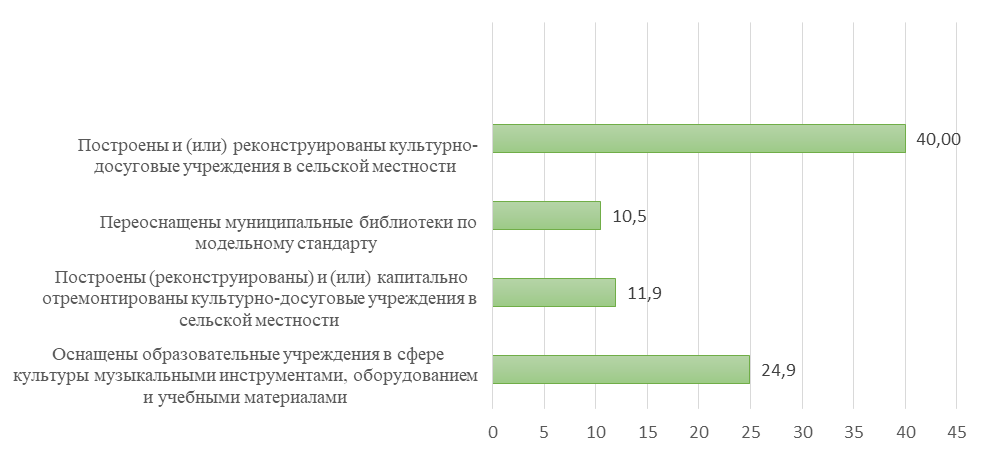 Рисунок Финансирование регионального проекта «Культурная среда», млн.руб.В 2019 году расходы на реализацию РП «Культурная среда» профинансированы в сумме 87,3 млн.руб. или 100% от утвержденных назначений. Перечислены межбюджетные трансферты бюджета субъекта Российской Федерации бюджетам муниципальных образований в сумме 74,6 млн.руб., из них субсидии из бюджета Архангельской области МО «Вилегодский муниципальный район» на софинансирование капитальных вложений в объекты муниципальной собственности муниципальных образований Архангельской области 40,0 млн.руб.Выполнение поставленных задач и результатов РП «Культурная среда» в 2019 году представлено в следующей таблице:Поставленные на 2019 год задачи, обеспеченные финансированием, выполнены в полном объеме: оснащены 5 образовательных учреждений Архангельской области музыкальными инструментами, оборудованием и материалами на сумму 24,9 млн.руб.;создана модельная муниципальная библиотека на базе Котласской центральной библиотеки муниципального учреждения культуры «Котласская централизованная библиотечная система» (на 10,5 млн.руб.);проведены работы по капитальному ремонту 6 культурно-досуговых учреждений Архангельской области в сельской местности (на 11,9 млн.руб.);министерством строительства и архитектуры Архангельской области на развитие сети учреждений культурно-досугового типа в сельской местности по мероприятию «На строительство центра культурного развития на 120 мест в с. Ильинско-Подомское Вилегодского района Архангельской области» направлены межбюджетные трансферы в сумме 40 млн.руб. Согласно отчету плановый срок реализации данного мероприятия определен 31.12.2020. Согласно отчету о реализации в 2019 году государственной программы Архангельской области «Устойчивое развитие сельских территорий Архангельской области (2014 – 2021 годы)», размещенному в КИАС Архангельской области, на данном объекте проведены работы по устройству стен и перекрытий при строительстве центра культурного развития на 120 мест в селе Ильинско-Подомское Вилегодского муниципального района Архангельской области.Региональный проект «Творческие люди»Реализация регионального проекта «Творческие люди» в 2019 году предусматривает:проведение фестивалей детского творчества всех жанров;проведение Фестиваля любительских творческих коллективов с вручением грантов;поддержка всероссийских, международных и межрегиональных творческих проектов в области музыкального и театрального искусства;проведение выставочных проектов в федеральных и региональных музеях в субъектах Российской Федерации по популяризации культурного наследия; обеспечение поддержки добровольческих движений, в том числе в сфере сохранения культурного наследия народов Российской Федерации;поддержка творческих проектов, направленных на укрепление российской гражданской идентичности на основе духовно-нравственных и культурных ценностей народов Российской Федерации, включая мероприятия, направленные на популяризацию русского языка и литературы, народных художественных промыслов и ремесел, поддержку изобразительного искусства; создание и функционирование Центров непрерывного образования и повышения квалификации творческих и управленческих кадров в сфере культуры;организацию культурно-просветительских программ для школьников.В 2019 году на реализацию РП «Творческие люди» направлено 6,8 млн.руб. или 100% от запланированного объема финансирования.Выполнение показателей РП «Творческие люди» в 2019 году следующее:Показатель «Количество специалистов, прошедших повышение квалификации на базе Центров непрерывного образования и повышения квалификации творческих и управленческих кадров в сфере культуры» - 120 человек. В том числе: 120 специалистов из 8 муниципальных образований Архангельской области прошли обучение в ведущих учебных заведениях страны: в Российском институте театрального искусства ГИТИС, в Российской академии музыки имени Гнесиных, в Санкт-Петербургском и Краснодарском государственных институтах культуры.Показатель «Количество волонтеров, вовлеченных в программу «Волонтеры культуры» - 75 человек (предусмотрено на 2019 год). На основании письма Министерства культуры Российской Федерации от 13.12.2019 № 4509-13-07 в 2019 году фактическое значение показателя Архангельской области в 2019 году составило 379 человек (по числу волонтеров, зарегистрированных на ЕИС «Добровольцы России»).В рамках регионального проекта «Творческие люди» реализованы следующие значимые мероприятия:20 сентября 2019 года некоммерческой организацией «Поморский культурный фонд «Берегиня» при поддержке Министерства культуры Российской Федерации организован Всероссийский фестиваль-конкурс народного творчества «Сметанинские встречи» в Архангельской области В фестивале приняли участие 54 музыканта из Республики Северная Осетия- Алания, Республики Мордовия, Республики Коми, Республики Татарстан. Архангельской, Вологодской, Воронежской, Курской, Орловской областей, городов Москвы и Санкт-Петербурга;27 сентября 2019 года на площадке музея изобразительного искусства ГБУК Архангельской области «Государственное музейное объединение «Художественная культура Русского Севера» совместно с некоммерческой организацией частным учреждением культуры «Культурный центр» Архангельской организации Союза художников России организован выставочный проект «Иван Шишкин. Живопись. Графика». Представлено 61 произведение: живописные работы из коллекции Государственного музея изобразительных искусств Республики Татарстан, графика И.И. Шишкина из коллекции Вологодской картинной галереи и государственного музейного объединения «Художественная культура Русского Севера».Региональный проект «Цифровизация услуг и формирование информационного пространства в сфере культуры»Реализация регионального проекта «Цифровизация услуг и формирование информационного пространства в сфере культуры» в 2019 году предусматривает: создание виртуальных концертных залов не менее чем в 500 городах Российской Федерации.В 2019 году на реализацию РП ««Цифровизация услуг и формирование информационного пространства в сфере культуры» направлено 0,2 млн.руб., за счет которых на цифровой платформе «Артефакт» созданы мультимедиа-гиды двух государственных музеев Архангельской области (ГБУК Архангельской области «Архангельский краеведческий музей», ГБУК Архангельской области «Государственное музейное объединение «Художественная культура Русского Севера»).По результатам проверки отчета о ходе реализации РП «Культурная среда» (по состоянию на 25.03.2020), сформированного министерством культуры и искусства Архангельской области по итогам 2019 года, выявлено нарушение сроков выполнения контрольных точек РП «Культурная среда», неполное заполнение форм отчетности по контрольным точкам:При заполнении форм отчетов о ходе реализации национальных проектов не выполнены рекомендации, указанные в письме аппарата Правительства РФ от 28.12.2018 № П6-69308 «О направлении разъяснений по заполнению форм отчетов о ходе реализации национальных проектов, федеральных проектов и запросов на изменение паспортов национальных проектов и паспортов федеральных проектов»:в графе «Комментарий» отсутствует информация по контрольным точкам, не достигнутым в плановые сроки о причине отклонений, предпринимаемых действий по устранению имеющихся отклонений, оценка влияния отклонений на иные параметры проекта;в столбце «Комментарии» раздела 5 «Динамика достижения контрольных точек. Сведения о достижении результатов, контрольных точек и мероприятий» в неполном объеме указаны сведения, подтверждающие достижение соответствующих результатов и контрольных точек проекта (реквизиты подтверждающих документов, ссылки на источники официальной статистической информации и пр.):а) КТ «1.3 Услуга оказана (работы выполнены», «1.3.1 Осуществлена поставка инструментов и оборудования», «1.4 Акт утвержден (пописан)», «1.4.1 подписан акт выполненных работ» в столбце «Комментарии» указано «Выполнено. Подтверждающие документы: 1. «акты/ накладные на поставку оборудования» Акт поставки оборудования ГБПОУ АО «Архангельский колледж культуры и искусства» от 01.11.2019 № б/н, указана ссылка». Ссылка перенаправляет на скачивание приложенных файлов. При открытии файла установлено отсутствие приложенных файлов, подтверждающих выполнение контрольной точки ГБПОУ АО «Архангельский колледж культуры и искусства».б) КТ «4.4 Предоставлен отчет о выполнении соглашения о предоставлении субсидии юридическому (физическому) лицу» (срок реализации план 01.12.2019, факт 23.12.2019). Отсутствует прикреплённый отчет о расходах, в целях софинансирования которых представлена субсидия, и отчет о достижении результатов РП, согласно приложению №3,4 к соглашению МО «Вельский муниципальный район», прикреплён отчет о достижении результатов РП от 20.12.2019.Национальный проект «Малое и среднее предпринимательство и поддержка индивидуальной предпринимательской инициативы»В целях реализации национального проекта «МСП и поддержка индивидуальной предпринимательской инициативы» с Министерством экономического развития РФ в рамках государственной программы «Экономическое развитие и инвестиционная деятельность в Архангельской области» (далее – госпрограмма) в отчетном периоде заключены:соглашение о предоставлении из федерального бюджета бюджету Архангельской области субсидий на государственную поддержку малого и среднего предпринимательства от 13.02.2019 № 139-09-2019-192 (в редакции дополнительных соглашений от 05.08.2019 № 139-09-2019-192/1, от 24.12.2019 № 139-09-2019-192/2) на сумму 214,4 млн.руб. (в рамках федерального проекта «Акселерация субъектов малого и среднего предпринимательства»);соглашение о предоставлении из федерального бюджета бюджету Архангельской области субсидий на государственную поддержку малого и среднего предпринимательства от 14.02.2019 № 139-09-2019-003 (в редакции дополнительных соглашений от 05.08.2019 № 139-09-2019-003/1, от 24.12.2019 № 139-09-2019-003/2) на сумму 9,3 млн.руб. (в рамках федерального проекта «Популяризация предпринимательства»);соглашение о предоставлении из федерального бюджета бюджету Архангельской области субсидий на государственную поддержку малого и среднего предпринимательства от 06.08.2019 № 139-09-2019-256 (в редакции дополнительных соглашений от 24.10.2019 № 139-09-2019-256/1, от 24.12.2019 № 139-09-2019-256/2) на сумму 241,3 млн.руб. (в рамках федерального проекта «Расширение доступа субъектов МСП к финансовой поддержке в том числе к льготному финансированию»).В целях реализации федеральных проектов национального проекта «МСП и поддержка индивидуальной предпринимательской инициативы» Министерством экономического развития РФ с минэкономразвития АО области в 2019 году заключены следующие соглашения о реализации 4 региональных проектов:от 28.01.2019 № 139-2019-I50026-1 (в редакции дополнительного соглашения от 11.12.2019 № 139-2019-I50026-1/1) о реализации регионального проекта «Акселерация субъектов малого и среднего предпринимательства на территории Архангельской области (далее – региональный проект «Акселерация МСП в Архангельской области»), являющийся составляющим федерального проекта «Акселерация субъектов малого и среднего предпринимательства»;от 04.02.2019 № 2019-I80029-1 о реализации регионального проекта «Популяризация предпринимательства на территории Архангельской области (далее – региональный проект «Популяризация предпринимательства в Архангельской области»), являющийся составляющим федерального проекта «Популяризация предпринимательства»;от 28.01.2019 № 139-2019-I40020-1 (в редакции дополнительных соглашений от 01.08.2019 № 139-2019-I40020-1/1, от 02.10.2019 № 139-2019-I40020-1/2, от 11.12.2019 № 139-2019-I40020-1/3) о реализации регионального проекта «Расширение доступа субъектов МСП к финансовой поддержке, в том числе к льготному финансированию в Архангельской области» (далее – региональный проект «Расширение доступа субъектов МСП к финансовой поддержке, в том числе к льготному финансированию»;от 28.01.2019 № 139-2019-I10029-1 (в редакции дополнительного соглашения от 16.12.2019 № 139-2019-I10029-1/1) о реализации регионального проекта «Улучшение условий ведения предпринимательской деятельности на территории Архангельской области» (далее – региональный проект «Улучшение условий для бизнеса в Архангельской области»), являющийся составляющим федерального проекта «Улучшение условий ведения предпринимательской деятельности».Сводной бюджетной росписью на 2019 год в госпрограмме на реализацию национального проекта «МСП и поддержка индивидуальной предпринимательской инициативы» (по 3 региональным проектам) предусмотрены бюджетные ассигнования в общем объеме 529,8 млн.руб., что составляет 61,6% от общего объема финансирования по госпрограмме, из них: средства федерального бюджета 465,1 млн.руб., областного бюджета – 64,7 млн.руб.На 2019 год финансирование мероприятий регионального проекта «Улучшение условий ведения предпринимательской деятельности» не предусмотрено.За 2019 год кассовое исполнение национального проекта «МСП и поддержка индивидуальной предпринимательской инициативы» в рамках госпрограммы в целом по 3 региональным проектам госпрограммы составило 529,8 млн.руб. или 100,0% к сводной бюджетной росписи, при этом освоено 84,1% от сводной бюджетной росписи или 445,4 млн.руб.Исполнение национального проекта «МСП и поддержка индивидуальной предпринимательской инициативы» за 2019 год в разрезе региональных проектов и источников финансирования, представлено в таблице ниже:Как следует из таблицы, за 2019 год низкий уровень освоения бюджетных ассигнований сложилось по 2 региональным проектам, а именно:«Акселерация субъектов малого и среднего предпринимательства в Архангельской области» - 77,7% от бюджетной росписи при 100% кассовом исполнении;«Популяризация предпринимательства в Архангельской области» - 87,3% от бюджетной росписи при 100% кассовом исполнении.Основная сумма неосвоенных бюджетных ассигнований по вышеперечисленным региональным проектам образовалась у автономной некоммерческой организации Архангельской области «Агентство регионального развития» (далее – АНО АО «АРР»).Согласно пояснениям АНО АО «АРР» от 29.04.2020 № 278, направленным в минэкономразвития АО, «основными причинами формирования неиспользованного остатка денежных средств по субсидии по состоянию на 31.12.2019 можно отнести:обеспечение беспрерывной реализации федеральных проектов путем оказания услуг для субъектов МСП;сметы 2019 года содержали мероприятия, запланированные на 1 квартал 2020 года, также часть мероприятий по запросу получателей услуг, с 2019 года перенесена на 2020 год;часть мероприятий (расходов) проведена силами агентства без привлечения сторонних организаций, либо покрыта за счет внебюджетных источников;услуги (работы), выполняемые в течение продолжительного периода времени оплачены в 2020 году;неисполнение сроков и несоответствующее качество выполнения работ сторонними организациями повлекло перенос принятия расходов с их последующей оплатой на 2020 год».По исполнению региональных проектов в разрезе мероприятий, достижения показателей и результатов, установленных на 2019 год, полагаем необходимым отметить следующее.Региональный проект «Акселерация МСП в Архангельской области» (ответственный исполнитель – минэкономразвития АО)Сводной бюджетной росписью на 2019 год на реализацию регионального проекта «Акселерация МСП в Архангельской области» в госпрограмме предусмотрены бюджетные ассигнования в размере 268,8 млн.руб., из них: за счет средств федерального бюджета – 214,4 млн.руб., средств областного бюджета – 54,4 млн.руб.Кассовые расходы за 2019 год составили – 268,8 млн.руб. или 100,0% к сводной бюджетной росписи, из них: за счет средств федерального бюджета – 214,4 млн.руб., за счет средств областного бюджета – 54,4 млн.руб.По данному проекту освоено бюджетных средств в размере 209,0 млн.руб. или 77,7% к сводной бюджетной росписи. Исполнение регионального проекта «Акселерация МСП в Архангельской области» госпрограммы за 2019 год в разрезе программных мероприятий и источников финансирования, представлено ниже:для реализации мероприятия проекта «Создание центра «Мой бизнес» и оказание комплекса услуг, сервисов и мер поддержки субъектов малого и среднего предпринимательства (далее – СМСП)» в г. Архангельске 31.05.2019 открыт центр «Мой бизнес», который объединил на новой единой площадке все имеющиеся и ранее созданные организации инфраструктуры поддержки МСП Архангельской области для обеспечения предоставления государственных и муниципальных услуг по принципу «одного окна». За отчетный период сотрудниками Центра поддержки предпринимательства АНО АО «АРР» были оказаны консультационные услуги более 477 физическим лицам и СМСП, реализовано 47 мероприятий, в которых приняли участие более 5 200 человек, из них более 1 000 - МСП Архангельской области.Минэкономразвития АО кассовые расходы в виде субсидии АНО АО «АРР» произведены в полном объеме в сумме 127,7 млн.руб. По итогам 2019 года по данному мероприятию освоено 92,3 млн.руб. или 72,3% к бюджетной росписи.для реализации мероприятия проекта «Обеспечение доступа СМСП Архангельской области к экспортной поддержке» за отчетный период Центром поддержки экспорта АНО АО «АРР» оказано 229 консультационных услуг субъектам МСП Архангельской области. Экспортные контракты заключили 31 субъект МСП Архангельской области. Объем поддержанного экспорта составил 4,5 млн. долларов США. Кроме того, организовано проведение ряда мероприятий, в том числе 16 выставок, в которых приняли участие СМСП Архангельской области, проведены 3 международные бизнес-миссии в г. Рим, Италия, г. Амстердам, Нидерланды, и г. Ереван, Армения), и реверсная бизнес-миссия из Бельгии, приглашены 4 бельгийские компании, которые заинтересованы в приобретении продукции деревообработки; организованы и проведены семинары «Инструменты продвижения продукции на внешние рынки» и «Возможности онлайн-торговли для экспортеров».Объем финансового обеспечения мероприятия, предусмотренный паспортом проекта и сводной бюджетной росписью на 2019 год составил 43,4 млн.руб. Минэкономразвития АО кассовые расходы в виде субсидии АНО АО «АРР» произведены в полном объеме в сумме 43,4 млн.руб.. Вместе с тем, по итогам 2019 года освоено 19,0 млн.руб. или 43,8% к бюджетной росписи.для реализации мероприятия проекта «Поддержка СМСП в целях их развития в моногородах» минэкономразвития АО кассовые расходы произведены в полном объеме в сумме 97,7 млн.руб. в виде предоставления субсидии микрокредитной компании Архангельский региональный фонд «Развитие» (далее – АРФ «Развитие»). По итогам 2019 года освоено 97,7 млн.руб. или 100% к бюджетной росписи.За счет средств субсидии по состоянию на 31.12.2019 с 44 субъектами МСП моногородов АРФ «Развитие» заключено 81 договор займа на сумму 97,7 млн.руб.Информация о количестве и сумме займов, полученных субъектами МСП в рамках проекта за 2019 год, с разбивкой по моногородам Архангельской области, представлена в таблице ниже:Как следует из таблицы, наибольшая сумма займов в размере 47,7 млн.руб. или 48,8% от общего объема бюджетных средств по мероприятию, предоставлена по 30 договорам субъектам МСП моногорода Новодвинска. Согласно отчету о ходе реализации регионального проекта «Акселерация МСП в Архангельской области», достигнуты все плановые значения показателей и результатов, установленные на 2019 год в Приложениях № 1 и № 2 к соглашению о реализации регионального проекта «Акселерация МСП в Архангельской области». Информация о выполнении показателей за 2019 год, установленных в Приложении № 1 к соглашению о реализации регионального проекта «Акселерация МСП в Архангельской области», со степенью достижения 100,7% и 106,9%, представлена в таблице ниже.Сведения о достижении значений результатов, установленных в Приложении № 2 к соглашению о реализации регионального проекта «Акселерация МСП в Архангельской области» со статусом реализации «отсутствие отклонений», представлены в таблице ниже.Региональный проект «Популяризация предпринимательства в Архангельской области (исполнители- минэкономразвития АО и администрация Губернатора Архангельской области и Правительства Архангельской области)Сводной бюджетной росписью на 2019 год на реализацию регионального проекта «Популяризация предпринимательства в Архангельской области» в госпрограмме предусмотрены бюджетные ассигнования в объеме 11,0 млн.руб., из них: за счет средств федерального бюджета – 9,3 млн.руб., средств областного бюджета – 1,7 млн.руб. Кассовые расходы за 2019 год составили – 11,0 млн.руб. или 100,0% к сводной бюджетной росписи. По итогам 2019 года освоено 9,6 млн.руб. или 87,3%.По данному региональному проекту в госпрограмме запланировано мероприятие «Выявление предпринимательских способностей и вовлечение в предпринимательскую деятельность лиц, имеющих предпринимательский потенциал и (или) мотивацию к созданию собственного бизнеса». В рамках проведения информационной кампании было опубликовано 258 информационных сообщений в СМИ с целью вовлечения молодежи в мероприятия по молодежному предпринимательству. Также за отчетный период реализована образовательная программа «Школа успешного бизнеса» в 11 муниципальных образованиях Архангельской области, а именно: г. Котлас, г. Коряжма, г. Северодвинск, г. Новодвинск, г. Архангельск, Вельский район, Холмогорский район, Коношский район, Онежский район, Няндомский район, Каргопольский район. Общее количество прошедших образовательную программу – 500 человек. В рамках образовательной программы было проведено 35 модульных образовательных единиц. Выпущен журнал о реализации молодежной программы «Ты – предприниматель» (тираж 999 экземпляров).В рамках профориентационного проекта «Регион развития 29» реализована тематическая информационно-образовательная смена по предпринимательству для молодежи от 14 до 17 лет «Технологии предпринимательства», в которой приняли участие 27 человек, проведено 28 открытых уроков для школьников с участием действующих предпринимателей в 7 муниципальных образованиях Архангельской области, а именно: Устьянский район, Вельский район, Приморский район, г. Коряжма, г. Архангельск, г. Северодвинск, г. Новодвинск. Общее количество участников 598 человек. Центром поддержки предпринимательства оказывались услуги по содействию в приведении пищевой продукции в соответствие с необходимыми требованиями (декларирование продукции) на безвозмездной основе. За отчетный период оказаны услуги по регистрации 160 деклараций для 70 субъектов МСП, по проведению 52 исследований для 27 субъектов МСП, по оформлению заявок на регистрацию товарных знаков, промышленных образцов, полезных моделей и изобретений для 23 субъектов МСП.Согласно отчету о ходе реализации регионального проекта «Популяризация предпринимательства в Архангельской области», достигнуты все плановые значения показателей и результатов, установленные на 2019 год в Приложениях № 1 и № 2 к соглашению о реализации регионального проекта «Популяризация предпринимательства в Архангельской области».Информация о выполнении показателей, установленных в Приложении № 1 к соглашению о реализации регионального проекта «Популяризация предпринимательства в Архангельской области» показателей на 2019 год, со степенью достижения 100%, 100,5% и 112,7%, представлена в таблице ниже.Сведения о достижении значений результатов, установленных в Приложении № 2 к соглашению о реализации регионального проекта «Популяризация предпринимательства в Архангельской области», со статусом реализации «отсутствие отклонений», представлены в таблице ниже:Региональный проект «Расширение доступа субъектов МСП к финансовой поддержке, в том числе к льготному финансированию в Архангельской области» (ответственный исполнитель - минэкономразвития АО)В рамках реализации регионального проекта «Расширение доступа субъектов МСП к финансовой поддержке, в том числе к льготному финансированию в Архангельской области» между министерством экономического развития Архангельской области и микрокредитной компанией Архангельский региональный фонд «Развитие» (далее - МКК «Развитие») было подписано соглашение о предоставлении субсидии от 06.08.2019 № 139-09-2019-256 (в редакции дополнительных соглашений от 24.10.2019 № 139-09-2019-256/1, от 24.12.2019 № 139-09-2019-256/2).Сводной бюджетной росписью на 2019 год на реализацию проекта в госпрограмме предусмотрены бюджетные ассигнования в объеме 250,0 млн.руб., в том числе 241,3 млн.руб., за счет федерального бюджета и 8,7 млн.руб. за счет областного бюджета. За 2019 год кассовые расходы произведены минэкономразвития МКК «Развитие» в полном объеме. За отчетный период освоено 226,8 млн.руб. или 90,7%.За счет данных средств по состоянию на 31.12.2019, МКК «Развитие» предоставлено 353 займа на общую сумму 226,8 млн.руб. Кроме этого, в течение 2019 года МКК «Развитие» предоставлено всего 506 займов субъектам МСП Архангельской области на сумму 403,112 млн.руб. По состоянию на 31.12.2019, значение показателя «Количество выдаваемых микрозаймов МФО субъектам МСП нарастающим итогом» по федеральному проекту составляет 826 единиц.Согласно отчету о ходе реализации регионального проекта «Расширение доступа субъектов МСП к финансовой поддержке, в том числе к льготному финансированию в Архангельской области», достигнуты все плановые значения показателей и результатов на 2019 год.Региональный проект «Улучшение условий ведения предпринимательской деятельности» (ответственный исполнитель - минэкономразвития АО)На 2019 год финансирование мероприятий регионального проекта «Улучшение условий ведения предпринимательской деятельности», а также достижение показателей не предусмотрено.Сведения о достижении значений результатов, установленных в Приложении № 2 к соглашению о реализации регионального проекта «Улучшение условий ведения предпринимательской деятельности», представлены в таблице ниже:Региональный проект «Создание системы поддержки и развитие сельской кооперации»Целью реализации РП «Создание системы поддержки и развитие сельской кооперации (Архангельская область)» (далее – РП «Фермер») является обеспечение количества вновь вовлеченных в субъекты малого и среднего предпринимательства (МСП) в сельском хозяйстве в 2019 году не менее 17 человек, в 2020 году – 16 человек; создание и развитие субъектов МСП в АПК, в том числе крестьянских (фермерских) хозяйств и сельскохозяйственных потребительских кооперативов.Результатом регионального проекта является количество крестьянских (фермерских) хозяйств и сельскохозяйственных потребительских кооперативов, получивших государственную поддержку, в том числе в рамках федерального проекта "Создание системы поддержки фермеров и развитие сельской кооперации", на 30.12.2024 – 18 единиц, на 2019 год показатель определен в количестве 3 единицы.На реализацию мероприятий РП «Фермер» за счёт средств федерального и областного бюджета предусмотрено 9,4 млн.руб. и распределены по следующим мероприятиям:грантовая поддержка К(Ф)Х в сумме 5,5 млн.руб., в том числе за счет областного бюджета 0,1 млн.руб. (грант "Агростартап");предоставление субсидий сельскохозяйственным потребительским кооператива в сумме 3,22 млн.руб., в том числе за счет областного бюджета 0,06 млн.руб.;предоставление субсидий центру компетенций в сфере сельскохозяйственной кооперации и поддержки фермеров в сумме 0,637 млн.руб., в том числе за счет областного бюджета 0,573 млн.руб.В 2019 году из федерального бюджета на реализацию. мероприятий РП «Фермер» поступило 5,5 млн.руб. Расходы за счет средств федерального и областного бюджета составили 6,2 млн.руб., исполнение 65,9%. Не использованы бюджетные средства, предусмотренные в виде субсидий сельскохозяйственным потребительским кооперативам.Согласно протоколу заседания единой комиссии по проведению конкурсного отбора для предоставления грантов малым формам хозяйствования для предоставления грантов «Агростартап» на создание и развитие К(Ф)Х от 09.08.2019 к участию в конкурсе было допущено 4 заявителя, признаны победителями 2 К(Ф)Х. Бюджетные средства в сумме 5,520 млн.руб. перечислены двум К(Ф)Х, осуществляющим свою деятельность на территориях Каргопольского и Устьянского района.Между министерством АПК, К(Ф)Х и муниципальным образованием, на территории которого осуществляет деятельность К(Ф)Х заключены трехсторонние соглашения по предоставлению субсидий из областного бюджета для финансового обеспечения затрат, связанных с поставкой товаров, выполнением работ, оказанием услуг в целях реализации следующих проектов:«Создание и развитие К(Ф)Х по направлению «овощеводство (выращивание и реализация картофеля и овощей)», средства из областного бюджета в сумме 3,0 млн.руб. выделены на ремонт картофелехранилища;«Создание и развитие К(Ф)Х по направлению «разведение крупного рогатого скота», средств в сумме 2,520 млн.руб. выделены на покупку трактора и 50 голов молодняка КРС. Срок освоения средств гранта "Агростартап" составляет не более 18 месяцев со дня получения средств. Центром компетенций (далее – ЦК) в сфере сельскохозяйственной кооперации и поддержки фермеров для целей оказания информационно-консультационной и методологической помощи, сопровождения при подготовке бизнес-планов, технико-экономических обоснований и документов на получение субсидий (грантов), определена АНО АО «Агентство регионального развития» (далее – центр компетенции или ЦК).Между министерством АПК и центром компетенции заключено два соглашения от 18.11.2019 и 20.12.2019 на предоставление субсидий из областного бюджета на обеспечение деятельности центра компетенции, объём финансирования определен в сумме 0,637 млн.руб.Соглашениями определены 6 показателей результативности использования субсидии. При этом, показатели результативности (по наименованиям), отраженные в соглашениях не соответствуют показателям эффективности деятельности центра компетенции, определённым Приказом Министерства сельского хозяйства РФ от 06.05.2019 № 238 «Об утверждении перечней, форм документов, предусмотренных Правилами предоставления и распределения иных межбюджетных трансфертов из федерального бюджета бюджетам субъектов Российской Федерации на создание системы поддержки фермеров и развитие сельской кооперации, утвержденными постановлением Правительства Российской Федерации от 20 апреля 2019 г. № 476, а также об установлении сроков их представления» (далее – Приказ № 238).Согласно Приказу № 238 показателями результативности деятельности центра компетенции является:количество субъектов МСП и сельскохозяйственных кооперативов, получивших услуги ЦК по оформлению документов на получение государственной поддержки и фактически получивших средства государственной поддержки в результате оказания таких услуг, к общему объему заявителей, обратившихся в ЦК за указанной услугой (единиц);количество субъектов МСП и сельскохозяйственных кооперативов, получивших услуги ЦК по оформлению документов на получение заемного финансирования/лизинга и фактически заключивших кредитные/лизинговые договоры в результате оказания таких услуг, к общему объему заявителей, обратившихся в ЦК за указанной услугой (единиц).Соглашениями определена доля (процент), а не количество (единиц).Согласно отчету о результатах деятельности центра компетенции за 2019 год не выполнен один показатель «доля субъектов МСП и сельскохозяйственных кооперативов, получивших услуги центра компетенции по оформлению документов на получение государственной поддержки и фактически получивших средства государственной поддержки в результате оказания таких услуг, к общему объему заявителей, обратившихся в центр компетенции за указанной услугой» (0 процентов).Количество К(Ф)Х, получивших услуги в ЦК безвозмездно - 1 ед.; количество проведенных семинаров - совещаний, конференций – 0.Перечислено в 2019 году центру компетенции в сумме 0,637 млн.руб.. Согласно отчету о расходах на 31.12.2019 выплаты составили 0,517 млн.руб., остаток 0,119 млн.руб. Целевые средства направлены на оплату труда, страховые взносы, приобретение мебели, приобретение техники. Основная часть, а именно 0,312 млн.руб., в соответствии с соглашением, направлена на погашение займа с учетом процентов, полученного ЦК в 2019 году на проведение исследований и написание программы деятельности ЦК.Согласно отчету (сведениям) о достижении целевых показателей государственной программы Архангельской области по итогам 2019 года (информация размещена на сайте https://kias.dvinaland.ru) из четырех показателей, установленных на 2019 год Соглашением от 29.01.2019, два не выполнены (см. таблицу ниже).Необходимо также отметить, что показатель «Количество работников, зарегистрированных в Пенсионном фонде Российской Федерации, Фонде социального страхования Российской Федерации, принятых крестьянскими (фермерскими) хозяйствами в году получения грантов "Агростартап" отражен по условиям двух соглашений, заключенных с победителями конкурса и получивших гранты (по условиям соглашений участники должны создать по 3 рабочих места).Причинами невыполнения целевых показателей, согласно пояснениям министерства АПК, являются:по показателю № 1 - не созданы сельскохозяйственные потребительские кооперативы;по показателю № 3 - создание сельскохозяйственных потребительских кооперативов предполагает объединение части имущества (денежных взносов) КФХ и ЛПХ, однако, хозяйства, желающие вступить в кооперативы, как правило, имеют низкий уровень платежеспособности и недостаток ликвидного имущества, а платежеспособные хозяйства не заинтересованы вступать в кооперативы, поскольку не имеют проблем с переработкой и сбытом продукции.Указанные выше причины свидетельствуют о рисках недостижения результатов проекта на последующие годы, так результат показателя № 1 к 30.12.2020 должен составить количество вовлеченных в субъекты МСП - 33 человека (17+16), к 30.12.2024 – 106 человек; по результату показателя № 3, соответственно, количество принятых членов сельскохозяйственных потребительских кооперативов - 21 ед. и 70 ед.В силу того, что деятельность центра компетенций в сфере сельскохозяйственной кооперации и поддержки фермеров направлена именно на обеспечение создания и (или) развития субъектов МСП в области сельского хозяйства, в том числе К(Ф)Х, сельскохозяйственных кооперативов (далее – СПК) и граждан, ведущих личные подсобные хозяйства, на сельских территориях, и на его деятельность выделяются бюджетные средства, возникает вероятность реализации мероприятий, не оказывающих влияния на достижение целевых показателей – обеспечению установленного количества вновь вовлеченных в субъекты МСП и принятых членов СПК и, как следствие, неэффективного расходования бюджетных средств.Национальный проект «Международная кооперация и экспорт»Паспорт национального проекта «Международная кооперация и экспорт» состоит из пяти проектов федерального уровня: «Промышленный экспорт», «Экспорт продукции АПК», «Экспорт Услуг», «Логистика международной торговли», «Системные меры содействия международной кооперации и экспорта».В 2019 году в рамках ГП АО «Экономическое развитие и инвестиционная деятельность в Архангельской области (2014 – 2024 годы)», минэкономразвития АО участвует в реализации национального проекта «Международная кооперация и экспорт» по следующим федеральным проектам: «Системные меры содействия международной кооперации и экспорта» и «Экспорт Услуг».В целях реализации федеральных проектов национального проекта «Международная кооперация и экспорт» в 2019 году заключены следующие соглашения:1) Министерством экономического развития РФ с министерством экономического развития Архангельской области заключено соглашение о реализации регионального проекта «Экспорт услуг (Архангельская область) на территории Архангельской области от 15.02.2019 № 139-2019-Т40029-1 (далее – региональный проект «Экспорт услуг (Архангельская область)», являющийся составляющим федерального проекта «Экспорт услуг»;2) АО «Российский экспортный центр» с министерством экономического развития Архангельской области заключено соглашение о реализации регионального проекта «Системные меры содействия международной кооперации и экспорта» (Архангельская область) на территории Архангельской области от 13.02.2019 № 2019-Т60031-1 (далее – региональный проект «Системные меры содействия международной кооперации и экспорта» (Архангельская область)», являющийся составляющим федерального проекта «Системные меры содействия международной кооперации и экспорта».В нарушение пунктов 2.2.1 соглашений о реализации вышеперечисленных региональных проектов, не отражены в составе госпрограммы на 2019 год, региональные проекты в виде отдельных структурных элементов, обеспечивающие достижение федеральных проектов «Экспорт услуг» и «Системные меры развития международной кооперации и экспорта», реализуемых в рамках национального проекта «Международная кооперация и экспорт».Сроки заключения соглашения по федеральному проекту «Промышленный экспорт» с регионами на данный момент Министерством промышленности и торговли РФ (далее – Минпромторг России) не определены.По региональным проектам «Экспорт Услуг (Архангельская область)», «Системные меры содействия международной кооперации и экспорта (Архангельская область)», финансирование на 2019 год не предусмотрено.Региональный проект «Системные меры развития международной кооперации и экспорта»На 2019 год достижение показателей регионального проекта «Системные меры развития международной кооперации и экспорта» не устанавливалось.В ходе реализации регионального проекта «Системные меры развития международной кооперации и экспорта» в 2019 году достигнуты следующие результаты: оказывается содействие в функционировании и развитии Центра поддержки экспорта автономной некоммерческой организации Архангельской области «Агентство регионального развития». По итогам 2019 года Центр поддержки экспорта оказал услуги (консультационные, информационные, помощь в создании сайтов, поиску зарубежного партнера и др.) 234 субъектам МСП. При содействии Центра поддержки экспорта, субъектами МСП заключен 31 экспортный контракт.Внедрение на территории Архангельской области Регионального экспортного стандарта 2.0 запланировано на период 2020-2021 годов.Региональный проект «Экспорт услуг»Информация о степени достижении показателей, установленных в Приложении № 1 к соглашению о реализации регионального проекта «Экспорт услуг» показателей на 2019 год, согласно по статистическим данным ЦБ РФ, представлена в таблице ниже.Из 5 установленных показателей проекта плановое значение достигнуто по 3 показателям или 60%.Согласно отчету о ходе реализации регионального проекта «Экспорт услуг», не достигли плановых значений показатели «Объем платы за пользование интеллектуальной собственности и экспорта деловых услуг» (60,9%) и «Объем экспорта услуг, связанных с использованием промышленной продукции» (32,4%), в связи с наличием рисков и отклонений выполнения показателей.Так, причиной риска невыполнения показателя «Объем платы за использование интеллектуальной собственностью и экспорта деловых услуг» является снижение объема экспорта услуг данной категории на 8.8 % по сравнению с аналогичным периодом прошлого года. Такое снижение обусловлено тем, что ряд организаций, вошедших в число экспортеров услуг по итогам 2018 года, не проводит эту работу на систематической основе, а разово оказывает услуги иностранным юридическим или физическим лицам (нерезидентам).Причина риска невыполнения показателя «Объем экспорта услуг, связанных с использованием промышленной продукции» - снижение объема экспорта услуг, связанных с использованием промышленной продукции, на 70,5% по сравнению с аналогичным периодом прошлого года. Детальный анализ причин такого снижения затруднен тем, что данные об экспортерах услуг этой категории являются конфиденциальной информацией (письмо Банка России № 15-1-3/162 от 28.02. 2019). По оценке минэкономразвития АО, в данной категории проходят услуги региональных предприятий оборонно-промышленного комплекса, оказываемые в рамках военно-технического сотрудничества с другими странами.Кроме этого, на заседании проектного комитета национального проекта «Международная кооперация и экспорт» 28.10.2019 (протокол № 9) принято решение признать показатели, установленные в региональных проектах «Экспорт услуг» на 2019 год аналитическими, в связи с тем, что они устанавливались расчетным способом на основании данных Банка России об объемах экспорта услуг регионов за 1 полугодие 2018 года с учетом нераспределенных по регионам показателей «Транспортные услуги» и «Поездки».По итогам отчетного периода по региональному проекту «Экспорт услуг» достигнуты следующие результаты:по состоянию на 01.09.2019, сформирован реестр региональных экспортеров услуг Архангельской области;в декабре 2019 года разработанный проект плана по развитию экспорта услуг в Архангельской области размещен на электронное «веерное» согласование в СЭД «Дело (РКПД 206-рп/631 от 18.12.2019). По итогам согласования, проект плана совместно с профильными исполнительными органами государственной власти Архангельской области, предприятиями (организациями), являющимися экспортерами услуг был доработан и, размещен повторно 09.01.2020 на электронное «веерное» согласование.Региональный проект «Промышленный экспорт». В рамках реализации регионального проекта «Промышленный экспорт» минэкономразвития АО разработаны нормативные акты (постановление Правительства Архангельской области от 26.03.2019 № 159-пп и распоряжение минэкономразвития АО от 26.03.2019 № 25-р) для проведения квалификационного отбора производителей регионального значения, объявлен квалификационный отбор производителей регионального значения для последующего направления документов в Минпромторг России в целях заключения соглашений о реализации корпоративной программы повышения конкурентоспособности (далее – КППК) и получения государственной поддержки экспортной деятельности.По итогам проведенных оценочных процедур Минпромторгом России включены в единый перечень организаций, реализующих КППК, 5 предприятий: по региональному списку – ЗАО «25 лесозавод», ООО «Протон», ООО «Группа компаний «УЛК», АО «Архангельский фанерный завод» и по федеральному списку – АО «АЦБК». В конце декабря 2019 года предприятиями были заключены соглашения с Минпромторгом России о реализации КППК, за исключением ООО «Протон», которому было отказано в заключении соглашения в связи с предоставлением необходимых документов позже установленного срока и отсутствием продукции, включенной в КППК предприятия, в Перечне продукции для целей государственной поддержки организаций, реализующих КППК, утвержденным приказом Минпромторга России от 29.03.2019 № 1021. Предприятию было рекомендовано участвовать повторно в отборе, который состоится в феврале 2020 года.Региональный проект «Экспорт продукции АПК»Целью реализации мероприятий РП «Экспорт продукции АПК (Архангельская область)» является увеличение объема экспорта продукции АПК к 2024 году до 0,2145 млрд. долларов США (ранее было установлено 0,2134 млрд. долларов США), к 2019 году – 0,170 млрд. долларов США (снижение к ранее установленному показателю на 0,02 млрд. долларов США).Финансовое обеспечение реализации регионального проекта паспортом РП «Экспорт продукции АПК (Архангельская область)» не предусмотрено.В ГП АО № 436-пп целевой показатель установлен как «Объем экспорта рыбы и морепродуктов». Экспорториентированной и валютоёмкой продукцией является треска и пикша (в основном: рыба замороженная, филе мороженое). По информации министерства АПК о ходе реализации регионального проекта «Экспорт продукции АПК» в 2019 году, в соответствии с официальной информацией Федеральной Таможенной службы (далее – ФТС) и Росстата, объем экспорта продукции АПК в Архангельской области за 2019 год составил 160,6 млн. долларов США, процент достижения целевого показателя 94,5 %.Одной из причин не достижения целевого показателя, согласно информации министерства АПК, является снижение объемов квот на добычу (вылов) водных биоресурсов (треска и пикша), продукция которых определят основной объём экспорта.По статистической информации, размещенной на сайте https://arhangelskstat.gks.ru/, «Экспорт рыбы, рыбопродуктов и морепродуктов вне зоны действия таможенного контроля Российской Федерации» (Архангельская область без Ненецкого автономного округа) в 2019 году экспорт всего составил 74,2 млн. долларов США и 17,5 тысяч тонн, по сравнению с 2018 годом снижение на 10,8 млн. долларов США и 2,4 тысяч тонн. Объем экспорта трески мороженой - 9,7 тысяч тонн, снижение к 2018 году на 20,6%; объем экспорта пикши мороженой - 1,66 тысяч тонн, снижение к 2018 году на 55,4%. То есть, наблюдается заметное уменьшение объемов экспортных поставок вне зоны действия таможенного контроля.По данным ФТС, в целом по России, экспорт рыбы свежей и мороженой по итогам за 2019 год составил 2 892,4 млн. долларов США, объем экспорта 1 580,9 тысяч тонн, к 2018 году снижение по объёмам на 4,1%, по стоимости на 2,2%.Национальный проект «Образование»Национальный проект «Национальная программа «Образование» (далее – НП «Образование») утвержден протоколом заседания президиума Совета при Президенте Российской Федерации по стратегическому развитию и национальным проектам от 24.12.2018 № 16.Срок реализации НП «Образование»: 01.01.2019 – 31.12.2024.На уровне Российской Федерации НП «Цифровая экономика» включает в себя 6 федеральных проектов, из которых на территории Архангельской области в 2019 году реализовывалось 5 региональных проектов, связанных с 2 государственными программами Архангельской области.В рамках национального проекта «Образование» Архангельская область принимает участие в реализации семи федеральных проектов на уровне региональных проектов: «Современная школа», «Успех каждого ребенка», «Поддержка семей, имеющих детей», «Цифровая образовательная среда», «Учитель будущего», «Молодые профессионалы», «Социальная активность».Согласно паспортам региональных проектов, размещенных на портале «Электронный бюджет», соотнесение их с государственными программами Архангельской области представлено в таблице 65.Таблица Структура региональных проектов Архангельской области, относящихся к национальному проекту «Образование», согласно паспортам проектовОсновные цели, показатели региональных проектов на 2019 год, а также отчетные данные минобрнауки АО за указанный период представлены в таблице 66.Таблица Цели и показатели региональных проектов, утверждённые в паспортах проектов, а также отчетные данные за 2019 годПо региональному проекту «Учитель будущего» плановые показатели реализации в отчетном периоде не устанавливались.Объем расходов областного бюджета на реализацию региональных проектов в составе Национального проекта «Образование» характеризуется следующими данными:Таблица Расходы, предусмотренные на реализацию региональных проектов в составе Национального проекта «Образование», млн.руб.Наименьший уровень исполнения – 207 млн.руб. или 41,4% от предусмотренных годовых ассигнований сложился по реализации регионального проекта «Современная школа».Согласно паспорту регионального проекта, срок реализации проекта с 01.11.2018 по 31.12.2024 г.Показателями исполнения регионального проекта на 2019 год являются: Финансовое обеспечение реализации регионального проекта на 2019 год характеризуется следующими значениями:С целью реализации РП «Современная школа» заключены следующие соглашения: Между Министерством просвещения Российской Федерации и руководителем регионального проекта «Современная школа» (Архангельская область)» - от 07.02.2019 № 073-2019-Е10031-1 о реализации РП «Современная школа» на территории Архангельской области (далее – Соглашение № 073-2019-Е10031-1). Срок действия соглашения – до 31.12.2024 г.Между Министерством просвещения Российской Федерации и Правительством Архангельской области – от 10.02.2019 № 073-09-2019-161 о предоставлении из федерального бюджета в 2019-2021 годах бюджету Архангельской области субсидии на софинансирование расходных обязательств субъектов Российской Федерации, возникших при реализации государственных программ субъектов Российской Федерации, связанных с реализацией мероприятий по содействию созданию в субъектах Российской Федерации (исходя из прогнозируемой потребности) новых мест в общеобразовательных организациях в рамках ГП РФ «Развитие образования» (далее – Соглашение № 073-09-2019-161).Соглашение содержит ряд обязательств Архангельской области, в том числе пунктом 4.3.9.1 Соглашения предусмотрено использование экономически эффективной проектной документации повторного использования, в случае отсутствия такой документации – типовой проектной документации для объектов образовательных организаций из соответствующих реестров Минстроя РФ.Следует отметить, что 30.04.2020 г. к Соглашению № 073-09-2019-161 заключено дополнительно соглашение № 073-09-2019-161/2, которым объем бюджетных ассигнований на 2019 год уменьшен до 149,1 млн.руб., в том числе средства ФБ – 134,2 млн.руб. Уменьшение объема первоначально предусмотренных соглашением бюджетных ассигнований составило 293,5 млн.руб. (в т.ч. средства ФБ – 264,1 млн.руб.).Между Министерством просвещения Российской Федерации и Правительством Архангельской области – соглашение от 11.02.2019 № 073-08-2019-540 о предоставлении субсидий из федерального бюджета бюджету Архангельской области на реализацию федерального проекта «Современная школа» национального проекта «Образование» в рамках государственной программы Российской Федерации «Развитие образования» (далее – Соглашение № 073-08-2019-540).Предметом соглашения является предоставление из федерального бюджета в 2019 году бюджету Архангельской области субсидии (в рамках ФП «Современная школа» НП «Образование» подпрограммы «Развитие дошкольного и общего образования ГП РФ «Развитие образования» (утв. постановлением Правительства РФ от 26.12.2017 № 1642).ГП АО № 463-пп (в редакции постановления от 24.12.2019 № 749-пп, действовавшей на конец 2019 года) предусмотрена реализация следующих мероприятий в рамках РП «Современная школа»:Согласно отчету о реализации мероприятий ГП АО № 463-пп за 2019 год, размещенному в комплексной информационно - аналитической системе Архангельской области (КИАС), достигнуты следующие результаты реализации мероприятий РП «Современная школа»:По мероприятиям РП «Современная школа» в рамках ГП АО № 463-пп ответственным исполнителем которых является минобразования АО, плановые результаты достигнуты.По мероприятиям, ответственным исполнителем которых является Минстрой АО, наблюдается низкое исполнение или невыполнение плановых значений. Кроме того, плановый объем средств, на реализацию мероприятия 2.1.10, указанный в отчете (77,2 млн.руб.), не соответствует объему средств, предусмотренному в рамках ГП АО № 463-пп в редакции программы, действовавшей на конец 2019 года (66,8 млн.руб.).Расходы Минстроя АО на создание новых мест в общеобразовательных организациях в рамках федерального проекта «Современная школа» составили 134,2 млн.руб. (33,7 % от плана) (софинансирование из областного бюджета составило 14,9 млн.руб.).Областной адресной инвестиционной программой на 2019 год и на плановый период 2020 и 2021 годов (Приложение № 16 к областному закону от 17.12.2018 N 35-4-ОЗ в ред. от 16.12.2019) (далее – ОАИП) на реализацию мероприятий РП «Современная школа» на 2019 год предусмотрены средства областного бюджета:Реализация мероприятий по строительству объектов капитального строительства, предусмотренных в рамках РП «Современная школа» в 2019 году, характеризуется следующим:При включении в перечень мероприятий РП «Современная школа» объектов капитального строительства, Минстроем АО выполняется условие о применении проектов повторного применения. Вместе с тем, мероприятия по привязке данных проектов проводятся привлекаемыми организациями некачественно, что является одной из основных причин срыва плановых сроков реализации данных мероприятий в рамках регионального проекта «Современная школа».По реализации мероприятия «Создание новых мест в общеобразовательных организациях, расположенных в сельской местности и поселках городского типа» НП «Образование» контрольно-счетная палата Архангельской области отмечает следующее.Согласно отчета о реализации в 2018 году государственной программы Архангельской области «Развитие образования и науки Архангельской области (2013 – 2025 годы)» в рамках строительства общеобразовательных организаций Архангельской области: в 2018 году введена в эксплуатацию начальная общеобразовательная школа на 320 учащихся в с. Красноборск Архангельской области. Акт приемки законченного строительством указанного объекта б/н от 16.04.2018 составлен между администрацией МО «Красноборский муниципальный район» и ООО «Строй Центр».Отчет о ходе реализации регионального проекта «Современная школа» на 2019 год по результату (мероприятию) – «Число созданных новых мест в общеобразовательных организациях, расположенных в сельской местности и поселках городского типа» содержит значение о количестве 320 вновь введенных мест в общеобразовательных организациях, а именно ввод в эксплуатацию начальной общеобразовательной школы на 320 учащихся в 
с. Красноборск Архангельской области в 2018 году.Выделение бюджетных ассигнований в 2019 году на указанный объект не предусмотрено.Реализация регионального проекта «Успех каждого ребенка» национального проекта «Образование» представлена в таблице:Средства в размере 3,1 млн.руб. направлены в виде субсидии в целях софинансирования из областного бюджета мероприятий по созданию научно-учебных лабораторий на базе общеобразовательных организаций по результатам конкурсных отборов на предоставление грантов из федерального бюджета в форме субсидий юридическим лицам в рамках реализации мероприятия «Реализация пилотных проектов по обновлению содержания и технологий дополнительного образования по приоритетным направлениям в рамках федерального проекта «Успех каждого ребенка» национального проекта «Образование» государственной программы Российской Федерации «Развитие образования».По реализации мероприятия «Создание детских технопарков «Кванториум» следует отметить следующее:В соответствии с Соглашением о предоставлении субсидий из федерального бюджета бюджету Архангельской области на реализацию мероприятия «Создание детских технопарков «Кванториум» в рамках федерального проекта «Успех каждого ребенка» национального проекта «Образование» государственной программы Российской Федерации «Развитие образования» от 11.02.2019 № 073-08-2019-479 объем финансового обеспечения достижения результата регионального проекта в 2019 году составит 73,1 млн.руб., в том числе за счет средств федерального бюджета - 71,6 млн.руб., 1,5 млн.руб. за счет средств субъекта. 	В соответствии с условиями Соглашения от 11.02.2019 № 073-08-2019-479 Госпрограмма Архангельской области дополнена мероприятием пункта 2.4. «Создание детского технопарка «Кванториум» в рамках федерального проекта «Успех каждого ребенка» национального проекта «Образование» подпрограммы 1 «Развитие общего и дополнительного образования» госпрограммы». На реализацию мероприятия «Создание детского технопарка «Кванториум» в 2019 году госпрограммой предусмотрено 116,1 млн.руб. (71,6 млн.руб. – средства федерального бюджета, 11,0 млн.руб. – областного бюджета, 23,2 млн.руб. – средства местных бюджетов, 10,3 млн.руб. – внебюдж. средства), что не соответствует объему финансового обеспечения на 2019 год – 106,5 млн.руб., предусмотренного паспортом регионального проекта.В Архангельской области детский технопарк «Кванториум» создан в городе Северодвинске на базе муниципального бюджетного образовательного учреждения дополнительного образования «Центр юношеского научно-технического творчества» (далее – ЦЮНТТ). Устав муниципального автономного образовательного учреждения дополнительного образования «Северный детский технопарк «Кванториум» утвержден распоряжением муниципального казенного учреждения «Управления образования Администрации Северодвинска» от 11.03.2019 № 43-р. Заявка от Архангельской области на создание детского технопарка «Кванториум» в городе Северодвинске на базе ЦЮНТТ прошла отбор в Министерстве просвещения Российской Федерации на предоставление субсидии из федерального бюджета в рамках реализации федерального проекта «Успех каждого ребенка» национального проекта «Образование».Выбор города и учреждения для создания «Кванториума» при подаче Архангельской областью заявки для конкурсного отбора в определен без применения, утвержденного постановлением Правительства Архангельской области от 12.10.2012 № 463-пп Положения о порядке и условиях предоставления субсидий из областного бюджета бюджетам муниципальных районов и городских округов Архангельской области на создание детского технопарка «Кванториум».Информация о выполнении целевых показателей госпрограммы, в рамках реализации регионального проекта «Успех каждого ребенка» приведен в таблице:Таким образом, значение целевого показателя госпрограммы не соответствуют паспорту регионального проекта «Успех каждого ребенка».По реализации мероприятия «Создание детских технопарков «Кванториум» следует отметить следующее. В соответствии с Планом реализации мероприятий госпрограммы открытие «Кванториума» в городе Северодвинск запланировано 30.09.2019. Срок открытия перенесен на 30.12.2019 в связи с переносом единого дня открытия технопарков «Кванториум» в субъектах Российской Федерации.Национальный проект «Демография»На реализацию национального проекта «Демография» направлены 5 федеральных и 5 соответствующих им областных региональных проектов:«Финансовая поддержка семей при рождении детей»;«Содействие занятости женщин - создание условий дошкольного образования для детей в возрасте до трех лет»;«Разработка и реализация программы системной поддержки и повышения качества жизни граждан старшего поколения»;«Формирование системы мотивации граждан к здоровому образу жизни, включая здоровое питание и отказ от вредных привычек»;«Создание для всех категорий и групп населения условий для занятий физической культурой и спортом, массовым спортом, в том числе повышение уровня обеспеченности населения объектами спорта, а также подготовка спортивного резерва».Реализация региональных проектов НП «Демография» в рамках следующих государственных программам Архангельской области: Основные цели, показатели региональных проектов на 2019 год, а также отчетные данные, отраженные на портале «Электронный бюджет» (по состоянию на 21.05.2020) за указанный период представлены ниже в таблице:Не выполнены три целевых показателя Регионального проекта «Финансовая поддержка семей при рождении детей.» и один показатель по Региональному проекту «Содействие занятости женщин - создание условий дошкольного образования для детей в возрасте до трех лет».Доля финансового обеспечения региональных проектов представлена в диаграмме: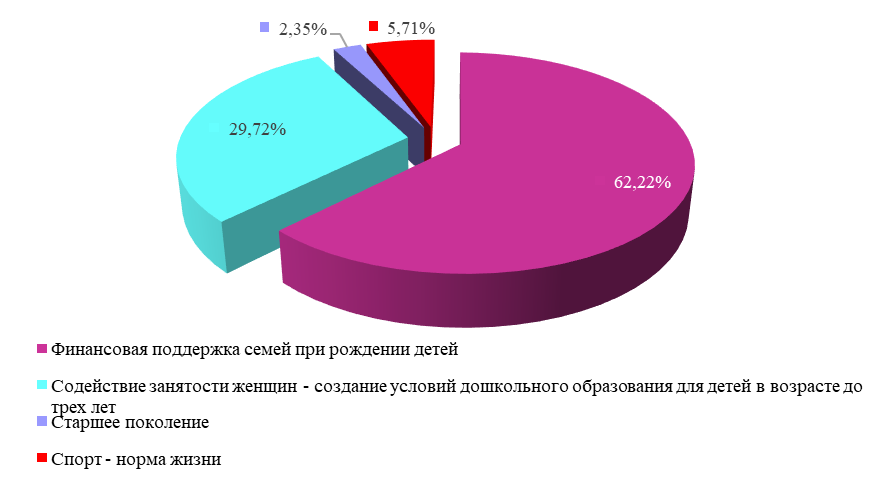 Таблица Финансирование национального проекта «Демография», млн.руб.Всего на реализацию национального проекта «Демография» направлено 2 136,4 млн.руб. или 58,5% от плана.Исполнение мероприятий в рамках реализации региональных проектов за отчетный период в разрезе государственных программ Архангельской области за счет средств федерального и областного бюджета представлено в приложении № 16 к настоящему заключению.Анализ расходов бюджетных ассигнований на реализацию региональных проектов в отчетный период показал, что средний процент их исполнения составил 58,5%. Так, уровень финансирования региональных проектов (уровень фактически освоенных бюджетных ассигнований к запланированным) достигнут:99,4% по региональному проекту «Финансовая поддержка семей при рождении детей»;69,6% по региональному проекту «Разработка и реализация программы системной поддержки и повышения качества жизни граждан старшего поколения»»; 67,7% по региональному проекту «Создание для всех категорий и групп населения условий для занятий физической культурой и спортом, массовым спортом, в том числе повышение уровня обеспеченности населения объектами спорта, а также подготовка спортивного резерва»;30,8% по региональному проекту «Содействие занятости женщин - создание условий дошкольного образования для детей в возрасте до трех лет».Региональный проект «Финансовая поддержка семей при рождении детей»Паспортом регионального проекта для достижения цели: «Увеличение суммарного коэффициента рождаемости в Архангельской области до 1,7 детей на 1 женщину в 2024 году, путем внедрения механизма финансовой поддержки семей при рождении детей, как понятной системы, направленной на минимизацию последствий изменения материального положения семей в связи с рождением детей, и осуществление долгосрочного планирования личных финансов на всех этапах жизнедеятельности семьи, связанных с рождением детей», предусмотрены три показателя с годовыми значениями на период реализации проекта.Значение основного показателя «суммарный коэффициент рождаемости» на 2019 год в размере 1,735 соответствует значению, определенному национальным проектом «Демография» для Архангельской области.Выполнение целевых показателей мероприятий РП «Финансовая поддержка семей при рождении детей» представлено в следующей таблице.Таблица Исполнение целевых показателейПо региональному проекту в 2019 году предусмотрено достижение трех целевых показателей, в том числе суммарный коэффициент рождаемости (план - 1,735), коэффициенты рождаемости в возрастной группе 30-34 лет, число родившихся на 1000 женщин соответствующего возраста (план - 90,2), коэффициенты рождаемости в возрастной группе 25-29 лет, число родившихся на 1000 женщин соответствующего возраста (план - 110,1).Отмечаем, что госпрограммой «Развитие здравоохранения Архангельской области» установлено значение целевого показателя «Суммарный коэффициент рождаемости (число детей, рожденных одной женщиной на протяжении всего репродуктивного периода (15-49 лет» в размере 1,65, фактическое значение показателя составило 1,46.Таким образом, плановое и фактическое значение показателя, установленного региональным проектом, значительно превышает значение показателя госпрограммы. Учитывая отрицательную динамику исполнения данного показателя в госпрограмме, вероятность достижения показателя регионального проекта крайне низкая.Мероприятия регионального проекта реализуется и финансируется в рамках подпрограммы «Меры социальной поддержки отдельным категориям граждан, проживающим на территории Архангельской области» ГП АО «Социальная поддержка граждан в Архангельской области» министерством труда, занятости и социального развития Архангельской области.Информация о финансовом обеспечении реализации регионального проекта приведена ниже:В 2019 году на реализацию регионального проекта «Финансовая поддержка семей при рождении детей» профинансированы расходы 1 329 ,3 млн.руб. или 99,4% от утвержденных назначений.Низкое исполнение по ежемесячной денежной выплате, назначаемой в случае рождения третьего ребенка или последующих детей до достижения ребенком возраста трех лет, за счет средств областного бюджета (45,6 %) связано с заявительным характером.Данные о достижении результатов приведены ниже:Согласно разделу отчета «Сведения о достижении результатов, контрольных точек и мероприятий» по 7 мероприятиям (контрольным точкам) отмечается отсутствие отклонений (зеленый индикатор), по одному имеет место наличие отклонений (желтый индикатор) «Женщины, родившие первого ребенка в возрасте от 20 до 25 лет включительно, получат единовременную денежную выплату женщинам, родившим первого ребенка в возрасте от 20 до 25 лет включительно». Выплата носит заявительный характер, количество обратившихся за назначением меньше прогнозируемого значения.За истекший период:единовременную денежную выплату получили 343 женщины, родившие первого ребенка в возрасте от 22 до 24 лет включительно (план 598);меры социальной поддержки получили 10 612 многодетных семей (план 9 800 семей) из них:9 798 многодетных семей и семей, с тремя и более детьми, в том числе до достижения возраста 21 года, получили меры социальной поддержки по оплате коммунальных услуг (план – 8 267 семей);ежемесячную денежную выплату, назначаемую в случае рождения третьего ребенка или последующих детей до достижения ребенком возраста 3 лет, получили 5 885 многодетных семей (план – 501 семья);ежемесячные выплаты в связи с рождением (усыновлением) первого ребенка за счет субвенций из федерального бюджета получили 3 320 семей (план – 1 574 семей).В течение 2019 года в рамках регионального проекта осуществлялись мероприятия по проведению циклов экстракорпорального оплодотворения, выполняемых семьям, страдающим бесплодием.На 2019 год запланировано количество циклов экстракорпорального оплодотворения, выполненных семьям, страдающим бесплодием, за счет средств базовой программы обязательного медицинского страхования 800 процедур ЭКО, в территориальной программе государственных гарантий бесплатного оказания гражданам медицинской помощи в Архангельской области на 2019 год предусмотрено 920 процедур.В паспорте регионального проекта объем финансового обеспечения за счет средств бюджетов государственных внебюджетных фондов Российской Федерации не определен.Согласно данным ТФОМС АО проведено 934 процедур, из них закончен перенос эмбрионов в полость матки 831 процедура, в том числе полных циклов 591, крио переносов 240 процедур.Согласно территориальной программе государственных гарантий бесплатного оказания гражданам медицинской помощи в Архангельской области на 2019 год объем финансового обеспечения за счет средств бюджетов государственных внебюджетных фондов Российской Федерации за отчетный год по экстракорпоральному оплодотворению, в условиях дневного стационара составляет 107,7 млн.руб. (план 133,5 млн.руб.). Региональный проект «Разработка и реализация программы системной поддержки и повышения качества жизни граждан старшего поколения»Объем финансовых средств, направленных на финансирование РП «Разработка и реализация программы системной поддержки и повышения качества жизни граждан старшего поколения» представлен ниже.В 2019 году на реализацию регионального проекта «Разработка и реализация программы системной поддержки и повышения качества жизни граждан старшего поколения» профинансированы расходы 50,2 млн.руб. или 69,6% от утвержденных назначений.Низкое исполнение расходов на организацию профессионального обучения и дополнительного профессионального образования лиц предпенсионного возраста направлено 11,2 млн.руб. (33,8 процента) обусловлено фактически предоставленными работодателями документами на выплату компенсации, снижение стоимости обучения по результатам закупочных процедур и выбранных вариантов обучения (в том числе по сертификатам). Объем финансовых средств для оплаты услуг по обучению, в том числе в рамках образовательных сертификатов, сформировался в соответствии с выбранными гражданами вариантами обучения. С учетом всех форм обучения средняя стоимость обучения на одного человека составила 19,4 тыс.руб. (стоимость обучения, заложенная в расчет – 76,6 тыс.руб.).Выполнение показателей регионального проекта «Разработка и реализация программы системной поддержки и повышения качества жизни граждан старшего поколения», реализуемых в 2019 году, представлено ниже:Согласно указанным в отчете данным показатели регионального проекта выполнены в полном объеме.При оценке соответствия целей и показателей регионального проекта установлено, что в ГП АО «Развитие здравоохранения Архангельской области» не предусмотрены следующие показатели:«Охват граждан старше трудоспособного возраста профилактическими осмотрами, включая диспансеризацию, %»;«Уровень госпитализации на геронтологические койки лиц старше 60 лет на 10 тыс. населения соответствующего возраста, усл. ед»;«Доля лиц старше трудоспособного возраста, у которых выявлены заболевания и патологические состояния, находящихся под диспансерным наблюдением, %».Таким образом, отсутствует взаимосвязь между показателями регионального проекта и госпрограммой.В паспорте регионального проекта установлено 14 контрольных точек, со сроком исполнения в 2019 году - 10, которые согласно отчету выполнены.По результатам проверки отчета о ходе реализации РП «Разработка и реализация программы системной поддержки и повышения качества жизни граждан старшего поколения», сформированного министерством здравоохранения Архангельской области по итогам 2019 года, выявлено нарушение сроков выполнения контрольных точек, неполное заполнение форм отчетности по контрольным точкам:В отчете о ходе реализации регионального проекта на 2019 год, размещенного на ГИС «Электронный бюджет», объем финансового обеспечения указан в сумме средств федерального бюджета: план 67,5 млн.руб., исполнение 45,6 млн.руб. (67,5%).Региональный проект «Формирование системы мотивации граждан к здоровому образу жизни, включая здоровое питание и отказ от вредных привычек»РП «Формирование системы мотивации граждан к здоровому образу жизни, включая здоровое питание и отказ от вредных привычек (Архангельская область) реализуется министерством здравоохранения Архангельской области. В 2019 году финансирование регионального проекта не предусмотрено.Выполнение трех целевых показателей РП «Формирование системы мотивации граждан к здоровому образу жизни, включая здоровое питание и отказ от вредных привычек (Архангельская область) представлено ниже:Исполнение показателя «Смертность женщин в возрасте 16-54 лет» составило 220,6 на 100 тыс.чел. и обусловлено сокращением общей численности граждан трудоспособного возраста, связанным с миграционным оттоком граждан указанной возрастной категории. Согласно оперативным сведениям за 11 мес. 2019 года по сравнению с аналогичным периодом 2018 года число умерших в трудоспособном возрасте уменьшилось на 4 человека. Снизилось число женщин, умерших в трудоспособном возрасте от болезней нервной и эндокринной систем, а также от внешних причин. Значительно увеличилось число женщин, умерших в трудоспособном возрасте от алкогольной болезни печени (на 18 человек или на 31 процент).Региональный проект «Создание для всех категорий и групп населения условий для занятий физической культурой и спортом, массовым спортом, в том числе повышение уровня обеспеченности населения объектами спорта, а также подготовка спортивного резерва»Реализация регионального проекта осуществляется через мероприятия, предусмотренные государственной программой Архангельской области «Патриотическое воспитание, развитие физической культуры, спорта, туризма и повышение эффективности реализации молодежной политики в Архангельской области (2014 - 2024 годы) (далее – Госпрограмма)».Госпрограммой Архангельской области установлено пять целевых показателей (1.2, 1.3, 1.4, 9.3 и 17), которые соответствуют показателям федерального проекта «Спорт - норма жизни», регионального проекта.Согласно паспорту регионального проекта объем финансирования за счет средств бюджета Архангельской области на 2019 год предусмотрен в сумме 180,1 млн.руб., что соответствует данным уточненной сводной бюджетной росписи на 2019 год по состоянию на 01.01.2020.Согласно данным отчета о ходе реализации национального проекта по состоянию на 01.01.2020 (далее – Отчет), размещенному в системе «Электронный бюджет кассовые расходы на реализацию мероприятий по состоянию на 01.01.2020 составили 55,7 млн.руб. В тоже время согласно данным отчета об исполнении областного бюджета по бюджетным ассигнованиям на реализацию государственных, адресных и иных программ Архангельской области и непрограммных направлений деятельности за 12 месяцев 2019 года, данным формы 0503117-НП «Отчет об исполнении бюджета» на 01.01.2020 (размещенной в ПО «СВОД СМАРТ») фактически кассовые расходы по состоянию на 01.01.2020 составили 122,0 млн.руб. или 67,7 % к уточненной сводной бюджетной росписи на 2019 год по состоянию на 01.01.2020. Таким образом, расхождение данных о кассовых расходах, отраженных в Отчете, составило 66,3 млн.руб.Согласно Отчету процент достижения плановых значений показателей, установленных на конец 2019 года, составил 100,0%. Информация приведена ниже:В тоже время необходимо отметить следующее.При анализе целевых показателей установлено, что значение целевого показателя «Доля граждан среднего возраста (женщины 30-54 года; мужчины 30-59 лет), систематически занимающихся физической культурой и спортом», «Доля граждан старшего возраста (женщины 55-79 лет; мужчины 60-79 лет), систематически занимающихся физической культурой и спортом», «Доля занимающихся по программам спортивной подготовки в организациях ведомственной принадлежности физической культуры и спорта», регионального проекта, Отчета, Госпрограммы частично не соответствует значению показателя, установленного паспортом федерального проекта на 2019 год.Информация о значениях установленных показателей представлена ниже:Таким образом, несмотря на то, что показатели, установленные Госпрограммой и паспортом регионального проекта в отчетном периоде достигнуты, но поскольку последние при этом значительно ниже значений показателей, установленных федеральным проектом, контрольно-счетная палата полагает, что это создает риски по достижению целей, предусмотренных национальным проектом «Демография» по мере срока окончания его реализации.Региональный проект «Содействие занятости женщин - создание условий дошкольного образования для детей в возрасте до трёх лет» Финансирование РП «Содействие занятости женщин» осуществляется в рамках подпрограммы 7 «﻿Строительство и капитальный ремонт объектов инфраструктуры системы образования в Архангельской области» государственной программы Архангельской области «Развитие образования и науки Архангельской области», утвержденной постановлением Правительства Архангельской области от 12.10.2012 № 463-пп (далее – ГП № 463-пп).ГП № 463-пп (ред. от 24.12.2019 № 749-пп) для подпрограммы 7 в рамках ФП «Содействие занятости женщин» предусмотрены следующие целевые показатели:Одной из задач паспорта РП «Содействие занятости женщин» является создание к 31.12.2019 года 1705 дополнительных мест для детей в возрасте до трех лет.Также паспортом РП установлена задача по созданию к 31.12.2020 года 1520 дополнительных мест для детей возрасте от полутора до трех лет.Таким образом, по ГП № 463-пп целевые показатели на 2019 год на 280 мест меньше целевых показателей, установленных РП «Содействие занятости женщин».ГП № 463-пп (в ред. от 24.12.2019 № 749-пп) в рамках ФП «Содействие занятости женщин» предусмотрено финансирование на создание дополнительных дошкольных мест в общем объеме 2 499,51 млн.руб., в том числе:федеральный бюджет – 2 290,30 млн.руб.;областной бюджет – 200,98 млн.руб.;местный бюджет – 8,23 млн.руб.Согласно разделу 4 паспорта РП «Содействие занятости женщин» финансовое обеспечение реализации мероприятий РП на 2019 год за счет консолидированного бюджета Архангельской области характеризуется следующим образом:Таким образом, объем финансового обеспечения реализации мероприятий ФП «Содействие занятости женщин» по ГП № 463-пп (в ред. от 24.12.2019 № 749-пп) на 437,87 млн.руб. превышает объем финансирования мероприятий по созданию дополнительных мест в дошкольных учреждениях по паспорту регионального проекта.При этом ГП № 463-пп предусмотрено распределение общего объема финансового обеспечения между источниками в таких объемах, которые не соответствуют показателям паспорта РП.Так, паспортом РП на 2019 год не предусмотрено финансирование мероприятий за счет средств федерального бюджета, в то время как ГП № 463-пп предусмотрены средства федерального бюджета на сумму 2290,30 млн.руб. В то же время паспортом РП единственным источником финансирования мероприятий установлен консолидированный бюджет Архангельской области (2 061,64 млн.руб.), по данным ГП № 463-пп объем средств консолидированного бюджета Архангельской области, направленный на финансирование мероприятий РП, составляет 209,21 млн.руб.Министерством просвещения Российской Федерации и Правительством Архангельской области заключены следующие соглашения:от 15.02.2019 № 073-17-2019-079 о представлении иного межбюджетного трансферта из федерального бюджета (далее – Соглашение № 079);от 10.02.2019 № 073-09-2019-203 о предоставлении субсидии из федерального бюджета (далее – Соглашение № 203).С учетом дополнительных соглашений, заключенных к указанным соглашениям, значение результатов РП и общий объем бюджетных ассигнований из федерального бюджета в целях достижения результатов данного проекта в 2019 году по состоянию на 31.12.2019 составляет 1946,31 млн.руб.:Соглашением № 079 (в ред. дополнительного соглашения от 19.07.2019 № 079/4) предусмотрено строительство 9 детских садов, объем финансового обеспечения достижения результата РП составил 919,2 млн.руб., в том числе межбюджетный трансферт из федерального бюджета – 826,7 млн.руб.КСП АО считает необходимым отметить, что в РП «Содействие занятости женщин» с целью достижения заданных значений результативных показателей (1705 дополнительных мест) включено строительство детского сада на 60 мест в пос. Турдеевск, финансовое обеспечение которого в рамках РП не запланировано. Строительство данного детского сада осуществлялось по муниципальному контракту от 19.05.2017 № № 0124200000617002375, а разрешение на ввод объекта в эксплуатацию было выдано заказчику (МО «Город Архангельск») 21.12.2018 года. Таким образом, основания для включения в РП данного объекта на 2019 год отсутствовали.Анализируя ситуацию со строительством дошкольных учреждений в рамках Соглашения № 079, КСП АО отмечает следующее:в I квартале 2020 года закончены строительством 3 детских сада (на 280 мест в г. Котлас по пр. Мира, д. 24-а; на 120 мест в п. Каменка МО «Мезенский муниципальный район»; на 280 мест в 162 квартале города Северодвинска).Подрядчиком по строительству указанных дошкольных учреждений являлось ООО «Белый дом». Строительство детского сада в пос. Каменка было просрочено почти на 3 года, первоначальный срок сдачи объекта – 16.05.2017 года, фактический срок – 28.02.2020 года. Строительство детского сада в г. Котлас просрочено на 2 месяца, а строительство детского сада в г. Северодвинске – на 3,5 месяца;строительство детского сада на 220 мест в округе Варавино-Фактория города Архангельска осуществляется в рамках муниципального контракта от 05.07.2019 б/н, заключенного между Департаментом транспорта, строительства и городской инфраструктуры Администрации МО «Город Архангельск» и ООО «Строй Центр». Срок окончания работ по условиям контракта - 10.12.2019 года. Соответственно, изначально установлен необоснованно короткий срок выполнения работ по привязке проектной документации и строительству объекта, что существенно ограничивает конкуренцию. Фактически в течение 5 месяцев подрядчик должен ввести в эксплуатацию здание детского сада, в то время, как только срок ﻿проведения государственной экспертизы проектной документации может составлять до 60 дней.По дополнительному соглашению от 30.12.2019 № 3 срок окончания строительства продлен до 06.06.2020 года.Фактически по состоянию на 31.12.2019 подрядчиком выполнены работы в объеме менее 20% от цены контракта.Кроме указанных выше объектов согласно данным ЕИС в сфере закупок по состоянию 31.12.2019 по следующим контрактам имеет место значительное отставание от графика выполнения работ:Как следует из пояснительной записки к отчету об исполнении областного бюджета за 2019 год в рамках реализации РП «Содействие занятости женщин» до конца 2019 года должно быть создано 1705 новых мест в детских садах для детей в возрасте от 2 месяцев до 3 лет, а создано 185 мест.Однако, фактически в 2019 году были введены в эксплуатацию 2 детских сада: в Соломбальском территориальном округе города Архангельска на 125 мест и в пос. Катунино Приморского района Архангельской области на 120 мест. Соответственно, в 2019 году создано 245 дополнительных мест в дошкольных учреждениях, что составляет всего 14,37% от числа дополнительных мест, запланированных к вводу в эксплуатацию в 2019 году согласно паспорту РП «Содействие занятости женщин».Соглашением № 203 (в ред. доп.соглашения от 19.07.2019 № 073-09-2019-203/2) в рамках РП «Содействие занятости женщин» определены 9 детских садов, запланированных к строительству, объем финансового обеспечения достижения результата регионального проекта составил 1 142,5 млн.руб., в том числе субсидия из федерального бюджета – 1 119,6 млн.руб.КСП АО считает необходимым отметить, что из 8 детских садов, строительство которых должно быть завершено в 2020 году в рамках РП «Содействие занятости женщин», 4 контракта заключено с ООО «Белый дом», а 3 контракта - с ООО «РК-Инвест». При этом, предметами всех заключенных контрактов является одновременно проектирование, строительство и ввод в эксплуатацию дошкольных учреждений.Согласно информации, МРУ Росфинмониторинга по СЗФО в рамках контрактов, заключенных с ООО «Белый дом» за период с августа 2018 года по февраль 2019 года, «установлены рисковые финансовые операции на общую сумму 47,7 млн.руб., связанные с возможным выводом в теневой оборот, через счета аффилированных лиц и организаций с признаками «технические».».Анализируя ситуацию со строительством дошкольных учреждений в рамках Соглашения № 203, КСП АО отмечает следующее:МКУ «Управление по инфраструктурному развитию и ЖКХ» администрации МО «Онежский муниципальный район» заключен муниципальный контракт от 04.06.2019 № 21-2019 с ООО «РК-Инвест» на выполнение работы по проектированию, строительству и вводу в эксплуатацию объекта капитального строительства «Детский сад на 120 мест в поселке Малошуйка Онежского района Архангельской области». Контрактом предусмотрен аванс, который перечислен подрядчику в сумме 20,7 млн.руб.Работы, связанные с проектированием объекта по условиям контракта должны быть завершены до 01.07.2019 года. Однако по состоянию на 31.12.2019 проектирование не завершено в связи с необходимостью выбора иного земельного участка, так как к первоначальному земельному участку невозможно привязать здание, поскольку рядом находится здание котельной, санитарно-защитная зона которой меньше норматива.Таким образом, в нарушение п. 2 ст. 12 Федерального закона от 30.03.1999 № 52 «О санитарно-эпидемиологическом благополучии населения» при разработке нормативов градостроительного проектирования, схем территориального планирования, генеральных планов городских и сельских поселений не соблюдены санитарные правила. Предоставление под строительство детского сада земельного участка, который не соответствует санитарным требованиям может повлечь за собой потери бюджета Архангельской области, связанные с компенсацией подрядчику его затрат, связанных с проектированием объекта;согласно данным Единой информационной системы в сфере закупок по состоянию 31.12.2019 по следующим контрактам имеет место значительное отставание от графика выполнения работ:Таким образом, по всем контрактам наблюдается отставание от графика уже на стадии проектирования. ООО «Белый дом» допускало просрочку исполнения контрактов при выполнении работ по проектированию на срок от 50 до 261 дня, а ООО «РК-Инвест» - от 230 до 263 дней. Согласно пояснительной записке к отчету об исполнении областного бюджета за 2019 год, предъявляемая на государственную экспертизу проектная документация получает многочисленные замечания, в связи с чем требуется время на их устранение. Объединение в одном контракте работ по проектированию и строительству приводит к невозможности участия в конкурсах и аукционах квалифицированных организаций, выполняющих только работы по проектированию и только по строительству объектов.КСП АО по результатам проводимых контрольных мероприятий отмечает, что при реализации подрядчиками контрактов, предметами которых являются одновременно проектирование и строительство объектов, имеет место значительное количество вносимых в проектную документацию изменений и дополнений, которые в числе прочих причин приводят к срыву сроков строительства. Указанные выше обстоятельства увеличивают риски, связанные с несвоевременным вводом детских садов в эксплуатацию и, соответственно, риски недостижения результативных показателей РП «Содействие занятости женщин» в последующих периодах.Следует отметить крайне низкие темпы реализации мероприятия по созданию дополнительных мест для детей в возрасте от 1,5 до 3 лет, за 2019 год на эти цели израсходовано только 6,1% от уточненной сводной бюджетной росписи.На создание дополнительных мест для детей в возрасте от 2 месяцев до 3 лет были израсходованы средства на общую сумму 278,5 млн. руб., которые не предусмотрены паспортом РП, поскольку строительство ряда дошкольных учреждений было начато до 2019 года. Указанные денежные средства предоставлены в рамках соглашения о предоставлении иного межбюджетного трансферта из федерального бюджета от 14.05.2018 № 074-17-2018-004.В отчете о ходе реализации РП «Содействие занятости женщин» на 31.12.2019 (раздел 3. Сведения об исполнении бюджета) отражена следующая информация:млн. руб.Таким образом, по результатам оценки достижения результатов РП «Содействие занятости женщин» установлено:цели РП «Содействие занятости женщин» (1705 дополнительных мест), определенные на 2019 год, не достигнуты, в 2019 году создано 245 дополнительных мест в дошкольных учреждениях, что составляет всего 14,37% от числа дополнительных мест, запланированных к вводу в эксплуатацию в 2019 году согласно паспорту РП «Содействие занятости женщин»;существуют риски недостижения результата РП «Содействие занятости женщин» в 2020 году и последующих периодах, поскольку по состоянию на 31.12.2019 по всем контрактам, которые заключены в 2019 году с условием сдачи объектов в 2020 году, наблюдается значительное отставание от графика уже на стадии проектирования (просрочка составляет от 50 до 263 дней). Кроме того, контракт на строительство детского сада на 60 мест в г. Няндома расторгнут по соглашению сторон 25.03.2020 года, несмотря на переданную заказчику проектно-сметную документацию. Строительство детского сада на 120 мест в поселке Малошуйка Онежского района Архангельской области приостановлено на стадии проектирования, поскольку предусмотренный для строительства земельный участок не соответствует санитарным требованиям.Национальный проект «Здравоохранение»В отчетном периоде в рамках выполнения мероприятий государственной программы Архангельской области «Развитие здравоохранения Архангельской области (2013 - 2024 годы)» минздравом АО реализуются следующие федеральные проекты национального проекта «Здравоохранение»:«Развитие системы оказания первичной медико-санитарной помощи»;«Борьба с сердечно-сосудистыми заболеваниями;«Борьба с онкологическими заболеваниями»;«Развитие детского здравоохранения, включая создание современной инфраструктуры оказания медицинской помощи»;«Обеспечение медицинских организаций системы здравоохранения квалифицированными кадрами»;«Создание единого цифрового контура в здравоохранении на основе единой государственной информационной системы в сфере здравоохранения (ЕГИСЗ)»;«Развитие экспорта медицинских услуг».В целях реализации национального проекта «Здравоохранение» в 2019 году в рамках госпрограммы с Министерством здравоохранения РФ заключены 4 соглашения о предоставлении иного межбюджетного трансферта и 3 соглашения о предоставлении субсидии из федерального бюджета, а также 7 соглашений о реализации соответствующих региональных проектов.В рамках госпрограммы, уточненной бюджетной росписью на 2019 год на реализацию национального проекта «Здравоохранение» в целом по 5 региональным проектам предусмотрены бюджетные ассигнования в общем объеме 940,2 млн.руб. или 5,2 % от расходов по госпрограмме, утвержденных сводной бюджетной росписью на 2019 год, в том числе: средства федерального бюджета 873,4 млн.руб., средства областного бюджета 66,8 млн.руб. За 2019 год кассовое исполнение национального проекта «Здравоохранение» по госпрограмме в целом по 5 региональным проектам составило 940,2 млн.руб. или 100% к сводной бюджетной росписи, освоено 921,7 млн.руб. или 98,04% к бюджетной росписи.Исполнение национального проекта «Здравоохранение» по госпрограмме за 2019 год в разрезе региональных проектов, согласно отчету о реализации мероприятий госпрограммы, размещенной в КИАС Архангельской области (далее – отчет за 2019 год), представлено в таблице ниже:Из таблицы следует, что из 5 региональных проектов наименьший процент освоения бюджетных ассигнований за 2019 год сложился по региональному проекту «Борьба с онкологическими заболеваниями (Архангельской область)» - 96,7%. Реализация задач 5 региональных проектов национального проекта «Здравоохранение» осуществляется в рамках мероприятий 6 подпрограмм госпрограммы.Региональный проект «Развитие системы оказания первичной медико-санитарной помощи (Архангельской область)», по которому предусмотрены бюджетные ассигнования в общем объеме 207,8 млн.руб., реализуется в рамках мероприятий следующих подпрограмм госпрограммы: подпрограммы № 1 по 1 мероприятию в сумме 86,2 млн.руб., подпрограммы № 2 по 1 мероприятию в сумме 116,6 млн.руб, и подпрограммы № 10 по 1 мероприятию в сумме 5,0 млн.руб.По подпрограмме № 1 «Профилактика заболеваний и формирование здорового образа жизни. Развитие первичной медико-санитарной помощи» реализуется 1 мероприятие регионального проекта «Развитие системы оказания первичной медико-санитарной помощи (Архангельская область)».Согласно приложению № 1 к соглашению от 13.02.2019 № 056-17-2019-224, в целях выполнения мероприятия 4.7. «Приобретение передвижных медицинских комплексов для оказания медицинской помощи жителям населенных пунктов Архангельской области», до 31.12.2019 необходимо приобрести 9 мобильных медицинских комплексов (ориентировочная средняя стоимость 1 комплекса - 9,6 млн.руб.).Кассовые расходы произведены в полном объеме, 100% к сводной бюджетной росписи. Субсидия перечислена 9 бюджетным учреждениям: Верхнетоемская центральная районная больница, Вельская центральная районная больница, Устьянская центральная районная больница, Коряжемская городская больница, Северодвинская городская клиническая больница № 2 скорой медицинской помощи, Красноборская центральная районная больница, Коношская центральная районная больница, Плесецкая центральная районная больница и Лешуконская центральная районная больница. Учреждениями заключены контракты от 18.09.2019 и от 19.09.2019 с АО ПО «УОМЗ» на поставку 9 передвижных комплексов по цене 9,5 млн.руб. за комплекс.Из представленного отчета за 2019 год следует, что бюджетные средства в рамках мероприятия «Приобретение передвижных медицинских комплексов для оказания медицинской помощи жителям населенных пунктов Архангельской области» регионального проекта «Развитие системы оказания первичной медико-санитарной помощи (Архангельская область)» освоены в объеме 85,9 млн.руб. или 98,4%. Неиспользованный остаток в сумме 0,4 млн.руб. сложился в результате экономии от проведенных закупочных процедур.Закуплены Комплексы медицинские передвижные лечебно-диагностические ВМК «Медицинский кабинет» по ТУ 9444-001-14325757-2009 на базе шасси ПАЗ в следующем исполнении: «Передвижной медпункт (ФАП)» ООО «Торговый дом Ворсма», Россия.Полагаем необходимым отметить, что минздравом АО за отчетный период перечень целевых показателей государственной программы Архангельской области «Развитие здравоохранения Архангельской области (2013 - 2024 годы)» не приведен в соответствие с показателями, установленными в Приложении № 1 к соглашениям о реализации региональных проектов, в связи с реализацией на территории Архангельской области федеральных проектов национального проекта «Здравоохранение» (далее – Приложение № 1 соглашения), (кроме регионального проекта «Борьба с онкологическими заболеваниями (Архангельская область)», в том числе по региональному проекту «Развитие системы оказания первичной медико-санитарной помощи (Архангельской область)», в целевые показатели госпрограммы включены 3 показателя из 9 показателей, установленных в приложении № 1 соглашения. Например, не включен в целевые показатели госпрограммы такой показатель проекта как «Доля обоснованных жалоб (от общего количества поступивших жалоб), урегулированных в досудебном порядке страховыми медицинскими организациями» и другие.Согласно отчету о ходе реализации регионального проекта «Развитие системы оказания первичной медико-санитарной помощи (Архангельской область)», за 2019 год из 9 показателей, установленных в Приложении № 1 соглашения, выполнены 8 показателей или 88,9%.Информация о невыполнении показателя «Доля обоснованных жалоб (от общего количества поступивших жалоб), урегулированных в досудебном порядке страховыми медицинскими организациями», установленного в Приложении № 1 к соглашению о реализации регионального проекта «Развитие системы оказания первичной медико-санитарной помощи (Архангельской область)» на 2019 год, представлена в таблице ниже:Из представленных минздравом АО пояснений следует, «в связи с тем, что расчет показателя в соответствии с методикой, утвержденной приказом Министерства здравоохранения Российской Федерации от 29.03.2019 № 182, проводится исходя не из общего числа обоснованных жалоб, а из общего числа поступивших в страховые медицинские организации жалоб, по итогам 2019 года допущено не достижение планового значения показателя. По состоянию на 01.01.2020 года все жалобы, поступившие в страховые медицинские организации и признанные при их рассмотрении обоснованными, урегулированы в досудебном порядке. Таким образом, доля обоснованных жалоб (от общего количества поступивших обоснованных жалоб), урегулированных в досудебном порядке страховыми медицинскими организациями, составила 100 процентов».Согласно отчету о ходе реализации регионального проекта за 2019 год, значения результатов, установленных в Приложении № 2 к соглашению о реализации регионального проекта «Развитие системы оказания первичной медико-санитарной помощи (Архангельской область)», достигнуты со статусом реализации «отсутствие отклонений» и рисков.По подпрограмме № 2 «Совершенствование оказания специализированной, включая высокотехнологичную, медицинской помощи, скорой, в том числе скорой специализированной, медицинской помощи, медицинской эвакуации» реализуются мероприятия по 3 региональным проектам:1) Согласно приложению № 1 к соглашению от 14.02.2019 № 056-17-2019-285, в целях выполнения мероприятия 4 «Совершенствование системы оказания медицинской помощи больным с сосудистыми заболеваниями» регионального проекта «Борьба с сердечно-сосудистыми заболеваниями (Архангельская область)», до 31.12.2019 необходимо переоснастить/дооснастить медицинским оборудованием 5 медицинских учреждений: региональный сосудистый центр и 4 первичных сосудистых отделений.Кассовое исполнение за 2019 год составило 132,8 млн.руб. или 100% к сводной бюджетной росписи. Субсидия перечислена бюджетным учреждениям. По состоянию на 31.12.2019 года освоено 128,9 млн.руб. или на 97,0%.Согласно Приложению № 1 к распоряжению минздрава АО от 06.02.2020 № 63-рд «О направлении остатков целевых субсидий на те же цели в 2020 году», пояснительных записок к балансу бюджетных учреждений по форме № 0503760, форм отчетности № 0503766 за 2019 год, неиспользованный остаток бюджетных средств при реализации регионального проекта «Борьба с сердечно-сосудистыми заболеваниями (Архангельская область)» за 2019 год сложился по 5 учреждениям в сумме 4,0 млн.руб. у следующих медицинских организаций:региональный сосудистый центр - Первая городская клиническая больница им. Е.Е. Волосевич в сумме 1,1 млн.руб. по причине возврата товара поставщику ОО «Браво», в связи с несоответствием товара техническим характеристикам; по первичным сосудистым отделениям:Вельская центральная районная больница – 0,6 млн.руб., в связи с нарушением срока исполнения договора на поставку медицинского оборудования;Новодвинская центральная городская больница – 0,6 млн.руб., по причине возврата товара поставщику ОО «Браво», в связи с несоответствием товара техническим характеристикам;Северодвинская городская больница № 1 – 0,6 млн.руб., остаток образовался в результате невозможности принятия оборудования, так как товар поставлен не в соответствии с условиями контракта;Котласская центральная городская больница им. Святителя Луки (В.Ф. Войно-Ясенецкого) – 1,1 млн.руб., в связи с заключением учреждением контрактов в ноябре-декабре 2019 года на закупку медицинского оборудования со сроком исполнения, переходящим на январь 2020 года В целях реализации регионального проекта «Борьба с сердечно-сосудистыми заболеваниями (Архангельская область)», по состоянию на 31 декабря 2019 года, поставлены и введены в эксплуатацию 80 единиц оборудования, в том числе компьютерный томограф, нейроэндоскопическая стойка, 5 УЗИ-аппаратов высокого класса, 8 аппаратов для искусственной вентиляции легких, оборудование для реабилитации и 60 функциональных кроватей.По региональному проекту «Борьба с сердечно-сосудистыми заболеваниями (Архангельской область)», в целевые показатели госпрограммы не включен ни один из 7 показателей, установленных в приложении № 1 соглашения. Например, не включены в целевые показатели госпрограммы такие показатели проекта как «Больничная летальность от инфаркта миокарда, %» и «Больничная летальность от острого нарушения мозгового кровообращения, %» и другие.Согласно отчету о ходе реализации регионального проекта «Борьба с сердечно-сосудистыми заболеваниями (Архангельской область)», за 2019 год из 7 показателей, установленных в Приложении № 1 соглашения, выполнены 5 показателей или 71,4%.Информация о невыполнении 2 показателей, установленных в Приложении № 1 к соглашению о реализации регионального проекта «Борьба с сердечно-сосудистыми заболеваниями (Архангельской область)» на 2019 год, представлена в таблице ниже.Согласно представленным минздравом АО пояснениям, не достижение 2 показателей связано с демографическим старением населения области (увеличение доли и абсолютного числа граждан старше трудоспособного возраста), что обуславливает высокую долю возрастных пациентов с коморбидностью (сосуществование у одного пациента двух или более заболеваний, связанных между собой единым патогенетическим механизмом или совпадающих по времени), большое число пациентов с осложнениями, в том числе с кардиогенным шоком.В целях снижения смертности от болезней системы кровообращения, в том числе от инфаркта миокарда, реализуется региональная программа «Борьба с сердечно-сосудистыми заболеваниями (2019-2024 годы)», утвержденная постановлением Правительства АО от 18.06.2019 № 321-пп. Проводятся мероприятия по совершенствованию системы оказания медицинской помощи, в том числе специализированной медицинской помощи, включая высокотехнологичную, закупается современное медицинское оборудование для регионального сосудистого центра и первичных сосудистых отделений.Согласно отчету о ходе реализации регионального проекта за 2019 год, значения результатов, установленных в Приложении № 2 к соглашению о реализации регионального проекта «Борьба с сердечно-сосудистыми заболеваниями (Архангельской область)», достигнуты со статусом реализации «отсутствие отклонений» и рисков.2) Согласно приложению № 1 к соглашению от 15.02.2019 № 056-08- 2019-345, в целях выполнения мероприятия 5.1. «Переоснащение медицинским оборудованием региональных медицинских организаций, оказывающих помощь больным онкологическими заболеваниями (диспансеров/больниц)» регионального проекта «Борьба с онкологическими заболеваниями (Архангельская область)», до 31.12.2019 необходимо переоснастить медицинским оборудованием 3 региональные медицинские организации (диспансеров/больниц), оказывающих помощь больным онкологическими заболеваниями. Кассовое исполнение составило 286,6 млн.руб. или 100% к сводной бюджетной росписи. Субсидия перечислена бюджетным учреждениям. По состоянию на 31.12.2019 года освоено 277,1 млн.руб. или 96,7%.Согласно Приложению № 1 к распоряжению минздрава АО от 06.02.2020 № 63-рд «О направлении остатков целевых субсидий на те же цели в 2020 году», пояснительных записок к балансу бюджетных учреждений по форме № 0503760, форм отчетности № 0503766 за 2019 год, неиспользованный остаток бюджетных средств при реализации регионального проекта «Борьба с онкологическими заболеваниями (Архангельская область)» за 2019 год сложился в сумме 9,5 млн.руб. у Архангельского клинического онкологического диспансера, по причине невыполнения 2 поставщиками условий контрактов по своевременности поставки медицинского оборудования, в том числе:ООО «МБА Групп» на сумму 7,3 млн.руб. Согласно пункту 5.1 контракта от 21.10.2019, поставка видеоэндоскопического комплекса осуществляется поставщиком не позднее 25.12.2019, акт ввода оборудования в эксплуатацию и обучение правилам эксплуатации и инструктаж специалистов подписан сторонами 07.02.2020;ООО «Оптэк» на сумму 2,2 млн.руб. Согласно пункту 5.1 контракта от 04.12.2019, поставка фитомикроскопов осуществляется поставщиком в не позднее 20.12.2019, акт ввода оборудования в эксплуатацию и обучение правилам эксплуатации и инструктаж специалистов подписан сторонами 04.03.2020.В целях реализации регионального проекта «Борьба с онкологическими заболеваниями (Архангельская область)» разработана и утверждена постановлением Правительства Архангельской области от 18.06.2019 № 311-пп региональная программа Архангельской области «Борьба с онкологическими заболеваниями на 2019 – 2024 годы». В рамках реализации региональной программы предусмотрено проведение мероприятий по совершенствованию системы оказания специализированной медицинской помощи, в том числе, высокотехнологичной медицинской помощи, внедрению в деятельности государственных медицинских организаций клинических рекомендаций и протоколов лечения, обучение медицинского персонала, достижения установленных показателей региональной программы.По состоянию на 31.12.2019, осуществлено приобретение медицинского оборудования для трех государственных медицинских организаций Архангельской области, оказывающих медицинскую помощь пациентам с онкологическими заболеваниями в стационарных условиях, в рамках, заключенных 18 контрактов:ГБУЗ Архангельской области «Архангельский клинический онкологический диспансер»: УЗИ-аппарат экспертного класса, видеоэндоскопический комплекс, компьютерный и магнитно-резонансный томографы, эндоскопические комплексы для выполнения торакальных и гинекологических операций;ГБУЗ Архангельской области «Архангельская областная клиническая больница»: УЗИ аппарат;ГБУЗ Архангельской области «Северодвинская городская клиническая больница № 2 скорой медицинской помощи»: УЗИ-аппарат, видеоэндоскопический комплекс.Согласно отчету о ходе реализации регионального проекта «Борьба с онкологическими заболеваниями (Архангельской область)», за 2019 год из 3 показателей, установленных в Приложении № 1 соглашения, выполнены 2 показателя или 66,7%.Информация о невыполнении показателя «Удельный вес больных со злокачественными новообразованиями, состоящих на учете 5 лет и более», установленного в Приложении № 1 к соглашению о реализации регионального проекта «Борьба с онкологическими заболеваниями (Архангельской область)» показателей на 2019 год, представлена в таблице ниже:Согласно представленным минздравом АО пояснениям, недостижение одного показателя допущено в связи с увеличением в структуре населения доли граждан старше трудоспособного возраста в регионе увеличивается число пациентов с новообразованиями пожилого возраста, которые уже имеют определенные хронические заболевания. Имеют место региональные особенности заболеваемости новообразованиями. В Архангельской области злокачественные новообразования кожи с меланомой занимают лидирующее место, но пациенты с базалиомой снимаются с учета при отсутствии прогрессирования заболевания через 5 лет наблюдения, что искусственно занижает показатель 5-летней выживаемости для Архангельской области. С учетом указанной категории пациентов показатель 5-летней выживаемости в области в 2019 году составляет 58,2 процента.Согласно отчету о ходе реализации регионального проекта за 2019 год, значения результатов, установленных в Приложении № 2 к соглашению о реализации регионального проекта «Борьба с онкологическими заболеваниями (Архангельской область)», достигнуты со статусом реализации «отсутствие отклонений» и рисков.3) Согласно приложению № 1 к Соглашению от 09.02.2019 № 056-08-2019-106, в целях выполнения мероприятия 6.1. «Обеспечение закупки авиационных работ в целях оказания медицинской помощи» регионального проекта «Развитие системы оказания первичной медико-санитарной помощи (Архангельская область)», до 31.12.2019 необходимо выполнить не менее 122 вылетов санитарной авиации дополнительно к вылетам, осуществляемым за счет средств областного бюджета.Кассовое исполнение составило 116,6 млн.руб. или 100,0% к сводной бюджетной росписи на 2019 год. Субсидия перечислена бюджетным учреждениям. Освоено 100%.Постановлением Правительства Архангельской области от 18.06.2019 № 321-пп утверждена Стратегия развития санитарной авиации в Архангельской области до 2024 года.Согласно пояснительной записке о ходе реализации регионального проекта «Развитие системы оказания первичной медико-санитарной помощи (Архангельская область)» за 2019 год, разработана, согласована с Министерством здравоохранения Российской Федерации и утверждена постановлением Правительства Архангельской области от 18.06.2019 № 321-пп Стратегия развития санитарной авиации в Архангельской области на период до 2024 года. В 2019 году за счет средств федерального бюджета дополнительно осуществлено 163 вылета, эвакуировано 293 пациента.По подпрограмме № 4 «Охрана здоровья матери и ребенка» реализуется 1 мероприятие регионального проекта «Развитие детского здравоохранения, включая создание современной инфраструктуры оказания медицинской помощи (Архангельская область)»Согласно приложению № 1 к соглашению от 13.02.2019 № 056-08-2019- 499, в целях выполнения мероприятия 10 «Укрепление материально-технической базы детских поликлиник и детских поликлинических отделений государственных медицинских организаций» регионального проекта «Развитие детского здравоохранения, включая создание современной инфраструктуры оказания медицинской помощи (Архангельская область)», до 31.12.2019 необходимо дооснастить 20 % детских поликлиник (детских поликлинических отделений) государственных медицинских организаций в соответствии с приказом Минздрава России от 07.03.2018 № 92н «Об утверждении Положения об организации оказания первичной медико-санитарной помощи детям».Кассовое исполнение составило 159,1 млн.руб. или 100% к сводной бюджетной росписи на 2019 год, освоено 100%. Субсидия перечислена бюджетным учреждениям.Согласно пояснительной записке о ходе реализации мероприятий регионального проекта «Программа развития детского здравоохранения Архангельской области, включая создание современной инфраструктуры оказания медицинской помощи» за 2019 год:приобретено 6 аппаратов рентгеновских цифровых, 11 ультразвуковых аппаратов, 3 электрокардиографа, 1 электроэнцефалограф в 15 государственные медицинские организации, дооснащены медицинскими изделиями 6 детских поликлиник/детских поликлинических отделений в 6 государственных медицинских организациях: ГБУЗ АО «Архангельская городская клиническая больница № 4», ГБУЗ АО «Архангельская городская клиническая поликлиника № 2», ГБУЗ АО «Приморская центральная районная больница», ГБУЗ АО «Карпогорская центральная районная больница», ГБУЗ АО «Няндомская центральная районная больница», ГБУЗ АО «Коношская центральная районная больница». организационно-планировочных решения внутренних пространств детских поликлиник/детских поликлинических отделений 6 государственных медицинских организациях завершены в полном объеме: ГБУЗ АО «Онежская центральная районная больница», ГБУЗ АО «Архангельская городская клиническая больница № 4», ГБУЗ АО «Архангельская городская детская клиническая поликлиника», ГБУЗ АО «Архангельская городская клиническая поликлиника № 2», ГБУЗ АО «Няндомская центральная районная больница», ГБУЗ АО «Устьянская центральная районная больница», ГБУЗ АО «Коряжемская городская больница».Создан мобильный центр «Город здоровья для детей и подростков» на базе ГБУЗ АО «Архангельский центр медицинской профилактики» (приказ от 01.07.2019 № 22/1-од). Специалистами городка здоровья проводятся информационно-коммуникационные мероприятия, направленные на формирование принципов ЗОЖ у детей и их родителей.Постановлением Правительства Архангельской области от 14.06.2019 № 310-пп утверждена программа Архангельской области «Развитие детского здравоохранения, включая создание современной инфраструктуры оказания медицинской помощи детям, в Архангельской области на 2019 - 2024 годы».По региональному проекту «Развитие детского здравоохранения, включая создание современной инфраструктуры оказания медицинской помощи (Архангельской область)», в целевые показатели госпрограммы включены только 5 показателей из 10, установленных в приложении № 1 соглашения. Например, не включены в целевые показатели госпрограммы такие показатели проекта как «Доля взятых под диспансерное наблюдение детей в возрасте 0-17 лет с впервые в жизни установленными заболеваниями:костно-мышечной системы и соединительной ткани, %;глаз, и его придаточного аппарата, %;органов пищеварения, %;органов кровообращения, %;эндокринной системы и нарушениями обмена веществ, %.Согласно отчету о ходе реализации регионального проекта «Развитие детского здравоохранения, включая создание современной инфраструктуры оказания медицинской помощи (Архангельской область)», за 2019 год из 10 показателей, установленных в Приложении № 1 соглашения, выполнены 8 показателей или 80,0%.Информация о невыполнении 2 показателей, установленных в Приложении № 1 к соглашению о реализации регионального проекта «Развитие детского здравоохранения, включая создание современной инфраструктуры оказания медицинской помощи (Архангельской область)» показателей на 2019 год, представлена в таблице ниже:Согласно пояснениям минздрава АО, не достижение показателя «Смертность детей в возрасте 0-1 год на 1000 родившихся живыми» связано с количеством ранних преждевременных родов (22-26 недель), с более качественной диагностикой нарушений внутриутробного состояния плода, что позволяет увеличить число детей, родившихся живыми (при этом дети имеют низкий адаптивный потенциал и неблагоприятный прогноз как для здоровья, так и для жизни). Утверждено распоряжение министерства здравоохранения Архангельской области от 01.08.2019 № 52-ро «О дополнительных мерах по профилактике младенческой смертности на территории Архангельской области», актуализирован порядок оказания медицинской помощи по профилю «акушерство и гинекология».Персонал отделений новорожденных проходит дополнительное обучение, в том числе в симуляционных центрах. Усилен контроль за маршрутизацией беременных и новорожденных в регионе.Недостижение показателя «Смертность детей в возрасте 0-4 года на 1000 новорожденных, родившихся живыми» связано с показателем младенческой смертности.Согласно отчету о ходе реализации регионального проекта за 2019 год, значения результатов, установленных в Приложении № 2 к соглашению о реализации регионального проекта «Развитие детского здравоохранения, включая создание современной инфраструктуры оказания медицинской помощи (Архангельской область)», достигнуты со статусом реализации «отсутствие отклонений» и рисков, кроме мероприятия «Оказана медицинская помощь женщинам в период беременности, родов и в послеродовый период, в том числе за счет средств родовых сертификатов», при плановом значении 9,9 тыс.чел., фактическое значение составило 9,2 тыс.чел. Недостижение значения результата в 2019 году связано со снижением рождаемости на территории региона. По данным краткой демографической характеристики Архангельской области (без НАО) за 11 месяцев 2019 года родилось 8,9 детей на 1000 населения (снижение на 0,9 детей на 1000 населения к 2018 году). Показатель рождаемости в 2018 году составил 9,8 детей на 1000 населения.По подпрограмме № 7 «Кадровое обеспечение системы здравоохранения»По федеральному проекту «Обеспечение медицинских организаций системы здравоохранения квалифицированными кадрами» на 2019 год не заключалось соглашение о предоставлении субсидии из федерального бюджета бюджету Архангельской области. Финансирование мероприятий проекта за 9 месяцев 2019 года финансировалось за счет средств областного бюджета. По итогам 2019 года уточнена бюджетная классификация данных расходов без привязки к федеральному проекту «Обеспечение медицинских организаций системы здравоохранения квалифицированными кадрами», в связи с отсутствием федерального финансирования. Региональным проектом «Обеспечение медицинских организаций системы здравоохранения квалифицированными кадрами (Архангельская область)» предусмотрено достижение 7 показателей.Полагаем необходимым отметить, что минздравом АО за отчетный период перечень целевых показателей государственной программы Архангельской области «Развитие здравоохранения Архангельской области» не приведен в соответствие с показателями, установленными в паспорте регионального проекта, приложении № 1 к соглашениям о его реализации, а именно из 7 показателей только 2 утверждены в государственной программе:укомплектованность врачебных должностей в подразделениях, оказывающих медицинскую помощь в амбулаторных условиях (физическими лицами при коэффициенте совместительства 1,2), %;укомплектованность должностей среднего медицинского персонала в подразделениях, оказывающих медицинскую помощь в амбулаторных условиях (физическими лицами при коэффициенте совместительства 1,2), %.Данные показатели предусмотрены соглашением о реализации регионального проекта «Обеспечение медицинских организаций системы здравоохранения квалифицированными кадрами (Архангельская область)» на территории Архангельской области от 31.01.2019 № 056-2019-N50031-1. Дополнительным соглашением от 11.12.2019 № 056-2019-N50031-1/1 наименование указанных показателей изменено, но плановое значение сохранилось:укомплектованность медицинских организаций, оказывающих медицинскую помощь в амбулаторных условиях (доля занятых физическими лицами должностей от общего количества должностей в медицинских учреждениях, оказывающих медицинскую помощь в амбулаторных условиях), % нарастающим итогом: врачами;укомплектованность медицинских организаций, оказывающих медицинскую помощь в амбулаторных условиях (доля занятых физическими лицами должностей от общего количества должностей в медицинских учреждениях, оказывающих медицинскую помощь в амбулаторных условиях), % нарастающим итогом: средними медицинскими работниками.Согласно отчету о ходе реализации регионального проекта, за 2019 год из 7 показателей выполнены на 100% и более 5 показателей или 71,42%, 1 показатель на 57,99%, по одному установлено «нулевое» целевое значение.Показатель «Число специалистов, вовлеченных в систему непрерывного образования медицинских работников, в том числе с использованием дистанционных образовательных технологий», при плановом значении на 2019 год в размере 4,93 тыс.чел., фактически выполнено - 2,859 тыс.чел. или 57,99%. Причинами низкого выполнения показателя послужило: низкий уровень вовлеченности среднего медицинского персонала из-за небольшого количества специализированных образовательных программ, курсов, модулей, аккредитованных в системе непрерывного медицинского образования (НМО);отсутствие мотивации к освоению образовательных элементов у лиц пенсионного возраста по причине планируемого выхода на пенсию и наличия действующего сертификата;отсутствие нормативно-правовой базы, обязывающей медицинский персонал осваивать персональные элементы в системе НМО.Следует отметить, что при сопоставлении фактически достигнутых значений показателей по региональному проекту с данными Сведений о достижении целевых показателей государственной программы Архангельской области ««Развитие здравоохранения Архангельской области» за 2019 год, размещенных в КИАС Архангельской области, установлены расхождения по фактическим значениям показателей:Исходя из данных таблицы следует, что фактические значения показателей по региональному проекту, выше фактических значений показателей государственной программы.К концу 2019 года предусмотрено достижение следующих результатов:по задаче «Увеличена численность врачей, работающих в государственных медицинских организациях, тыс. человек нарастающим итогом» (обеспечено привлечение квалифицированных кадров), плановый результат - 4,637, фактически достигнут – 5,082;по задаче «Не менее 2 100 тыс. специалистов (нарастающим итогом) допущено к профессиональной деятельности через процедуру аккредитации специалистов» (оказание услуг (выполнение работ) результат – 0;по задаче «Число специалистов, совершенствующих свои знания в рамках системы непрерывного медицинского образования, в том числе с использованием дистанционных образовательных технологий, путем освоения дополнительных образовательных программ, разработанных с учетом порядков оказания медицинской помощи, клинических рекомендаций и принципов доказательной медицины, с использованием портала непрерывного медицинского образования составило не менее 1880 тыс. человек» (проведение информационно-коммуникационной кампаний), плановый результат 4,93 не достигнут (см. выше), прогнозный срок установлен 19.03.2020;по задаче «Увеличена численность средних медицинских работников, работающих в государственных медицинских организациях, тыс. человек нарастающим итогом» (обеспечено привлечение квалифицированных кадров), плановый результат - 11,708, фактически достигнут –12,022.По подпрограмме № 9 «Развитие информатизации в здравоохранении» реализуется 1 мероприятие регионального проекта «Создание единого цифрового контура в здравоохранении на основе единой государственной информационной системы здравоохранения (ЕГИСЗ) (Архангельская область)».Кассовые расходы произведены в полном объеме, 100% к сводной бюджетной росписи.Из представленного отчета за 2019 год следует, что бюджетные средства в рамках мероприятия освоены в полном объеме.Согласно Приложению № 1 к распоряжению минздрава АО от 06.02.2020 № 63-рд «О направлении остатков целевых субсидий на те же цели в 2020 году», пояснительных записок к балансу бюджетных учреждений по форме № 0503760, форм отчетности № 0503766 за 2019 год, неиспользованный остаток бюджетных средств при реализации регионального проекта «Создание единого цифрового контура в здравоохранении на основе единой государственной информационной системы в сфере здравоохранения (ЕГИСЗ) (Архангельская область)» по состоянию на 31.12.2019 сложился по 5 учреждениям в сумме 1,7 млн.руб. у следующих медицинских организаций:в ГБУЗ Архангельской области «Первая городская клиническая больница имени Е.Е. Волосевич» в сумме 0,7 млн.руб. (45,47%) по причине достигнутой экономии в результате конкурсных процедур (на сэкономленную сумму заключен контракт на поставку оборудования в январе 2020 года);в ГБУЗ Архангельской области «Архангельская городская клиническая больница № 4» в сумме 0,5 млн.руб. (32,62%) по причине затянувшихся конкурсных процедур (контракт заключен 04.02.2020, оборудование поставлено);в ГБУЗ Архангельской области «Вельская центральная районная больница» в сумме 0,4 млн.руб. (21,79%) по причине нарушения сроков исполнения договора (договор на поставку МФУ и системных блоков от 04.12.2019 не был исполнен в срок, в следствии чего расторгнут 03.02.2020).Паспортом регионального проекта предусмотрено 29 показателей.Полагаем необходимым отметить, что минздравом АО за отчетный период перечень целевых показателей государственной программы Архангельской области «Развитие здравоохранения Архангельской области» не приведен в соответствие с показателями, установленными в паспорте регионального проекта, приложении № 1 к соглашениям о его реализации, а именно из 29 показателей только 2 утверждены в государственной программе:число граждан, воспользовавшихся услугами (сервисами) в Личном кабинете пациента «Мое здоровье» на Едином портале государственных услуг и функций в отчетном году;доля медицинских организаций государственной и муниципальной систем здравоохранения, использующих медицинские информационные системы для организации и оказания медицинской помощи гражданам, обеспечивающих информационное взаимодействие с ЕГИСЗ.Согласно отчету о ходе реализации регионального проекта за 2019 год, из 29 показателей выполнены на 100% и более 23 показателя или 79,31%, кроме 6-ти, по которым установлены «нулевые» целевые значения на 2019 год.К концу 2019 года предусмотрено достижение следующих результатов:по задаче «Не менее 90% медицинских организаций государственной и муниципальной систем здравоохранения субъектов Российской Федерации обеспечивают межведомственное электронное взаимодействие, в том числе с учреждениями медико-социальной экспертизы» (ИТ-система) результат 20%;по задаче «Организовано не менее 820 тысяч автоматизированных рабочих мест медицинских работников при внедрении и эксплуатации медицинских информационных систем, соответствующих требованиям Минздрава России в медицинских организациях государственной и муниципальной систем здравоохранения субъектов Российской Федерации» (закупка оборудования и услуг) результат – 7 282.Согласно отчету о ходе реализации регионального проекта результаты достигнуты.По подпрограмме № 10 «Совершенствование системы территориального планирования Архангельской области» реализуется 1 мероприятие регионального проекта «Развитие системы оказания первичной медико-санитарной помощи (Архангельская область)»:Согласно приложению № 1 к Соглашению от 13.02.2019 № 056-17-2019-175, в целях реализации мероприятия 1.1.16) «Приобретение модульных конструкций врачебных амбулаторий, фельдшерских и фельдшерско-акушерских пунктов для населенных пунктов с численностью населения от 101 до 2000 человек», необходимо до 31.12.2019 создать/заменить 1 новый фельдшерский, фельдшерско-акушерский пункт или врачебную амбулаторию.Кассовое исполнение составило 5,0 млн.руб. или 100% к сводной бюджетной росписи на 2019 год, из них освоено 2,1 млн.руб. или 41,4%.Согласно Приложению № 1 к распоряжению минздрава АО от 06.02.2020 № 63-рд «О направлении остатков целевых субсидий на те же цели в 2020 году», пояснительных записок к балансу бюджетных учреждений по форме № 0503760, форм отчетности № 0503766 по состоянию на 31.12.2019, неиспользованный остаток бюджетных средств при реализации регионального проекта «Развитие системы оказания первичной медико-санитарной помощи (Архангельская область)», за 2019 год сложился в сумме 2,9 млн.руб. у ГБУЗ АО «Красноборская ЦРБ».Согласно отчету о ходе реализации мероприятий регионального проекта за 2019 год, мероприятие не выполнено по причине замены населенного пункта, в котором планируется строительство ФАП (с Плесецкого района на Красноборский район). Субсидия перечислена ГБУЗ АО «Красноборская ЦРБ», которой с ФКУ «Исправительная колония № 1 УФСИН России по Архангельской области» заключен контракт от 25.10.2019 на изготовление модульных конструкций для ФАП «Большая Слудка» Красноборского района. В связи с погодными условиями, поставка товара 25.12.2019 не произведена. Фактически модульные конструкции поставлены 13.03.2020 года, оплата произведена 19.03.2020.Региональный проект «Развитие экспорта медицинских услуг»Согласно паспорту регионального проекта «Развитие экспорта медицинских услуг (Архангельская область)» данный региональный проект связан с государственной программой Архангельской области «Развитие здравоохранения Архангельской области», в частности с подпрограммой № 3 «Развитие государственно-частного партнерства».Тем не менее, в приложении № 2 «Перечень мероприятий государственной программы Архангельской области «Развитие здравоохранения Архангельской области» к государственной программе по подпрограмме № 3 утверждено только одно мероприятие 1.1 «Организация инновационного производственного и диагностического центра на базе циклотрона, радиохимической лаборатории, ПЭТ-сканера, КТ и МРТ» с объемом финансирования за счет средств бюджета территориального фонда обязательного медицинского страхования, предусмотренным на 2020 год, в сумме 120 млн.руб., результатом которого будет создание условий для высококачественной диагностики и лечения больных с использованием технологий ядерной медицины. Указанное единственное мероприятие по подпрограмме № 3 не является мероприятием, связанным с региональным проектом «Развитие экспорта медицинских услуг (Архангельская область)».Кроме того, показатель регионального проекта «Количество пролеченных иностранных граждан (тыс.чел.)» не включен в показатели государственной программы. Следовательно, связь регионального проекта «Развитие экспорта медицинских услуг (Архангельская область)» с государственной программой Архангельской области «Развитие здравоохранения Архангельской области» отсутствует.Таким образом, не выполнен пункт 2.2.1 Соглашения о реализации регионального проекта «Развитие экспорта медицинских услуг» на территории Архангельской области от 31.01.2019 № 056-2019-N80037-1, где предусмотрено, что в государственной программе Архангельской области должны быть отражены мероприятия, показатели и их целевые значения регионального проекта в виде отдельных (обособленных) структурных элементов.Согласно паспорту, значение на 2019 год показателя «Количество пролеченных иностранных граждан (тыс.чел.)» регионального проекта «Развитие экспорта медицинских услуг (Архангельская область)» определено в объеме 8,4 тыс.чел., что соответствует дополнительному соглашению от 10.12.2019 № 056-2019-N80037-1/1 к Соглашению о реализации регионального проекта «Развитие экспорта медицинских услуг» на территории Архангельской области.В информационной системе «Электронный бюджет» размещен отчет о ходе реализации регионального проекта на 2019 год от 20.01.2020 № 8.11-15-2019.12/1795, в котором плановое значение установлено в объеме 0,07 тыс.чел, а фактическое - 8,6 тыс.чел. со степенью достижения 100%.Согласно Сведениям о достижении результатов, контрольных точек и мероприятий:по мероприятию «Разработана и реализована программа коммуникационных мероприятий по повышению уровня информированности иностранных граждан о медицинских услугах, оказываемых на территории Архангельской области на период 2019-2024 годы» - подготовлено распоряжение минздрава АО от 29.03.2019 № 156-рд «Об утверждении программы коммуникационных мероприятий по повышению уровня информированности иностранных граждан о медицинских услугах, оказываемых на территории Архангельской области на 2019-2024 годы»;по мероприятию «Реализована программа коммуникационных мероприятий по повышению уровня информированности иностранных граждан о медицинских услугах, оказываемых на территории Архангельской области на 2019 год» - информацией по достижению является отчет о реализации регионального проекта.Информация о реализации национальных проектов включена в заключение по результатам внешней проверки отчета об исполнении бюджета Архангельской области за 2019 год. Заключение направлено Губернатору Архангельской области и председателю Архангельского областного Собрания депутатов и рассмотрено на сессии АОСД.Наименование национального проектаУтвер-жденоИспол-неноНеис-полненоНП "Демография"3 651,8 2 136,4 1 515,4 НП "Малое и среднее предпринимательство и поддержка индивидуальной предпринимательской инициативы"538,6 535,4 3,2 НП "Экология"111,6 109,9 1,7 Комплексный план модернизации и расширения магистральной инфраструктуры1 222,2 1 222,2 0,0 НП "Безопасные и качественные автомобильные дороги"2 482,4 2 449,3 33,1 НП "Жилье и городская среда"3 069,1 1 023,6 2 045,5 НП "Образование"626,3 332,9 293,5 НП "Культура"94,3 94,3 0,0 НП "Здравоохранение"942,4 942,4 0,0 Итого12 738,8 8 846,4 3 892,4 НаименованиеВРУтвер-жденоИспол-нено% испол-ненияКонтрактуемые расходы бюджета240, 412, 4144 300,7 3 248,4 75,5Межбюджетные трансферты5005 359,6 2 540,2 47,4Субсидии бюджетным, автономным учреждениям и НКО600, 4611 720,1 1 720,1 100,0Социальное обеспечение и иные выплаты населению3001 340,0 1 326,6 99,0Субсидии юридическим лицам80018,4 11,0 60,0Итого12 738,8 8 846,4 69,4из общей суммы расходов – расходы на бюджетные инвестиции в объекты государственной собственности4002 550,51 537,560,3Наименование показателяза I кв.за II кв.за III кв.за IV кв.Итого за годНП "Цифровая экономика Российской Федерации"0,0 11,9 -11,9 0,0 0,0 НП "Культура"1,3 46,2 20,0 26,8 94,3 НП "Демография"356,1 456,1 542,7 781,5 2 136,4 НП "Малое и среднее предпринимательство и поддержка индивидуальной предпринимательской инициативы"100,2 155,2 225,7 54,2 535,4 НП "Экология"0,0 65,5 13,7 30,7 109,9 Комплексный план модернизации и расширения магистральной инфраструктуры442,6 35,8 495,1 248,8 1 222,2 НП "Безопасные и качественные автомобильные дороги"24,6 79,0 1 639,6 706,1 2 449,3 НП "Жилье и городская среда"0,3 75,7 337,5 610,0 1 023,6 НП "Образование"15,5 13,7 149,8 153,9 332,9 НП "Здравоохранение"35,8 847,4 37,0 22,1 942,4 Итого976,5 1 786,5 3 449,3 2 634,1 8 846,4 Наименование главного распорядителя средств областного бюджетаИсполнено за:Исполнено за:Исполнено за:Исполнено за:Итого за 2019 годИтого за 2019 годИтого за 2019 годНаименование главного распорядителя средств областного бюджетаза I кв.за II кв.за III кв.за IV кв.Утвер-жденоИспол-нено%Министерство строительства и архитектуры 481,6 249,4 859,7 1 051,9 6 287,6 2 642,5 42,0 Министерство топливно-энергетического комплекса и жилищно-коммунального хозяйства0,0 2,1 203,7 292,6 678,8 498,4 73,4 Министерство природных ресурсов и лесопромышленного комплекса0,0 65,5 13,7 30,7 109,9 109,9 100,0 Министерство здравоохранения35,8 847,4 70,7 19,7 973,7 973,7 100,0 Министерство культуры1,3 42,3 10,2 0,5 54,3 54,3 100,0 Министерство связи и информационных технологий0,0 11,9 -11,9 0,0 0,0 0,0 -Министерство образования и науки3,8 3,1 108,3 68,5 183,7 183,7 100,0 Министерство агропромышленного комплекса и торговли0,0 0,0 0,0 5,6 8,8 5,6 63,4 Министерство транспорта24,6 79,0 1 608,0 706,0 2 450,7 2 417,6 98,6 Министерство экономического развития100,2 153,9 225,0 44,5 523,6 523,6 100,0 Министерство труда, занятости и социального развития317,4 342,2 324,4 393,6 1 408,2 1 377,6 97,8 Агентство по спорту0,0 0,0 36,8 16,4 53,2 53,2 100,0 Администрация Губернатора и Правительства Архангельской области11,7 -10,3 0,7 4,2 6,2 6,2 100,0 Итого976,5 1 786,5 3 449,3 2 634,1 12 738,8 8 846,4 69,4 Наименование регионального проектаСвязь регионального проекта с государственной программой Архангельской областиИнформационная инфраструктура (Архангельская область). Срок реализации: 01.01.2019 – 31.12.2021.Соглашение от 18.07.2019.Государственная программа Архангельской области «Эффективное государственное управление в Архангельской области», подпрограмма «Создание систем электронного правительства, развитие информационного общества Архангельской области»Кадры для цифровой экономики (Архангельская область). Срок реализации: 13.12.2018 – 31.12.2024.Соглашение от 18.07.2019.Государственная программа Архангельской области «Развитие образования и науки Архангельской области», подпрограмма «Развитие среднего профессионального образования»Информационная безопасность (Архангельская область). Срок реализации: 10.12.2018 – 31.12.2024.Государственная программа Архангельской области «Эффективное государственное управление в Архангельской области», подпрограмма «Создание систем электронного правительства, развитие информационного общества Архангельской области»Цифровые технологии (Архангельская область). Срок реализации: 15.07.2019 – 31.12.2024.Соглашение от 17.07.2019Государственная программа Архангельской области «Эффективное государственное управление в Архангельской области», подпрограмма «Создание систем электронного правительства, развитие информационного общества Архангельской области»Цифровое государственное управление (Архангельская область). Срок реализации: 01.01.2019 – 31.12.2024.Соглашение от 18.07.2019Государственная программа Архангельской области «Эффективное государственное управление в Архангельской области», подпрограмма «Цифровые технологии в государственном управлении Архангельской области»Наименование показателяЕд. изм.Базовое значениеБазовое значениеПлан на 2019 годИсполнено за 2019 годИсполнено за 2019 годНаименование показателяЕд. изм.значениедатаПлан на 2019 годотчет% испол-ненияРегиональный проект «Информационная инфраструктура»Региональный проект «Информационная инфраструктура»Региональный проект «Информационная инфраструктура»Региональный проект «Информационная инфраструктура»Региональный проект «Информационная инфраструктура»Региональный проект «Информационная инфраструктура»Региональный проект «Информационная инфраструктура»Доля медицинских организаций государственной и муниципальной систем здравоохранения (больницы и поликлиники), подключенных к сети "Интернет"%031.12.18100100100Доля фельдшерских и фельдшерско-акушерских пунктов государственной и муниципальной систем здравоохранения, подключенных к сети "Интернет"%031.12.181414100Доля государственных (муниципальных) образовательных организаций, реализующих образовательные программы общего образования и/или среднего профессионального образования, подключенных к сети "Интернет"%031.12.182929100Доля органов государственной власти, органов местного самоуправления и государственных внебюджетных фондов, подключенных к сети "Интернет"%031.12.184141100Региональный проект "Кадры для цифровой экономики"Региональный проект "Кадры для цифровой экономики"Региональный проект "Кадры для цифровой экономики"Региональный проект "Кадры для цифровой экономики"Региональный проект "Кадры для цифровой экономики"Региональный проект "Кадры для цифровой экономики"Региональный проект "Кадры для цифровой экономики"Количество выпускников системы профессионального образования с ключевыми компетенциями цифровой экономикитыс. чел.031.12.1800 - Количество специалистов, прошедших переобучение по компетенциям цифровой экономики в рамках дополнительного образованиятыс. чел.031.12.1900 - Региональный проект "Информационная безопасность"Региональный проект "Информационная безопасность"Региональный проект "Информационная безопасность"Региональный проект "Информационная безопасность"Региональный проект "Информационная безопасность"Региональный проект "Информационная безопасность"Региональный проект "Информационная безопасность"Стоимостная доля закупаемого и (или) арендуемого федеральными органами исполнительной власти, органами исполнительной власти субъектов и иными органами государственной власти отечественного программного обеспечения%031.12.1800 - Средний срок простоя государственных информационных систем в результате компьютерных атакчас031.12.1800 - Количество подготовленных специалистов по образовательным программам в области информационной безопасности, с использованием в образовательном процессе отечественных высокотехнологичных комплексов и средств защиты информациитыс. чел.031.12.1800 - Региональный проект "Цифровые технологии"Региональный проект "Цифровые технологии"Региональный проект "Цифровые технологии"Региональный проект "Цифровые технологии"Региональный проект "Цифровые технологии"Региональный проект "Цифровые технологии"Региональный проект "Цифровые технологии"Увеличение затрат на развитие "сквозных" цифровых технологий.%10031.12.1900 - Региональный проект "Цифровое государственное управление"Региональный проект "Цифровое государственное управление"Региональный проект "Цифровое государственное управление"Региональный проект "Цифровое государственное управление"Региональный проект "Цифровое государственное управление"Региональный проект "Цифровое государственное управление"Региональный проект "Цифровое государственное управление"Доля взаимодействий граждан и коммерческих организаций с государственными (муниципальными) органами и бюджетными учреждениями, осуществляемых в цифровом виде%031.12.1700 - Доля приоритетных государственных услуг и сервисов, соответствующих целевой модели цифровой трансформации (предоставление без необходимости личного посещения государственных органов и иных организаций, с применением реестровой модели, онлайн (в автоматическом режиме), проактивно)%031.12.1700 - Доля отказов при предоставлении приоритетных государственных услуг и сервисов от числа отказов в 2018 году%10031.12.171000Доля внутриведомственного и межведомственного юридически значимого электронного документооборота государственных и муниципальных органов и бюджетных учреждений%031.12.1700 - № п/п№ п/пНаименование результата, мероприятия, контрольной точкиСроки реализацииСроки реализации№ п/п№ п/пНаименование результата, мероприятия, контрольной точкиначалоокончание1Результат "Реконструкция аэропортового комплекса "Соловки", о. Соловецкий, Архангельская область-31.12.20211.1Контрольная точка "Закупка включена в план закупок"-01.02.20191.2Контрольная точка "Получены положительные заключения по результатам государственных экспертиз"-01.05.20191.3Контрольная точка "Получено разрешение на строительство (реконструкцию)"-01.11.20191.3.1Мероприятие "получено разрешение на строительство (реконструкцию) "01.01.201901.11.20191.4Контрольная точка "Строительно-монтажные работы завершены"-31.12.20191.4.1Мероприятие "строительно-монтажные работы 1-го этапа реконструкции завершены01.05.201931.12.20191.4.2Мероприятие "строительно-монтажные работы 2-го этапа реконструкции завершены"01.05.201931.12.2019 № и наименование мероприятияОбъем финансирования, предусмотренный ГП АО № 314-пп в ред. от 22.01.2019 г. (млн.руб.),Объем финансирования, предусмотренный ГП АО № 314-пп в ред. от 22.01.2019 г. (млн.руб.),Объем финансирования, предусмотренный ГП АО № 314-пп в ред. от 22.01.2019 г. (млн.руб.),Объем финансирования, предусмотренный ГП АО № 314-пп в ред. от 24.12.2019 г. (млн.руб.),Объем финансирования, предусмотренный ГП АО № 314-пп в ред. от 24.12.2019 г. (млн.руб.),Объем финансирования, предусмотренный ГП АО № 314-пп в ред. от 24.12.2019 г. (млн.руб.), № и наименование мероприятиявсего, в том числе:Средства ФБСредства ОБвсего, в том числе:Средства ФБСредства ОБп. 15.1. Реконструкция аэропортового комплекса «Соловки» о. Соловецкий, Архангельская область1 222,221 100,0122,221 438,151 100,0338,15В том числе в рамках РП1 222,221 100,0122,221 222,221 100,0122,22Разница в объемах финансирования, предусмотренных в рамках ГП и РП---215,93-215,9315.2. Разработка (приобретение) проектной документации по объекту "Реконструкция аэропортового комплекса "Соловки", о. Соловецкий,---7,0-7,0 ИТОГО:1 222,221 100,0122,221 445,151 100,0345,15№ и наименование мероприятияВсего млн.руб.Всего млн.руб.Всего млн.руб.ФБФБОБОБОБ№ и наименование мероприятияПланКассовые расходы% вып.ПланКассовые расходыПланКассовые расходы% вып.п. 15.1. Реконструкция аэропортового комплекса «Соловки» о. Соловецкий, АО1 438,151 437,69100,01 100,01 100,0338,15337,6999,9В т.ч. в рамках РП1 222,221 222,22100,01 100,01 100,0122,22122,2210015.2. Разработка (приобретение) ПД по объекту Реконструкция аэропортового комплекса "Соловки", о. Соловецкий, АО7,03,0243,4--7,03,0243,4№, наименование мероприятияОбъем финансирования, предусмотренный ОАИП на 2019 годп. 15.1. Реконструкция аэропортового комплекса «Соловки» о. Соловецкий, Архангельская область338,1515.2. Разработка (приобретение) проектной документации по объекту "Реконструкция аэропортового комплекса "Соловки", о. Соловецкий7,0 ИТОГО:345,15№ п/пНаименование программы Общий объем капитальных вложений за счет всех источников, млн.руб.1.ОАИП на 2019 год и плановый период 2020-2021 годов3 191,7*2.ГП АО № 314-пп3 007,4*3.РП «Развитие региональных аэропортов и маршрутов (Архангельская область)» (Приложении № 4 к Соглашению от 15.02.2019 № 107-07-2019-001)2 899,2*№ п/пНаименование показателяБазовое значение 2017 годЗначение показателя на 2018 годЗначение показателя на 2019 год% достижения за 2019 год, согласно отчету о ходе реализации РП1.1Доля автомобильных дорог регионального значения, соответствующих нормативным требованиям, %14,614,615,9100,01.2Доля дорожной сети городских агломераций, находящаяся в нормативном состоянии, %38,03847,7100,01.3Доля автомобильных дорог федерального и регионального значения, работающих в режиме перегрузки, %4,454,451,13100,01.4Количество мест концентрации дорожно-транспортных происшествий (аварийно-опасных участков) на дорожной сети, %100,0100,090,0100,0№ п/пНаименование показателяБазовое значение 2017 год2018 годЗначение показателя на 2019 год% достижения за 2019 год, согласно отчету о ходе реализации РП1.1Доля контрактов на осуществление дорожной деятельности в рамках национального проекта, предусматривающих использование новых технологий и материалов, включенных в Реестр новых и наилучших технологий, материалов и технологических решений повторного применения, % в общем объеме новых государственных контрактов на выполнение работ по капитальному ремонту, ремонту и содержанию автомобильных дорог, %00101001.2Доля контрактов на осуществление дорожной деятельности в рамках национального проекта, предусматривающих выполнение работ на принципах контракта жизненного цикла, предусматривающего объединение в один контракт различных видов дорожных работ, % в общем объеме новых государственных контрактов на выполнение работ по капитальному ремонту, ремонту и содержанию автомобильных дорог, %0010100Контракт датаКонтракт номерПредмет контрактасумма закупки / исполнение, руб.Информация о поставщиках (исполнителях, подрядчиках) по контрактуплановая дата исполнения контракта13.05.20197р/2019Ремонт автомобильной дороги Карпогоры – Сосновка – Нюхча – граница с Республикой Коми на участке км 0+000 – км 5+700 в Пинежском районе Архангельской области87 681 426,00 / 87 681 426,00АО "ПЛЕСЕЦКОЕ ДУ"25.10.201924.10.2019 акт приемки20.05.20198р/2019Ремонт автомобильной дороги Вельск-Шангалы на участках км 5+420 – км 10+400, км 13+200 – км 14+800, км 17+600 – км 18+623, км 25+623 – км 34+380, км 36+600 – км 45+100 в Вельском районе Архангельской области431 950 420,00 /413 927 371,00ООО "Автодороги"25.11.201929.11.2019 акт приемки комиссии (расторжение контракта с 02.12.2019)13.05.20196р/2019Ремонт автомобильной дороги Карпогоры – Веегора – Лешуконское на участке км 0+000 – км 4+418 в Пинежском районе Архангельской области69 874 420,00 /69 874 420,00АО "ПЛЕСЕЦКОЕ ДУ"15.10.201924.10.2019 акт приемки комиссии22.03.20191р/2019Ремонт автомобильной дороги Усть-Вага – Ядриха на участках км 152+000 – 166+000, км 166+000 – 174+000 в Верхнетоемском районе Архангельской области288 663 106,00/288 663 106,00 ООО "Автодороги"25.11.201913.12.2019 акт приемки комиссии13.05.20195р/2019Ремонт автомобильной дороги Подъезд к ж/д станции «Карпогоры-пассажирская» от автомобильной дороги Карпогоры – Веегора – Лешуконское на участке км 0+000 – км 3+623 в Пинежском районе Архангельской области56 704 855,00 / 56 704 855,00АО "ПЛЕСЕЦКОЕ ДУ"25.09.201904.10.2019 акт приемки комиссии02.04.20192р/2019Ремонт автомобильной дороги Сия – Кулига на участке км 1+995 – км 9+626 в Холмогорском районе Архангельской области77 733 300,00 / 77 733 300,00ООО "Автодороги"25.09.201930.09.2019 акт приемки комиссии04.04.20181/18-рекРеконструкция автомобильной дороги Усть-Ваеньга-Осиново-Фалюки (до дер. Задориха) на участке км 43+500 – км 63+000 (1 пусковой комплекс) 207 669 174,69 / 96 966 977,16 (исполнение в 2019 году)ООО "СЕВЗАПДОРСТРОЙ"31.10.201920.11.2019 акт приемки комиссии13.05.20194р/2019Ремонт автомобильной дороги Костылево – Тарногский Городок на участках км 26+600 – км 29+200, км 30+000 – км 34+452 в Устьянском районе Архангельской области116 639 119,00 / 116 639 119,00АО "ПЛЕСЕЦКОЕ ДУ"25.10.201904.09.2019 акт приемки комиссии20.05.201901-КЖЦВыполнение работ по ремонту и оказание услуг по содержанию автомобильной дороги Усть-Вага – Ядриха на участке км 269+960 – км 285+000 в Котласском районе Архангельской области277 238 192,00, в том числе на 2019 год – 256 718 094,0/ 256 444 308,00 (исполнение в 2019 году)АО "КОТЛАССКОЕ ДРСУ"01.07.202430.03.201810кр/2018Капитальный ремонт автомобильной дороги Усть-Вага – Ядриха на участке км 237+000 – км 248+000 в Красноборском районе Архангельской области393 910 390,00/ 168 550 390,00 (исполнение в 2019 году)АО "КОТЛАССКОЕ ДРСУ"25.10.201903.10.2019 акт приемки комиссииИТОГО2 011 841 199,69 / 1 633 185 272,16(исполнение в 2019 году)Наименование показателяЗначение показателя на 2019 год% достижения за 2019 год, согласно отчету о ходе реализации РППримечание Размещение автоматических пунктов весогабаритного контроля транспортных средств на автомобильных дорогах регионального или межмуниципального, местного значения (накопленным итогом)на 31.12.2019 - 2 шт.100Срок исполнения контракта на установку 1 ед. оборудования весового контроля, работающего в автоматическом режиме - 09 декабря 2019 годаУвеличение количества стационарных камер фотовидеофиксации нарушений правил дорожного движения на автомобильных дорогах федерального, регионального или межмуниципального, местного значения до 211% от базового количества 2017 годана 31.12.2019 - 156 % (или 7 ед.)100Срок исполнения контракта на установку 9 стационарных и 10 передвижных комплексов – 31 октября 2019 года, фактический срок установки 29 ноября 2019 года.Наименование регионаКоличество городов, ед.Численность населения, тыс. чел.Средний баллРеспублика Карелия (Петрозаводск 193 балла) 13462164Ненецкий автономный округ(Нарьян -Мар 174 балла)124,8174Вологодская область(Вологда 206 баллов)15794,4169Мурманская область(Мурманск 186 баллов)16629,6186Ленинградская область32979,3185Республика Коми (Сыктывкар 180 баллов)10554,7173Калининградская область(Калининград 210 баллов)22770,9184Новгородская область(Великий Новгород 228 баллов)10377,2188Псковская область(Псков 201 балл)14400,0169Санкт-Петербург15 400243Архангельская область(Архангельск 153 балла)13779,3155Наименование источникаПлан на 2019 год, согласно РП,млн.руб.Исполнение 2019 год, согласно Отчету о реализации мероприятий ГП АО №330-пп за 2019 год, размещенному в системе КИАС, млн.руб.Исполнение 2019 год, согласно Отчету о реализации РП на 01.01.2020, млн.руб.% исполнения отчета РП к плану РП 12345=4/2*100Федеральный бюджет501,8372,0372,074,1Мероприятия по формированию современной городской среды362,8362,8362,8100,0Реализованы проекты победителей Всероссийского конкурса лучших проектов создания комфортной городской среды в малых городах и исторических поселениях139,09,29,26,6Областной бюджет14,29,69,667,6Мероприятия по формированию современной городской среды7,47,47,4100,0Реализованы проекты победителей Всероссийского конкурса лучших проектов создания комфортной городской среды в малых городах и исторических поселениях6,82,22,232,4Местный бюджет16,622,918,78113,1Мероприятия по формированию современной городской среды16,521,318,7113,3Реализованы проекты победителей Всероссийского конкурса лучших проектов создания комфортной городской среды в малых городах и исторических поселениях "0,11,60,0330,0Внебюджетные источники6,08,78,72145,3Мероприятия по формированию современной городской среды6,08,48,72145,3Реализованы проекты победителей Всероссийского конкурса лучших проектов создания комфортной городской среды в малых городах и исторических поселениях00,30,00Итого538,6413,2409,176,0Мероприятия по формированию современной городской среды392,7399,9397,59101,2Реализованы проекты победителей Всероссийского конкурса лучших проектов создания комфортной городской среды в малых городах и исторических поселениях145,913,411,57,9Наименование показателяТип показателяПериод, годОтчетный период–  2019 годОтчетный период–  2019 годНаименование показателяТип показателя2019факт% достиженияУвеличение объема жилищного строительства не менее чем до 120 млн. квадратных метров в годУвеличение объема жилищного строительства не менее чем до 120 млн. квадратных метров в годУвеличение объема жилищного строительства не менее чем до 120 млн. квадратных метров в годУвеличение объема жилищного строительства не менее чем до 120 млн. квадратных метров в годУвеличение объема жилищного строительства не менее чем до 120 млн. квадратных метров в годУвеличение объема жилищного строительства не менее чем до 120 млн. квадратных метров в год, млн. м 2Основной показатель0,43900,3170,62Ввод жилья в рамках мероприятия по стимулированию программ развития жилищного строительства субъектов Российской ФедерацииВвод жилья в рамках мероприятия по стимулированию программ развития жилищного строительства субъектов Российской ФедерацииВвод жилья в рамках мероприятия по стимулированию программ развития жилищного строительства субъектов Российской ФедерацииВвод жилья в рамках мероприятия по стимулированию программ развития жилищного строительства субъектов Российской ФедерацииВвод жилья в рамках мероприятия по стимулированию программ развития жилищного строительства субъектов Российской ФедерацииВвод жилья в рамках мероприятия по стимулированию программ развития жилищного строительства субъектов Российской Федерации, млн. м 2Основной показатель0,03050,0348114,1Реквизиты соглашенияПоказательОбъекты капитального строительства на 2019 г.Объекты капитального строительства на 2019 г.Реквизиты соглашенияПоказательДетский сад на 280 мест в 7 микрорайоне тер. округа Майская горка города АрхангельскаСтроительство школы на 860 мест в г. Котласе Соглашение от 10.02.2019 № 069-09-2019-105Сметная стоимость строительства объектов, млн.руб.-- Соглашение от 10.02.2019 № 069-09-2019-105Объем финансового обеспечения достижения результатов РП «Жилье» на 2019 год201,2 млн.руб., в т.ч. средства субсидии из ФБ – 181,0 млн.руб.201,2 млн.руб., в т.ч. средства субсидии из ФБ – 181,0 млн.руб. Дополнительное соглашение от 16.04.2019 № 069-09-2019-105/1; Дополнительное соглашение от 16.04.2019 № 069-09-2019-105/2Сметная стоимость строительства объектов, млн.руб.225,3 млн.руб.591,1 млн.руб. Дополнительное соглашение от 16.04.2019 № 069-09-2019-105/1; Дополнительное соглашение от 16.04.2019 № 069-09-2019-105/2Объем финансового обеспечения достижения результатов РП «Жилье» на 2019 год99,4 млн.руб., в т.ч. средства субсидии из ФБ – 89,5 млн.руб.101,8 млн.руб., в т.ч. средства субсидии из ФБ – 91,5 млн.руб. Дополнительное соглашение от 16.04.2019 № 069-09-2019-105/1; Дополнительное соглашение от 16.04.2019 № 069-09-2019-105/2ИТОГО:201,2 млн.руб., в т. ч. ФБ – 181,0 млн.руб.201,2 млн.руб., в т. ч. ФБ – 181,0 млн.руб. Дополнительное соглашение от 16.04.2019 № 069-09-2019-105/3; Дополнительное соглашение от 16.04.2019 № 069-09-2019-105/4Сметная стоимость строительства объектов, млн.руб.225,3 млн.руб.846,3 млн.руб. Дополнительное соглашение от 16.04.2019 № 069-09-2019-105/3; Дополнительное соглашение от 16.04.2019 № 069-09-2019-105/4Объем финансового обеспечения достижения результатов РП «Жилье» на 2019 год99,4 млн.руб., в т.ч. средства субсидии из ФБ – 89,5 млн.руб.101,8 млн.руб., в т.ч. средства субсидии из ФБ – 91,5 млн.руб. Дополнительное соглашение от 16.04.2019 № 069-09-2019-105/3; Дополнительное соглашение от 16.04.2019 № 069-09-2019-105/4ИТОГО:201,2 млн.руб., в т. ч. ФБ – 181,0 млн.руб.201,2 млн.руб., в т. ч. ФБ – 181,0 млн.руб.Дополнительное соглашение от 03.04.2020 № 069-09-2019-105/598,8 млн.руб., в т.ч средства субсидии из ФБ – 88,9 млн.руб.101,8 млн.руб., в т.ч. средства субсидии из ФБ – 91,5 млн.руб.Дополнительное соглашение от 03.04.2020 № 069-09-2019-105/5ИТОГО:200,6 млн.руб., в т. ч. ФБ – 180,4 млн.руб.200,6 млн.руб., в т. ч. ФБ – 180,4 млн.руб.№ п/пМероприятиеОбъем финансирования на 2019 годмлн.руб.№ п/пМероприятиеОбъем финансирования на 2019 годмлн.руб.1.1.7. «Комплексное освоение территории VI - VII микрорайонов с целью развития жилищного строительства в г. Архангельске», в том числе за счет средств:150,41.1Федерального бюджета109,01.2Областного бюджета41,21.3Местных бюджетов0,2В том числе в рамках ФП «Жилье» НП «Жилье и городская среда», в том числе за счет средств:99,6Федерального бюджета89,5Областного бюджета9,9Местных бюджетов0,22.1.9. «Комплексное освоение территории 7 и 10 кварталов Южного района с целью развития жилищного строительства в г. Котласе», в том числе за счет средств:101,82.1Федерального бюджета91,52.2Областного бюджета10,22.3Местных бюджетов0,13.ИТОГО по мероприятиям 1.7 и 1.9,в том числе за счет средств:201,43.1Федерального бюджета181,03.2Областного бюджета20,13.3Местных бюджетов0,3Пункт мероприятия/наименованиеобъектаОбъем финансирования ГП АО № 475-пп, млн.руб.Объем финансирования ГП АО № 475-пп, млн.руб.Объем финансирования ГП АО № 475-пп, млн.руб.Объем финансирования ГП АО № 475-пп, млн.руб.Объем финансирования ГП АО № 475-пп, млн.руб.Объем финансирования ГП АО № 475-пп, млн.руб.Объем финансирования ГП АО № 475-пп, млн.руб.Объем финансирования ГП АО № 475-пп, млн.руб.Объем финансирования ГП АО № 475-пп, млн.руб.Объем финансирования ГП АО № 475-пп, млн.руб.Пункт мероприятия/наименованиеобъектавсеговсеговсегофедеральный бюджетфедеральный бюджетобластной бюджетобластной бюджетбюджеты муниципальных образований Архангельской областибюджеты муниципальных образований Архангельской областиосвоеноПункт мероприятия/наименованиеобъектаплан на годкассовые расходы%план на годкассовые расходыплан на годкассовые расходыплан на годкассовые расходыосвоено1.7. Детский сад на 280 мест в 7 микрорайоне территориального округа Майская горка города Архангельска150,4124,282,6109,089,041,235,00,20,2124,21.9. Строительство школы на 860 мест в г. Котласе101,9101,810091,691,510,210,20,10,1101,8ИТОГО:252,3226,089,6200,6180,551,445,20,30,3226,0Наименование мероприятия в рамках ОАИП на 2019 годНаименование мероприятия в рамках ОАИП на 2019 годГРБСНаименование заказчика по объектам государственной (муниципальной) собственностиОбщий объем капвложений за счет всех источников, млн.руб.Общий /предельный объем БА областного бюджета на 2019 год, млн.руб.Кассовые расходы на 01.01.2020, млн.руб.Мероприятие 1.7. «Комплексное освоение территории VI - VII микрорайонов с целью развития жилищного строительства в г. Архангельске» ГП АО № 475-пп (далее – мероприятие 1.7.)Мероприятие 1.7. «Комплексное освоение территории VI - VII микрорайонов с целью развития жилищного строительства в г. Архангельске» ГП АО № 475-пп (далее – мероприятие 1.7.)Мероприятие 1.7. «Комплексное освоение территории VI - VII микрорайонов с целью развития жилищного строительства в г. Архангельске» ГП АО № 475-пп (далее – мероприятие 1.7.)Мероприятие 1.7. «Комплексное освоение территории VI - VII микрорайонов с целью развития жилищного строительства в г. Архангельске» ГП АО № 475-пп (далее – мероприятие 1.7.)Мероприятие 1.7. «Комплексное освоение территории VI - VII микрорайонов с целью развития жилищного строительства в г. Архангельске» ГП АО № 475-пп (далее – мероприятие 1.7.)Мероприятие 1.7. «Комплексное освоение территории VI - VII микрорайонов с целью развития жилищного строительства в г. Архангельске» ГП АО № 475-пп (далее – мероприятие 1.7.)Мероприятие 1.7. «Комплексное освоение территории VI - VII микрорайонов с целью развития жилищного строительства в г. Архангельске» ГП АО № 475-пп (далее – мероприятие 1.7.)Детский сад на 280 мест в 7 микрорайоне территориального округа Майская горка города АрхангельскаДетский сад на 280 мест в 7 микрорайоне территориального округа Майская горка города АрхангельскаМинстрой АОАдминистрация муниципального образования "Город Архангельск"220,541,235,0( 85%)Мероприятие 1.9. «Комплексное освоение территории 7 и 10 кварталов Южного района с целью развития жилищного строительства в г. Котласе» (далее - мероприятие 1.9.)Мероприятие 1.9. «Комплексное освоение территории 7 и 10 кварталов Южного района с целью развития жилищного строительства в г. Котласе» (далее - мероприятие 1.9.)Мероприятие 1.9. «Комплексное освоение территории 7 и 10 кварталов Южного района с целью развития жилищного строительства в г. Котласе» (далее - мероприятие 1.9.)Мероприятие 1.9. «Комплексное освоение территории 7 и 10 кварталов Южного района с целью развития жилищного строительства в г. Котласе» (далее - мероприятие 1.9.)Мероприятие 1.9. «Комплексное освоение территории 7 и 10 кварталов Южного района с целью развития жилищного строительства в г. Котласе» (далее - мероприятие 1.9.)Мероприятие 1.9. «Комплексное освоение территории 7 и 10 кварталов Южного района с целью развития жилищного строительства в г. Котласе» (далее - мероприятие 1.9.)Строительство школы на 860 мест в г. КотласеМинстрой АОАдминистрация муниципального образования «Котлас»1 062,310,310,3(100%)№ п/пМОГРБССредства Фонда, млн.руб.Средства областного бюджета, млн.руб.1ИтогоИтого492,8521,371Город Архангельск019435,4120,261Город Архангельск02357,441,112ИтогоИтого301,056,082Котлас019242,114,942Котлас02358,941,143ИтогоИтого415,808,463Северодвинск019393,408,033Северодвинск02322,400,434Вилегодский район01985,181,745Виноградовский район02319,110,376Красноборский район019134,667,697Приморский район0195,490,638Устьянский район019249,559,509Холмогорский район01954,941,12 Всего, в том числе:1 758,6356,97 Минстрой АО0191 600,7553,91 МинТЭК и ЖКХ АО023157,883,06Наименование показателя2019количество кв.м. расселения аварийного фонда, тыс.кв.м.5,43количество расселенных граждан, тыс. чел.0,32целевой показательплан, тыс.кв.м.факт, тыс.чел.процент исполненияколичество кв.м. расселения аварийного фонда5,438,75160%количество расселенных граждан0,320,43134%Наименование МОсумма соглашения, млн.руб.сумма соглашения, млн.руб.сумма соглашения, млн.руб.расселяемая площадь, кв.м.Наименование МОвсегофондобластьрасселяемая площадь, кв.м.Город Архангельск58,5557,431,111974,83Виноградовский район19,4819,110,37 1481,4Северодвинск22,8322,390,43 636,48Котлас60,0758,931,14 1503,48всего160,94157,883,065596,19Наименование МОфактические расходы, руб.фактические расходы, руб.фактические расходы, руб.расселяемая площадь, кв.м.Наименование МОвсегофондобластьрасселяемая площадь, кв.м.Город Архангельск58,4757,351,112007,09Виноградовский район16,2415,930,30 1481,4Северодвинск22,7822,340,43 636,48Котлас19,2718,900,36 1752,88всего116,76114,54 2,22 5877,85Наименование МОисполнительконтрактконтрактконтрактконтрактконтрактконтрактНаименование МОисполнительдатаномерцена, млн.руб.цена, млн.руб.цена, млн.руб.цена, млн.руб.Наименование МОисполнительдатаномервсегоФондОБМБВилегодский районООО "Альтернатива"07.08.20191-КА/201982,4 79,2 1,6 1,6 Холмогорский районООО "РК-Инвест"12.08.20192955,7 53,8 1,1 0,8 КотласООО "СК-29"08.07.201917/2019251,0 238,5 4,9 7,6 СеверодвинскООО "Строй Центр"28.08.20180201_18_УГиЗО160,0 144,7 2,9 13,4 СеверодвинскООО "Строй Центр"11.07.20180161-19-УГиЗО190,9 171,5 3,5 15,9 СеверодвинскООО "Строй Центр"16.07.20180160-19-УГиЗО86,2 77,5 1,6 7,2 заказчик ГУКС, для:исполнительконтрактконтрактконтрактконтрактзаказчик ГУКС, для:исполнительдатацена, млн.руб.цена, млн.руб.цена, млн.руб.заказчик ГУКС, для:исполнительдатавсегофондОБАрхангельскООО "РК-Инвест"26.06.2018237,1 226,6 10,5 АрхангельскООО "Строй Центр"22.07.2019214,4 204,5 9,9 Красноборский районООО "Строй Центр"22.07.201938,1 36,1 2,0 Красноборский районООО "Строй Центр"22.07.201934,3 32,4 1,9 Красноборский районООО "Строй Центр"22.07.201960,2 56,9 3,3 Устьянский районООО "Устьянская строительная компания12.08.2019257,8 248,3 9,5 Наименование целевого показателяЗначения целевых показателейЗначения целевых показателейЗначения целевых показателейНаименование целевого показателя2019 год2020 год2021 годДоля населения Архангельской области, обеспеченного качественной питьевой водой из централизованных систем водоснабжения в рамках реализации федерального проекта «Чистая вода» национального проекта «Экологи», %72,0072,4073,20Доля городского населения Архангельской области, обеспеченного качественной питьевой водой из централизованных систем водоснабжения в рамках реализации федерального проекта «Чистая вода» национального проекта «Экология», % 82,5082,9083,70Наименование показателя результативностиЗначение показателя по годамЗначение показателя по годамЗначение показателя по годамЗначение показателя по годамЗначение показателя по годамЗначение показателя по годамНаименование показателя результативности2019 год2020 год2021 год2022 год2023 год2024 годДоля населения Российской Федерации, обеспеченного качественной питьевой водой из систем централизованного водоснабжения, %72,0072,4073,2075,0077,7082,90Доля городского населения Российской Федерации, обеспеченного качественной питьевой водой из систем централизованного водоснабжения, % 82,5082,9083,7085,4087,9092,70ДокументПериод, годПериод, годПериод, годПериод, годПериод, годПериод, годДокумент201920202021202220232024Построены и реконструированы крупные объекты питьевого водоснабжения, предусмотренные региональными программами, нарастающим итогом, ед.Построены и реконструированы крупные объекты питьевого водоснабжения, предусмотренные региональными программами, нарастающим итогом, ед.Построены и реконструированы крупные объекты питьевого водоснабжения, предусмотренные региональными программами, нарастающим итогом, ед.Построены и реконструированы крупные объекты питьевого водоснабжения, предусмотренные региональными программами, нарастающим итогом, ед.Построены и реконструированы крупные объекты питьевого водоснабжения, предусмотренные региональными программами, нарастающим итогом, ед.Построены и реконструированы крупные объекты питьевого водоснабжения, предусмотренные региональными программами, нарастающим итогом, ед.Построены и реконструированы крупные объекты питьевого водоснабжения, предусмотренные региональными программами, нарастающим итогом, ед. Значение, установленное федеральным проектом - 41 124 207 290 373  Значение, установленное региональным проектом------Наименование показателя результативностиЗначение показателя результативности по годам достиженияЗначение показателя результативности по годам достиженияЗначение показателя результативности по годам достиженияНаименование показателя результативности2019 год2020 год2021 годДоля населения субъекта Российской Федерации, обеспеченного качественной питьевой водой из систем централизованного водоснабжения, в общей численности населения субъекта Российской Федерации, %72,072,473,2Уровень технической готовности объектов капитального строительства, капитальные вложения в которые софинансируются за счет субсидии, % 0311№п/пПоказательПрирост численности населения, обеспеченного качественной питьевой водой из систем централизован-ного водоснабжения, после ввода объектав эксплуатацию, чел.Прирост доли населения, обеспеченного качественной питьевой водой из систем централизованного водоснабжения, после ввода объектав эксплуатацию, приведенный к общей численности населения Архангельской области, %График достижения целевого показателяГрафик достижения целевого показателяГрафик достижения целевого показателяГрафик достижения целевого показателяГрафик достижения целевого показателяГрафик достижения целевого показателя№п/пПоказательПрирост численности населения, обеспеченного качественной питьевой водой из систем централизован-ного водоснабжения, после ввода объектав эксплуатацию, чел.Прирост доли населения, обеспеченного качественной питьевой водой из систем централизованного водоснабжения, после ввода объектав эксплуатацию, приведенный к общей численности населения Архангельской области, %2019год, %2020год, %2021год, %2022год, %2023год, %2024год, %Доля населения Архангельской области, обеспеченного качественной водой из систем централизованного водоснабженияДоля населения Архангельской области, обеспеченного качественной водой из систем централизованного водоснабженияДоля населения Архангельской области, обеспеченного качественной водой из систем централизованного водоснабженияДоля населения Архангельской области, обеспеченного качественной водой из систем централизованного водоснабженияДоля населения Архангельской области, обеспеченного качественной водой из систем централизованного водоснабженияДоля населения Архангельской области, обеспеченного качественной водой из систем централизованного водоснабженияДоля населения Архангельской области, обеспеченного качественной водой из систем централизованного водоснабженияДоля населения Архангельской области, обеспеченного качественной водой из систем централизованного водоснабженияДоля населения Архангельской области, обеспеченного качественной водой из систем централизованного водоснабженияДоля населения Архангельской области, обеспеченного качественной водой из систем централизованного водоснабженияЦелевой показатель Архангельской областиЦелевой показатель Архангельской областихх72,0072,4073,2075,0077,7082,90Значение целевого показателя, достигаемое в ходе реализации программыЗначение целевого показателя, достигаемое в ходе реализации программы224 11983,9264,2867,5670,4079,0482,5683,92Суммарный прирост показателя по Архангельской областиСуммарный прирост показателя по Архангельской области224 11920,170,533,282,858,643,521,36Доля городского населения Архангельской области, обеспеченного качественной водой из систем централизованного водоснабженияДоля городского населения Архангельской области, обеспеченного качественной водой из систем централизованного водоснабженияДоля городского населения Архангельской области, обеспеченного качественной водой из систем централизованного водоснабженияДоля городского населения Архангельской области, обеспеченного качественной водой из систем централизованного водоснабженияДоля городского населения Архангельской области, обеспеченного качественной водой из систем централизованного водоснабженияДоля городского населения Архангельской области, обеспеченного качественной водой из систем централизованного водоснабженияДоля городского населения Архангельской области, обеспеченного качественной водой из систем централизованного водоснабженияДоля городского населения Архангельской области, обеспеченного качественной водой из систем централизованного водоснабженияДоля городского населения Архангельской области, обеспеченного качественной водой из систем централизованного водоснабженияДоля городского населения Архангельской области, обеспеченного качественной водой из систем централизованного водоснабженияЦелевой показатель Архангельской областиЦелевой показатель Архангельской областихх82,5082,9083,7085,4087,9092,70Значение целевого показателя, достигаемое в ходе реализации программыЗначение целевого показателя, достигаемое в ходе реализации программы169 16792,7277,7881,0483,7791,2792,2992,72Суммарный прирост показателя по Архангельской областиСуммарный прирост показателя по Архангельской области169 16715,230,293,262,747,491,020,43Муниципальное образованиеНаименование объектаИсточник финансированияПД, тыс. руб.СМР, тыс. руб.Муниципальное образование «Вельский муниципальный район»»Реконструкция водоочистных сооружений, г. ВельскОбщая стоимость1 900,00Муниципальное образование «Вельский муниципальный район»»Реконструкция водоочистных сооружений, г. ВельскФБ0,00Муниципальное образование «Вельский муниципальный район»»Реконструкция водоочистных сооружений, г. ВельскОБ0,00Муниципальное образование «Вельский муниципальный район»»Реконструкция водоочистных сооружений, г. ВельскМБ1 900,00Муниципальное образование «Вельский муниципальный район»»Реконструкция водоочистных сооружений, г. ВельскВБ0,00Муниципальное образование «Вилегодский муниципальный район»Строительство водоочистных сооружений в питьевых целях, с. Ильинско-ПодомскоеОбщая стоимость2 370,0066 595,03Муниципальное образование «Вилегодский муниципальный район»Строительство водоочистных сооружений в питьевых целях, с. Ильинско-ПодомскоеФБ0,0065 197,93Муниципальное образование «Вилегодский муниципальный район»Строительство водоочистных сооружений в питьевых целях, с. Ильинско-ПодомскоеОБ0,001 330,57Муниципальное образование «Вилегодский муниципальный район»Строительство водоочистных сооружений в питьевых целях, с. Ильинско-ПодомскоеМБ2 370,0066,53Муниципальное образование «Вилегодский муниципальный район»Строительство водоочистных сооружений в питьевых целях, с. Ильинско-ПодомскоеВБ0,000,00Муниципальное образование «Виноградовский муниципальный район»Строительство системы хозяйственно-питьевого водопровода, пос. БерезникОбщая стоимость6 000,00Муниципальное образование «Виноградовский муниципальный район»Строительство системы хозяйственно-питьевого водопровода, пос. БерезникФБ0,00Муниципальное образование «Виноградовский муниципальный район»Строительство системы хозяйственно-питьевого водопровода, пос. БерезникОБ0,00Муниципальное образование «Виноградовский муниципальный район»Строительство системы хозяйственно-питьевого водопровода, пос. БерезникМБ6 000,00Муниципальное образование «Виноградовский муниципальный район»Строительство системы хозяйственно-питьевого водопровода, пос. БерезникВБ0,00Муниципальное образование «Город Архангельск»Реконструкция сетей водоснабжения, пос. ИсакогоркаОбщая стоимость1 383,9Муниципальное образование «Город Архангельск»Реконструкция сетей водоснабжения, пос. ИсакогоркаФБ0,00Муниципальное образование «Город Архангельск»Реконструкция сетей водоснабжения, пос. ИсакогоркаОБ 0,00Муниципальное образование «Город Архангельск»Реконструкция сетей водоснабжения, пос. ИсакогоркаМБ0,00Муниципальное образование «Город Архангельск»Реконструкция сетей водоснабжения, пос. ИсакогоркаВБ1 383,90Муниципальное образование «Город Архангельск»Строительство водовода,пос. Маймаксанский лесной портОбщая стоимость1 800,0031 000,00Муниципальное образование «Город Архангельск»Строительство водовода,пос. Маймаксанский лесной портФБ0,000,00Муниципальное образование «Город Архангельск»Строительство водовода,пос. Маймаксанский лесной портОБ0,000,00Муниципальное образование «Город Архангельск»Строительство водовода,пос. Маймаксанский лесной портМБ0,000,00Муниципальное образование «Город Архангельск»Строительство водовода,пос. Маймаксанский лесной портВБ1 800,0031 000,00Муниципальное образование «Каргопольский муниципальный район» Водоснабжение правобережной части,г. КаргопольОбщая стоимость2 992,0020 385,84Муниципальное образование «Каргопольский муниципальный район» Водоснабжение правобережной части,г. КаргопольФБ0,00 19 958,17 Муниципальное образование «Каргопольский муниципальный район» Водоснабжение правобережной части,г. КаргопольОБ0,00 407,31 Муниципальное образование «Каргопольский муниципальный район» Водоснабжение правобережной части,г. КаргопольМБ2 992,00 20,36 Муниципальное образование «Каргопольский муниципальный район» Водоснабжение правобережной части,г. КаргопольВБ0,000,00Муниципальное образование «Ленский муниципальный район»Реконструкция сетей водоснабжения,с. ЯренскОбщая стоимость16 180,00Муниципальное образование «Ленский муниципальный район»Реконструкция сетей водоснабжения,с. ЯренскФБ0,00Муниципальное образование «Ленский муниципальный район»Реконструкция сетей водоснабжения,с. ЯренскОБ0,00Муниципальное образование «Ленский муниципальный район»Реконструкция сетей водоснабжения,с. ЯренскМБ0,00Муниципальное образование «Ленский муниципальный район»Реконструкция сетей водоснабжения,с. ЯренскВБ16 180,00Муниципальное образование «Устьянский муниципальный район»Строительство модульных водоочистных сооружений,пос. ГлубокийОбщая стоимость467,00 Муниципальное образование «Устьянский муниципальный район»Строительство модульных водоочистных сооружений,пос. ГлубокийФБ0,00 Муниципальное образование «Устьянский муниципальный район»Строительство модульных водоочистных сооружений,пос. ГлубокийОБ0,00 Муниципальное образование «Устьянский муниципальный район»Строительство модульных водоочистных сооружений,пос. ГлубокийМБ467,00 Муниципальное образование «Устьянский муниципальный район»Строительство модульных водоочистных сооружений,пос. ГлубокийВБ0,00 Итого по Архангельской областиИтого по Архангельской областиОбщая стоимость33 092,9117 980,87Итого по Архангельской областиИтого по Архангельской областиФБ0,0085 156,10Итого по Архангельской областиИтого по Архангельской областиОБ0,001 737,88Итого по Архангельской областиИтого по Архангельской областиМБ13 729,0086,89Итого по Архангельской областиИтого по Архангельской областиВБ19 363,931 000,00Наименование показателя результативностиЗначение показателя на конец годаЗначение показателя на конец годаПроцент достижения, %Наименование показателя результативностиплановое значениефактическое значениеПроцент достижения, %Доля населения Российской Федерации, обеспеченного качественной питьевой водой из систем централизованного водоснабжения, %72,0063,7588,54Доля городского населения Российской Федерации, обеспеченного качественной питьевой водой из систем централизованного водоснабжения, % 82,5077,4993,93Наименование результата регионального проекта, контрольной точкиСрок реализацииСрок реализацииКомментарийНаименование результата регионального проекта, контрольной точкипланфакт / прогнозКомментарий1. Проведена оценка централизованных систем водоснабжения, в том числе на предмет соответствия установленным показателям качества и безопасности питьевого водоснабжения01.08.201930.04.2019Сводный отчет о результатах оценки состояния объектов систем водоснабжения Архангельской области направлен письмом от 30.04.2019 № 02-07/90 в адрес Фонда содействия реформированию ЖКХв том числе:Контрольная точка 1.4. «Проведено исследование по вопросу формирования и (или) тематике документа»08.02.201927.02.2019Просрочка 19 дней по причине того, что Минстроем РФ доведены до Архангельской области методические указания по проведению инвентаризации объектов водоснабжения 25.02.2019 года.2. Утверждена региональная программа по строительству и реконструкции (модернизации) объектов питьевого водоснабжения01.10.201930.07.2019Постановлением Правительства АО от 30.07.2019 № 403-пп утверждена региональная программа Архангельской области «Чистая вода (2019-2024 годы)»3. Реализованы мероприятия по строительству и реконструкции (модернизации) объектов питьевого водоснабжения, предусмотренные программой повышения качества водоснабжения, достигнуто повышение доли населения Архангельской области (в том числе городского), обеспеченного качественной питьевой водой из централизованных систем водоснабжения31.12.202431.12.2024 (прогноз)в том числе:Контрольная точка 3.5. «Строительно-монтажные работы завершены»25.12.201911.12.2019Заключено дополнительное соглашение от 27.11.2019 № 069-09-2019-229/1 к Соглашению № 069-09-2019-229, в соответствии с которым субсидия из федерального бюджета на 2019 год составляет 0,0 рублей.Наименование показателяУтверждено на год (в ред. от 13.12.2019 № 189-13-ОЗ), тыс. руб.Уточненная сводная бюджетная роспись на 2019 год, тыс. руб.Доведено предельных объемов финансирования до главных распорядителей средств областного бюджета, тыс. руб.Исполнено, тыс. руб.Исполнение, в процентахИсполнение, в процентахНаименование показателяУтверждено на год (в ред. от 13.12.2019 № 189-13-ОЗ), тыс. руб.Уточненная сводная бюджетная роспись на 2019 год, тыс. руб.Доведено предельных объемов финансирования до главных распорядителей средств областного бюджета, тыс. руб.Исполнено, тыс. руб.к утвержденным на годк уточненной сводной бюджетной росписи на годСтроительство и реконструкция (модернизация) объектов питьевого водоснабжения86 894,01 737,90,000,000,000,00Наименование показателя регионального проекта Базовое значение2019Прогнозное значение показателяНаименование показателя регионального проекта Базовое значение2019на 2019 годЛиквидированы все выявленные на 1 января 2018 г. несанкционированные свалки в границах городов, штука000Ликвидированы наиболее опасные объекты накопленного экологического вреда, штука111Общая площадь восстановленных, в том числе рекультивированных земель подверженных негативному воздействию накопленного вреда окружающей среде, гектар0,40,40,4Численность населения, качество жизни которого улучшится в связи с ликвидацией выявленных на 1 января 2018 г. несанкционированных свалок в границах городов и наиболее опасных объектов накопленного экологического ущерба, тысяча человек3,53,53,5Региональный проект, государственная программаОбъем финансового обеспеченияИсполнено Процент исполненияВсего, в том числе 94,394,3100 «Культурная среда»:87,387,3100ГП АО «Культура Русского Севера»47,347,3100ГП АО «Устойчивое развитие сельских территорий Архангельской области (2014-2021 годы)»40,040,0100«Творческие люди»:6,86,8100ГП АО «Культура Русского Севера»«Цифровая культура»:0,20,2100ГП АО «Культура Русского Севера»0,20,2100Из них Субсидии на иные цели госучреждениям 12,912,9100Субсидии на финансовое обеспечение госзадания 6,2 6,2 100Гранты0,60,6100Межбюджетные трансферты74,674,6100Показатель результативностиЗначения показателяЗначения показателя%Данные ГП «Культура Русского Севера»Показатель результативностиПланФакт%Данные ГП «Культура Русского Севера»Культурная средаКультурная средаКультурная средаКультурная средаКоличество созданных (реконструированных) и капитально отремонтированных объектов организации культуры (ед.) (нарастающим итогом)661006Количество организаций культуры, получивших современное оборудование (ед.) (нарастающим итогом)13131006«Творческие люди»«Творческие люди»«Творческие люди»«Творческие люди»Количество специалистов, прошедших повышение квалификации на базе Центров непрерывного образования (ед.) (нарастающим итогом)120120100120Количество волонтеров, вовлеченных в программу «Волонтеры культуры» (чел.) (нарастающим итогом)7575100в 2019 г не менее 1Цифровая культураЦифровая культураЦифровая культураЦифровая культураКоличество выставочных проектов, снабженных цифровыми гидами в формате дополненной реальности122001Наименование показателяПериод, годПериод, годПериод, годПериод, годПериод, годПериод, годНаименование показателя20192020202120222023202427. Увеличение числа посещений организаций культуры по отношению к 2017 году (нарастающим итогом) в рамках реализации национального проекта "Культура", %1357101528. Увеличение числа обращений к цифровым ресурсам культуры (нарастающим итогом к 2017 году) в рамках реализации национального проекта «Культура», тыс.ед.362,632512,632662,632812,632962,6321063,16Наименование задачи, результата, ед.изм.ПредусмотреноВыполненоЗадача «Обеспечить детские музыкальные, художественные, хореографические школы, училища и школы искусств необходимыми инструментами, оборудованием и материалами»Задача «Обеспечить детские музыкальные, художественные, хореографические школы, училища и школы искусств необходимыми инструментами, оборудованием и материалами»Задача «Обеспечить детские музыкальные, художественные, хореографические школы, училища и школы искусств необходимыми инструментами, оборудованием и материалами»Оснащены образовательные учреждения в сфере культуры (детские школы искусств по видам искусств и училищ) музыкальными инструментами, оборудованием и учебными материалами»55Переоснащены муниципальные библиотеки по модельному стандарту11Построены (реконструированы) и (или) капитально отремонтированы культурно-досуговые учреждения в сельской местности66Задача «Модернизировать региональные и муниципальные театры юного зрителя и кукольные театры путем их реконструкции и капитального ремонта»Задача «Модернизировать региональные и муниципальные театры юного зрителя и кукольные театры путем их реконструкции и капитального ремонта»Задача «Модернизировать региональные и муниципальные театры юного зрителя и кукольные театры путем их реконструкции и капитального ремонта»Оснащены образовательные учреждения в сфере культуры (детские школы искусств по видам искусств и училищ) музыкальными инструментами, оборудованием и учебными материалами11Оснащены оборудованием кинозалы77№Наименование контрольной точки (результата) проекта, мероприятие Срок реализацииСрок реализации№Наименование контрольной точки (результата) проекта, мероприятие планфактОснащены образовательные учреждения в сфере культуры (детские школы искусств по видам искусств и училищ) музыкальными инструментами, оборудованием и учебными материаламиОснащены образовательные учреждения в сфере культуры (детские школы искусств по видам искусств и училищ) музыкальными инструментами, оборудованием и учебными материаламиОснащены образовательные учреждения в сфере культуры (детские школы искусств по видам искусств и училищ) музыкальными инструментами, оборудованием и учебными материаламиОснащены образовательные учреждения в сфере культуры (детские школы искусств по видам искусств и училищ) музыкальными инструментами, оборудованием и учебными материалами1КТ «1.2 Предоставлен отчет в министерство культуры Архангельской области»01.12.201919.12.20192КТ «2.2.1 Предоставлен отчет муниципальными образованиями в министерство культуры Архангельской области»01.12.201924.12.2019«Построены (реконструированы) и (или) капитально отремонтированы культурно-досуговые учреждения в сельской местности«Построены (реконструированы) и (или) капитально отремонтированы культурно-досуговые учреждения в сельской местности«Построены (реконструированы) и (или) капитально отремонтированы культурно-досуговые учреждения в сельской местности«Построены (реконструированы) и (или) капитально отремонтированы культурно-досуговые учреждения в сельской местности3КТ «4.4 Предоставлен отчет о выполнении соглашения о предоставлении субсидии юридическому (физическому) лицу»01.12.201923.12.2019«Переоснащены муниципальные библиотеки по модельному стандарту»«Переоснащены муниципальные библиотеки по модельному стандарту»«Переоснащены муниципальные библиотеки по модельному стандарту»«Переоснащены муниципальные библиотеки по модельному стандарту»КТ «7.2 Услуга оказана»01.12.201923.12.2019КТ «7.2.1 Подписан акт выполненных работ»01.12.201923.12.2019Наименование региональных проектов государственной программы Уточненная сводная бюджетная роспись на 2019 годКассовое исполнение за 2019 годОсвоеноза 2019 год% % Наименование региональных проектов государственной программы Уточненная сводная бюджетная роспись на 2019 годКассовое исполнение за 2019 годОсвоеноза 2019 годкассового исполненияосвоения1. Региональный проект «Акселерация субъектов малого и среднего предпринимательства в Архангельской области» всего, в том числе:268,8268,8209,0100,077,7средства федерального бюджета214,4214,4100,0средства областного бюджета54,454,4100,02. Региональный проект «Популяризация предпринимательства в Архангельской области» всего, в том числе:11,011,09,6100,087,3средства федерального бюджета9,39,3100,0средства областного бюджета1,71,7100,03. Региональный проект «Расширение доступа субъектов МСП к финансовой поддержке, в том числе к льготному финансированию в Архангельской области» всего, в том числе:250,0250,0226,8100,090,7средства федерального бюджета241,3241,3100,0средства областного бюджета8,78,7100,0Итого национальный проект «МСП и поддержка индивидуальной предпринимательской инициативы» всего, в том числе:529,8529,8445,4100,084,1средства федерального бюджета465,1465,1100,0средства областного бюджета64,764,7100,0Мероприятия регионального проекта «Акселерация МСП в Архангельской области» госпрограммы Уточненная сводная бюджетная роспись на 2019 годКассовое исполнение за 2019 годОсвоеноза 2019 год% % Мероприятия регионального проекта «Акселерация МСП в Архангельской области» госпрограммы Уточненная сводная бюджетная роспись на 2019 годКассовое исполнение за 2019 годОсвоеноза 2019 годкассового исполненияосвоения1. Создание центра «Мой бизнес» и оказание комплекса услуг, сервисов и мер поддержки СМСП (предоставление субсидии автономной некоммерческой организации Архангельской области «Агентство регионального развития»), всего, в том числе:127,7127,792,3100,072,3средства федерального бюджета76,276,2100,0средства областного бюджета51,551,5100,02. Обеспечения доступа СМСП Архангельской области к экспортной поддержке (предоставление субсидии автономной некоммерческой организации Архангельской области «Агентство регионального развития»), всего, в том числе:43,443,419,0100,043,8средства федерального бюджета42,542,5100,0средства областного бюджета0,90,9100,03. Поддержка СМСП в целях их развития в моногородах (предоставление субсидии микрокредитной компании Архангельский региональный фонд «Развитие»), всего, в том числе:97,797,797,7100,0100,0средства федерального бюджета95,795,7100,0средства областного бюджета2,02,0100,0Всего по региональному проекту «Акселерация МСП в Архангельской области», в том числе:268,8268,8165,0100,077,7средства федерального бюджета214,4214,4100,0средства областного бюджета54,454,4100,0Муниципальное образованиеКоличество заключенных договоров займаОбщая сумма заключенных договоров, млн.руб.Северодвинск1916,1Новодвинск3047,7Онега42,2Североонежск15,0Коряжма34,5Кизема00Октябрьский2422,2Итого8197,7Наименование показателяЕдиница измеренияПлановое значения показателя на 2019 годФактическое значение показателя за 2019 годСтепень достижения показателя, %Количество субъектов МСП и самозанятых граждан, получивших поддержку в рамках федерального проекта, нарастающим итогомТысяча единиц1,8561,870100,7Количество субъектов МСП, выведенных на экспорт при поддержке центров координации поддержки экспортно-ориентированных субъектов МСП, нарастающим итогомЕдиница29,031,0106,9Наименование результата, мероприятия, контрольной точкиТип результатаЕдиница измеренияПлановыезначения результата на 2019 годФактическое значение результата за 2019 годДата достижения результатаКоличество субъектов МСП, выведенных на экспорт при поддержке центров координации поддержки экспортно-ориентированных субъектов МСП, нарастающим итогомОказание услуг (выполнение работ)Тысяча единиц0,0290,03126.12.2019Доля субъектов МСП, охваченных услугами Центров «Мой бизнес», в том числе финансовых услуг, консультационной и образовательной поддержки, поддержки по созданию и модернизации производств и другиеОказание услуг (выполнение работ)Процент3520.12.2019Разработана программа поддержки субъектов МСП в моногородах. Количество субъектов МСП, получивших поддержку в моногородахОказание услуг (выполнение работ)Единица434420.12.2019Наименование показателяЕдиница измеренияПлановое значение показателя на 2019 годФактическое значение показателя за 2019 годСтепень достижения показателя, %Количество вновь созданных субъектов МСП участниками проекта, нарастающим итогомТысяча единиц0,0710,071100,0Количество физических лиц-участников федерального проекта, нарастающим итогомТысяча человек3,9623,983100,5Количество физических лиц-участников федерального проекта, занятых в сфере малого и среднего предпринимательства, по итогам участия в федеральном проекте, нарастающим итогомТысяча человек0,2420,242100,0Количество обученных основам ведения бизнеса, финансовой грамотности и иным навыкам предпринимательской деятельности, нарастающим итогомТысяча человек0,7250,817112,7Наименование результата, мероприятия, контрольной точкиТип результатаЕдиница измеренияПлановоезначение результата на 2019 годФактическое значение результата за 2019 годДата достижения результатаРеализуется комплексная программа по вовлечению в предпринимательскую деятельность и содействию создания собственного бизнеса для каждой целевой группы включая поддержку создания сообществ и развитие института наставничества. Количество вновь созданных субъектов МСП участниками проекта, нарастающим итогом, Стратегия, программаЕдиница717120.12.2019Наименование результата, мероприятия, контрольной точкиТип результатаЕдиница измеренияПлановоезначение результата на 2019 годФактическое значение результата за 2019 годДата достижения результатаВ Архангельской области проведено информирование граждан региона о реализации пилотного проекта специального налогового режима для самозанятых граждан. Оказание услуг (выполнение работ)Единица1128.01.2019Наименование целевого показателяЕдиница измеренияплан на 2019 годфакт по итогам за 2019 годСтепень достижения показателя, %1. Количество вовлеченных в субъекты МСП, осуществляющие деятельность в сфере сельского хозяйства, в том числе за счет средств государственной поддержки, в рамках ФП "Создание системы поддержки фермеров и развитие сельской кооперации"человек17847,102. Количество работников, зарегистрированных в Пенсионном фонде РФ, Фонде социального страхования Российской Федерации, принятых К(Ф)Х в году получения грантов "Агростартап".человек46150,003. Количество принятых членов сельскохозяйственных потребительских кооперативов (кроме кредитных) из числа субъектов МСП, включая личных подсобных хозяйств и К(Ф)Х, в году предоставления государственной поддержкиединиц1100,004. Количество вновь созданных субъектов МСП в сельском хозяйстве, включая К(Ф)Х и сельскохозяйственные потребительские кооперативыединиц22100,00Наименование показателяЕдиница измеренияПлановое значение показателя на 2019 годФактическое значение показателя за 2019 годСтепень достижения показателя, %Объем экспорта услугМиллиард долларов0,220,39505179,6Объем экспорта транспортных услуг Миллиард долларов0,1770,3605203,6Объем платы за пользование интеллектуальной собственности и экспорта деловых услугМиллиард долларов0,01370,0083560,9Объем экспорта телекоммуникационных, компьютерных и информационных услугМиллиард долларов0,00010,0006600Объем экспорта услуг, связанных с использованием промышленной продукцииМиллиард долларов0,03150,0102132,4Наименование регионального проектаСвязь регионального проекта с государственной программой Архангельской областиСовременная школа (Архангельская область). Срок реализации: 01.11.2018 – 31.12.2024Государственная программа Архангельской области «Развитие образования и науки Архангельской области»Успех каждого ребенка (Архангельская область). Срок реализации: 01.11.2018 – 31.12.2024Государственная программа Архангельской области «Развитие образования и науки Архангельской области»Поддержка семей, имеющих детей (Архангельская область). Срок реализации: 01.11.2018 – 31.12.2024Государственная программа Архангельской области «Развитие образования и науки Архангельской области»Цифровая образовательная среда (Архангельская область). Срок реализации: 01.11.2018 – 31.12.2024Государственная программа Архангельской области «Развитие образования и науки Архангельской области»Учитель будущего (Архангельская область). Срок реализации: 01.11.2018 – 31.12.2024Государственная программа Архангельской области «Развитие образования и науки Архангельской области»Молодые профессионалы (Архангельская область). Срок реализации: 01.11.2018 – 31.12.2024Государственная программа Архангельской области «Развитие образования и науки Архангельской области»Социальная активность (Архангельская область). Срок реализации: 01.11.2018 – 31.12.2024«Патриотическое воспитание, развитие физической культуры, спорта, туризма и повышение эффективности реализации молодежной политики в Архангельской области (2014 - 2024 годы)», «Государственная программа Архангельской области "Развитие образования и науки Архангельской области (2013 - 2025 годы)»Наименование показателяЕд. изм.План на 2019 годИсполнено за 2019 годИсполнено за 2019 годИсполнено за 2019 годИсполнено за 2019 годНаименование показателяЕд. изм.План на 2019 годотчетотчет% испол-нения% испол-ненияРегиональный проект «Современная школа»Региональный проект «Современная школа»Региональный проект «Современная школа»Региональный проект «Современная школа»Региональный проект «Современная школа»Региональный проект «Современная школа»Региональный проект «Современная школа»Число общеобразовательных организаций, расположенных в сельской местности и малых городах, обновивших материально-техническую базу для реализации основных и дополнительных общеобразовательных программ цифрового, естественнонаучного и гуманитарного профилейтыс. ед.0,0230,0230,023100100Численность обучающихся, охваченных основными и дополнительными общеобразовательными программами цифрового, естественнонаучного и гуманитарного профилятыс. чел7,37,37,3100100Число созданных новых мест в общеобразовательных организациях, расположенных в сельской местности и поселках городского типатыс. мест0,3200,320,32100100Региональный проект «Успех каждого ребенка»Региональный проект «Успех каждого ребенка»Региональный проект «Успех каждого ребенка»Региональный проект «Успех каждого ребенка»Региональный проект «Успех каждого ребенка»Региональный проект «Успех каждого ребенка»Региональный проект «Успех каждого ребенка»Число детей, получивших рекомендации по построению индивидуального учебного плана в соответствии с выбранными профессиональными компетенциями(профессиональными областями деятельности), в том числе по итогам участия в проекте "Билет в будущее"тыс. чел.0,20,20,2100100Число детей, охваченных деятельностью детских технопарков "Кванториум" (мобильных технопарков "Кванториум") и других проектов, направленных на обеспечение доступности дополнительных общеобразовательных программ естественнонаучной и технической направленностей, соответствующих приоритетным направлениям технологического развития Российской Федерации образованиятыс. чел.444100100Доля детей в возрасте от 5 до 18 лет, охваченных дополнительным образованием%727272100100Число участников открытых онлайн-уроков, реализуемых с учетом опыта цикла открытых уроков "Проектория", "Уроки настоящего" или иных аналогичных по возможностям, функциям и результатам проектов, направленных на раннюю профориентациюмлн.чел.0,03150,03150,0315100100Региональный проект «Поддержка семей, имеющих детей»Региональный проект «Поддержка семей, имеющих детей»Региональный проект «Поддержка семей, имеющих детей»Региональный проект «Поддержка семей, имеющих детей»Региональный проект «Поддержка семей, имеющих детей»Региональный проект «Поддержка семей, имеющих детей»Региональный проект «Поддержка семей, имеющих детей»Доля граждан, положительно оценивших качество услуг психолого-педагогической, методической и консультативной помощи, от общего числа обратившихся за получением услугитыс. чел.0000100Количество услуг психолого-педагогической, методической и консультативной помощи родителям (законным представителям) детей, а также гражданам, желающим принятьна воспитание в свои семьи детей, оставшихся без попечения родителей, в том числе с привлечением некоммерческих организаций (далее - НКО), нарастающим итогом с 2019 годатыс. чел.0,020,020,020,02100Региональный проект «Цифровая образовательная среда»Региональный проект «Цифровая образовательная среда»Региональный проект «Цифровая образовательная среда»Региональный проект «Цифровая образовательная среда»Региональный проект «Цифровая образовательная среда»Региональный проект «Цифровая образовательная среда»Региональный проект «Цифровая образовательная среда»Доля обучающихся по программам общего образования, дополнительного образования для детей и среднего профессионального образования, для которых формируется цифровой образовательный профиль и индивидуальный план обучения с использованием федеральной информационносервисной платформы цифровой образовательной среды, в общем числе обучающихся по указанным программампроцент5555100Количество субъектовРоссийской Федерации, в которых внедрена целевая модель цифровой образовательной среды в образовательных организациях, реализующих образовательные программы общего образования и среднего профессионального образованияед0011100Доля педагогических работников общего образования, прошедших повышение квалификации в рамках периодической аттестации в цифровой форме с использованием информационного ресурса "одного окна" ("Современная цифровая образовательная среда в Российской Федерации"), в общем числе педагогических работников общего образованияпроцент3333100Региональный проект «Молодые профессионалы (повышение конкурентоспособности профессионального обазования»Региональный проект «Молодые профессионалы (повышение конкурентоспособности профессионального обазования»Региональный проект «Молодые профессионалы (повышение конкурентоспособности профессионального обазования»Региональный проект «Молодые профессионалы (повышение конкурентоспособности профессионального обазования»Региональный проект «Молодые профессионалы (повышение конкурентоспособности профессионального обазования»Региональный проект «Молодые профессионалы (повышение конкурентоспособности профессионального обазования»Региональный проект «Молодые профессионалы (повышение конкурентоспособности профессионального обазования»Доля организаций, осуществляющих образовательную деятельность по образовательным программам среднего профессионального образования, итоговая аттестацияпроцент1,961,961,961,96100Число мастерских, оснащенных современной материальнотехнической базой по одной из компетенцийединица5555100Число центров опережающей профессиональной подготовкиединица0000100Доля обучающихся, завершающих обучение в организациях, осуществляющих образовательную деятельность по образовательным программам среднего профессионального образованияпроцент1,061,061,061,06100Региональный проект «Социальная активность»Региональный проект «Социальная активность»Региональный проект «Социальная активность»Региональный проект «Социальная активность»Региональный проект «Социальная активность»Региональный проект «Социальная активность»Региональный проект «Социальная активность»Доля граждан, вовлеченных в добровольческую деятельностьпроцент14141414100Численность обучающихся, вовлеченных в деятельность общественных объединений на базе образовательных организаций общего образования, среднего и высшего профессионального образования, млн. человек накопительным итогоммлн.чел.0,040,040,040,04100Доля студентов, вовлеченных в клубное студенческое движение, от общего числа студентов страныпроцент20202020100Доля молодежи, задействованной в мероприятиях по вовлечению в творческую деятельность, от общего числа молодежи в странепроцент30303030100КодНаименованиеУтвержденная бюджетная роспись на отчетный финансовый годУтвержденная бюджетная роспись на отчетный финансовый годУтвержденная бюджетная роспись на отчетный финансовый годКассовые расходы областного бюджета на отчетную датуКассовые расходы областного бюджета на отчетную датуКассовые расходы областного бюджета на отчетную дату% исполнения к сводной бюджетной росписиКодНаименованиеВсегоСредства федерального бюджетаСредства областного бюджетаВсегоСредства федерального бюджетаСредства областного бюджета% исполнения к сводной бюджетной росписиНациональный проект «Образование»626,4570,655,8332,9306,526,453Е1Региональный проект «Современная школа»500,5455,145,42071911641,4Е2Региональный проект «Успех каждого ребенка»95,8878,895,8878,8100Е3Региональный проект «Поддержка семей, имеющих детей»0,2-0,20,2-0,2100Е4Региональный проект «Цифровая образовательная среда»29,128,50,629,128,50,6100Е6Региональный проект «Молодые профессионалы»0,8-0,80,8-0,8100Е7Региональный проект «Учитель будущего»---Е8Региональный проект «Социальная активность»---Наименование показателяЕдиница измеренияЗначение показателяЧисло общеобразовательных организаций, расположенных в сельской местности и малых городах, обновивших материально-техническую базу для реализации основных и дополнительных общеобразовательных программ цифрового, естественнонаучного и гуманитарного профилейТыс. ед.0,0230Численность обучающихся, охваченных основными и дополнительными общеобразовательными программами цифрового, естественнонаучного и гуманитарного профиляТыс. чел.7,3Число созданных новых мест в общеобразовательных организациях, расположенных в сельской местности и поселках городского типаТыс. местНе менее 0,3200№ п/пНаименование результата и источники финансированияОбъем финансового обеспечения, млн.руб.1.Поддержка образования для детей с ограниченными возможностями здоровья. Обновление материально-технической базы в организациях, осуществляющих образовательную деятельность исключительно по адаптированным основным общеобразовательным программамПоддержка образования для детей с ограниченными возможностями здоровья. Обновление материально-технической базы в организациях, осуществляющих образовательную деятельность исключительно по адаптированным основным общеобразовательным программам1.1.консолидированный бюджет субъекта Российской Федерации, всего21,81.1.1.бюджет субъекта21,82.Обновлена материально-техническая база для формирования у обучающихся современных технологических и гуманитарных навыков. Создана материально-технической базы для реализации основных и дополнительных общеобразовательных программ цифрового и гуманитарного профилей в общеобразовательных организациях, расположенных в сельской местности и малых городахОбновлена материально-техническая база для формирования у обучающихся современных технологических и гуманитарных навыков. Создана материально-технической базы для реализации основных и дополнительных общеобразовательных программ цифрового и гуманитарного профилей в общеобразовательных организациях, расположенных в сельской местности и малых городах2.1.консолидированный бюджет субъекта Российской Федерации, всего36,22.1.1.бюджет субъекта36,23.Создано не менее 230 тыс. новых мест в общеобразовательных организациях (продолжение реализации приоритетного проекта "Современная образовательная среда для школьников")Создано не менее 230 тыс. новых мест в общеобразовательных организациях (продолжение реализации приоритетного проекта "Современная образовательная среда для школьников")3.1.консолидированный бюджет субъекта Российской Федерации, всего443,13.1.1.бюджет субъекта442,63.1.1.1.4.местным бюджетам375,83.1.2.свод бюджетов Муниципальных образований376,3ИТОГО ПО РЕГИОНАЛЬНОМУ ПРОЕКТУ:501,0консолидированный бюджет субъектаРоссийской Федерации, из них:501,0 бюджет субъекта500,5 свод бюджетов Муниципальных образований376,3Пункт мероприятия ГП АО № 463-пп;Наименование мероприятия (в рамках федерального проекта "Современная школа" национального проекта "Образование")Объем финансирования на 2019 год, всего, млн.руб.В том числе:В том числе:Пункт мероприятия ГП АО № 463-пп;Наименование мероприятия (в рамках федерального проекта "Современная школа" национального проекта "Образование")Объем финансирования на 2019 год, всего, млн.руб.ФБОБПодпрограмма N 1 "Развитие общего и дополнительного образования" (ответственный исполнитель – Минобрнауки АО)Подпрограмма N 1 "Развитие общего и дополнительного образования" (ответственный исполнитель – Минобрнауки АО)Подпрограмма N 1 "Развитие общего и дополнительного образования" (ответственный исполнитель – Минобрнауки АО)Подпрограмма N 1 "Развитие общего и дополнительного образования" (ответственный исполнитель – Минобрнауки АО)1.5. Обновление материально-технической базы для формирования у обучающихся современных технологических и гуманитарных навыков 36,235,50,71.9. Обеспечение возможности изучать предметную область "Технология" и другие предметные области на базе организаций, имеющих высокооснащенные ученико-места, в том числе детских технопарков "Кванториум"0,00,00,01.10. Создание для учителей предметной области "Технология" системы повышения квалификации на базе детских технопарков "Кванториум", организаций, осуществляющих образовательную деятельность по образовательным программам среднего профессионального и высшего образования, предприятий реального сектора экономики 0,00,00,01.11. Внедрение в общеобразовательных организациях Архангельской области обновленных примерных основных общеобразовательных программ, разработанных в рамках ФП0,00,00,01.12. Вовлечение обучающихся образовательных организаций в различные формы сопровождения и наставничества0,00,00,01.13. Реализация программ начального общего, основного общего и среднего общего образования в сетевой форме 0,00,00,01.14. Реализация общеобразовательными организациями механизмов вовлечения общественно-деловых объединений и участия представителей работодателей в принятии решений по вопросам управления развитием общеобразовательной организации0,00,00,0ИТОГО по подпрограмме №1:36,235,50,7Подпрограмма N 2 "Содержание, обучение, воспитание и социальное обеспечение детей-сирот и детей, оставшихся без попечения родителей, лиц из числа детей-сирот и детей, оставшихся без попечения родителей, детей с ограниченными возможностями здоровья"(ответственный исполнитель – Минобрнауки АО, соисполнитель – Минстрой АО)Подпрограмма N 2 "Содержание, обучение, воспитание и социальное обеспечение детей-сирот и детей, оставшихся без попечения родителей, лиц из числа детей-сирот и детей, оставшихся без попечения родителей, детей с ограниченными возможностями здоровья"(ответственный исполнитель – Минобрнауки АО, соисполнитель – Минстрой АО)Подпрограмма N 2 "Содержание, обучение, воспитание и социальное обеспечение детей-сирот и детей, оставшихся без попечения родителей, лиц из числа детей-сирот и детей, оставшихся без попечения родителей, детей с ограниченными возможностями здоровья"(ответственный исполнитель – Минобрнауки АО, соисполнитель – Минстрой АО)Подпрограмма N 2 "Содержание, обучение, воспитание и социальное обеспечение детей-сирот и детей, оставшихся без попечения родителей, лиц из числа детей-сирот и детей, оставшихся без попечения родителей, детей с ограниченными возможностями здоровья"(ответственный исполнитель – Минобрнауки АО, соисполнитель – Минстрой АО)1.12. Материально-техническое оснащение образовательных организаций, осуществляющих образовательную деятельность исключительно по адаптированным основным общеобразовательным программам21,821,30,5ИТОГО по подпрограмме № 2:21,821,30,5Подпрограмма N 7 "Строительство и капитальный ремонт объектов инфраструктуры системы образования в Архангельской области"(ответственный исполнитель –Минстрой АО, соисполнитель – Минобрнауки АО)Подпрограмма N 7 "Строительство и капитальный ремонт объектов инфраструктуры системы образования в Архангельской области"(ответственный исполнитель –Минстрой АО, соисполнитель – Минобрнауки АО)Подпрограмма N 7 "Строительство и капитальный ремонт объектов инфраструктуры системы образования в Архангельской области"(ответственный исполнитель –Минстрой АО, соисполнитель – Минобрнауки АО)Подпрограмма N 7 "Строительство и капитальный ремонт объектов инфраструктуры системы образования в Архангельской области"(ответственный исполнитель –Минстрой АО, соисполнитель – Минобрнауки АО)2.1.4. Строительство средней общеобразовательной школы на 250 учащихся с блоком временного проживания на 50 человек в с. Ровдино Шенкурского района170,3153,1ОБ – 17,0МБ - 0,22.1.9. Строительство начальной общеобразовательной школы на 320 учащихся в с. Красноборск Архангельской области0,00,00,02.1.10. Строительство средней общеобразовательной школы с эстетическим уклоном на 240 мест в пос. Ерцево Коношского района66,860,16,72.1.13. Строительство начальной общеобразовательной школы на 320 учащихся в с. Ильинско-Подомское Вилегодского района Архангельской области0,00,00,02.1.14. Строительство школы на 90 учащихся в с. Долгощелье Мезенского района Архангельской области90,881,79,12.1.16. Строительство школы на 860 мест в территориальном округе Варавино-Фактория г. Архангельска115,1103,5ОБ – 11,5МБ – 0,12.1.17. Строительство школы на 1600 мест в территориальном округе Майская горка г. Архангельска0,00,00,0ИТОГО по подпрограмме №7:443,0398,4ОБ – 44,3МБ – 0,3ВСЕГО по ГП АО № 463-пп:501,0455,2ОБ – 45,5 МБ – 0,3№ мероприятия ГП АО № 463-ппПоказатель реализации мероприятияПоказатель реализации мероприятияОбъем финансирования, млн.руб.Объем финансирования, млн.руб.Объем финансирования, млн.руб.№ мероприятия ГП АО № 463-ппНаименование/плановое значениеДостигнутый результатПланКассовые расходы% исполнения1.5 (подпрограмма №1)Обновление материально-технической базы для формирования у обучающихся современных технологических и гуманитарных навыков / число образовательных организаций – 2323 организации36,236,2100,01.5 (подпрограмма №1)Обновление материально-технической базы для формирования у обучающихся современных технологических и гуманитарных навыков / число образовательных организаций – 2323 организацииФБ – 35,535,5100,01.5 (подпрограмма №1)Обновление материально-технической базы для формирования у обучающихся современных технологических и гуманитарных навыков / число образовательных организаций – 2323 организацииОБ – 0,70,7100,01.12(подпрограмма №2)Материально-техническое оснащение образовательных организаций, осуществляющих образовательную деятельность исключительно по адаптированным основным общеобразовательным программам/ количество образовательных организаций -55организаций21,821,8100,01.12(подпрограмма №2)Материально-техническое оснащение образовательных организаций, осуществляющих образовательную деятельность исключительно по адаптированным основным общеобразовательным программам/ количество образовательных организаций -55организацийФБ – 21,321,3100,01.12(подпрограмма №2)Материально-техническое оснащение образовательных организаций, осуществляющих образовательную деятельность исключительно по адаптированным основным общеобразовательным программам/ количество образовательных организаций -55организацийОБ – 0,50,5100,02.1.4 (подпрограмма №7)Строительство средней общеобразовательной школы на 250 учащихся с блоком временного проживания на 50 человек в с. Ровдино Шенкурского районаРезультат не достигнут170,317,910,52.1.4 (подпрограмма №7)Строительство средней общеобразовательной школы на 250 учащихся с блоком временного проживания на 50 человек в с. Ровдино Шенкурского районаРезультат не достигнутФБ – 153,116,110,52.1.4 (подпрограмма №7)Строительство средней общеобразовательной школы на 250 учащихся с блоком временного проживания на 50 человек в с. Ровдино Шенкурского районаРезультат не достигнутОБ – 17,01,810,52.1.4 (подпрограмма №7)Строительство средней общеобразовательной школы на 250 учащихся с блоком временного проживания на 50 человек в с. Ровдино Шенкурского районаРезультат не достигнутМБ – 0,20,00,02.1.10 (подпрограмма №7)Строительство средней общеобразовательной школы с эстетическим уклоном на 240 мест в пос. Ерцево Коношского районаРезультат достигнут с отклонениями77,272,193,32.1.10 (подпрограмма №7)Строительство средней общеобразовательной школы с эстетическим уклоном на 240 мест в пос. Ерцево Коношского районаРезультат достигнут с отклонениямиФБ – 60,155,592,32.1.10 (подпрограмма №7)Строительство средней общеобразовательной школы с эстетическим уклоном на 240 мест в пос. Ерцево Коношского районаРезультат достигнут с отклонениямиОБ – 17,216,696,52.1.14 (подпрограмма №7)Строительство школы на 90 учащихся в с. Долгощелье Мезенского района Архангельской областиРезультат не достигнут90,90,00,02.1.14 (подпрограмма №7)Строительство школы на 90 учащихся в с. Долгощелье Мезенского района Архангельской областиРезультат не достигнутФБ – 81,60,00,02.1.14 (подпрограмма №7)Строительство школы на 90 учащихся в с. Долгощелье Мезенского района Архангельской областиРезультат не достигнутОБ – 9,10,00,02.1.14 (подпрограмма №7)Строительство школы на 90 учащихся в с. Долгощелье Мезенского района Архангельской областиРезультат не достигнутМБ - 0,20,00,02.1.16 (подпрограмма №7)Строительство школы на 860 мест в территориальном округе Варавино-Фактория г. АрхангельскаРезультат не достигнут115,169,760,52.1.16 (подпрограмма №7)Строительство школы на 860 мест в территориальном округе Варавино-Фактория г. АрхангельскаРезультат не достигнутФБ – 103,562,660,52.1.16 (подпрограмма №7)Строительство школы на 860 мест в территориальном округе Варавино-Фактория г. АрхангельскаРезультат не достигнутОБ – 11,57,060,92.1.16 (подпрограмма №7)Строительство школы на 860 мест в территориальном округе Варавино-Фактория г. АрхангельскаРезультат не достигнутМБ – 0,10,1100,0Наименование объекта капитального строительстваОбщий объем капитальных вложений за счет всех источников, млн.руб.Общий (предельный) объем бюджетных ассигнований областного бюджета на 2019 год, млн.руб.Период строительстваСредняя общеобразовательная школа с эстетическим уклоном на 240 мест в пос. Ерцево Коношского района403,617,22017/2019Строительство средней общеобразовательной школы на 250 учащихся с блоком временного проживания на 50 человек в с. Ровдино Шенкурского района411,317,02013/2020Строительство школы на 860 мест в территориальном округе Варавино-Фактория г. Архангельска 811,011,52019/2020Строительство школы на 90 учащихся в с. Долгощелье Мезенского района Архангельской области184,09,12018/2020ИТОГО:1 626,154,81. Строительство средней общеобразовательной школы на 250 учащихся с блоком временного проживания на 50 человек в с. Ровдино Шенкурского района  Муниципальный контракт на строительство школы заключен между администрацией МО «Шенкурский муниципальный район» и ООО «Регион-Инвест» 23.11.2016 г.  Объект был включен в перечень объектов РП «Современная школа», на 2019 год было запланировано выполнение работ на сумму 170,1 млн.руб. (51,3% от цены контракта) в рамках соглашения Минобра РФ и Правительства АО от 10.02.2019 № 073-09-2019-161. Вместе с тем, 09.01.2020 года Администрацией МО «Шенкурский муниципальный район» по данному объекту заключен муниципальный контракт на выполнение работ по корректировке проектно-сметной документации на основании замечаний гос. экспертизы от 28.08.2018 Срок окончания работ – 30.04.2020 Таким образом, данное мероприятие РП «Современная школа» не могло быть реализовано в запланированном объеме в 2019 году. С учетом срока завершения работ по корректировке ПСД по объекту – 30.04.2020, существует риск неисполнения данного мероприятия до конца 2020 года.2. Строительство средней общеобразовательной школы с эстетическим уклоном на 240 мест в пос. Ерцево Коношского района По данному объекту КСП АО в 2019 году проведена проверка соблюдения бюджетного и иного законодательства при расходовании бюджетных средств, направленных на строительство данного объекта в рамках ГП АО «Развитие образования и науки Архангельской области». Проверкой установлено следующее: Проектные и изыскательские работы по объекту выполнены ООО «РОСС МТК» в рамках муниципального контракта, заключенного администрацией МО «Коношский муниципальный район» (модифицированный проект). В ходе проверки были представлены 4 положительных заключения государственной экспертизы по данному объекту, выданных ГАУ АО «Управление государственной экспертизы», что свидетельствует о низком качестве как ПСД, так и гос. экспертизы ПСД.Разрешение на ввод объекта в эксплуатацию № RU 29-513-304-05-2019 получено 19.03.2019.Проверкой выявлено нецелевое использование бюджетных средств на сумму 6,9 млн.руб., ущерб, причиненный Архангельской области на сумму 2,7 млн.руб., неэффективное использование бюджетных средств в сумме 8,2 млн.руб. По данному объекту на основании судебных решений в пользу подрядчика взыскано 61,8 млн.руб. за работы, не учтенные проектом.3. Строительство школы на 90 учащихся в с. Долгощелье Мезенского района Архангельской области Привязка типового проекта школы на 90 мест выполнена в 2016 году силами ГБУ (ГАУ) АО «Инвестсельстрой». 29.09.2018 администрацией МО заключен муниципальный контракт с ООО «АСК». Стоимость работ по контракту – 160,6 млн.руб., срок завершения работ – не позднее 31.10.2020. На объекте подрядчиком выполнены работы по устройству временного ограждения и частично устройство котлована.В связи с ненадлежащим исполнением подрядной организации обязательств 7.03.2019 контракт расторгнут по соглашению сторон. 24.06.2019 между администрацией МО «Мезенский район» и ООО «Строительно-трастовая компания «Северград» (г. Северодвинск) заключен муниципальный контракт на строительство школы. Стоимость работ по контракту составляет 195,2 млн.руб., срок завершения работ – 31 декабря 2020 года. Согласно комментариям, к отчету об исполнении ОАИП за 2019 год на объекте ведут работу по устройству временных сооружений, котлована, завозят необходимые материалы дорожным транспортом, зашла первая баржа с материалами. Выданы проектные решения по котловану. В 2019 году предусмотрены работы на сумму 184,0 млн.руб. Фактически кассовые расходы по данному объекту в 2019 году отсутствуют. Таким образом, по данному объекту также существуют риски неисполнения в 2020 году.4. Строительство школы на 860 мест в территориальном округе Варавино-Фактория г. Архангельска Для строительства объекта использована типовая проектная документация «Среднеобразовательная школа на 860 учащихся в п. Урдома Ленского района Архангельской области», разработанной ГУП АО «Проектный институт гражданского строительства планировки и застройки городов и поселков «Архангельскгражданпроект», привязка которого была осуществлена в рамках муниципального контракта от 28.05.2018, заключенного между ДТС администрации МО «Город Архангельск» и ООО «ОРТОСТ-ФАСАД». Контракт на строительство объекта заключен 19.06.2019 года между ДТС администрации МО «Город Архангельск» и ООО «ОРТОСТ-ФАСАД».Стоимость работ по контракту составляет 956 482,2 тыс. рублей, срок завершения работ в соответствии с контрактом – 15 декабря 2021 года.
 Согласно комментариям, к отчету об исполнении ОАИП за 2019 год на объекте забиты 34 сваи для проведения динамических испытаний. Подрядчиком 30.07.2019 предоставлены результаты динамических испытаний свай, согласно которым основная часть свай несет нагрузку меньше проектной. Работы приостановлены. По устному мнению, руководителя ГАУ АО "Управление государственной экспертизы", необходимо внесение изменений в проектную документацию в части увеличения длины свай с 10 до 16 метров. В госэкспертизу направлен официальный запрос. В связи с необходимостью корретировки проекта и прохождения повторной госэкспертизы, плановые показатели не исполнены. На основании позиции госэкспертизы согласовано погружение 16-метровых свай для проведения динамических испытаний. Следует отметить, что в рамках муниципального контракта на выполнение проектных работ от 28.05.2018, ООО «ОРТОСТ-ФАСАД» выполняло, в том числе изыскательские работы. Согласно п. 29 Технического задания (Приложение №1 к муниципальному контракту № 18000121 от 28.052018): «Гарантийные обязательства распространяются на Услуги, оказанные Исполнителем по Контракту. Исполнитель предоставляет срок гарантий качества на весь объем оказанных услуг в течение проведения работ по строительству и весь период эксплуатации Объекта с даты подписания сторонами Акта сдачи-приемки оказанных услуг. При обнаружении недостатков в выполненной документации, Исполнитель по требованию Заказчика обязан безвозмездно исправить проектную документацию (при необходимости, получив согласования с заинтересованными организациями, положительное заключение госэкспертизы и положительное заключение о достоверности определения сметной стоимости), а также возместить Заказчику причиненные убытки, если контрактом на выполнение проектных работ не установлено иное». Вопрос осуществления дополнительных расходов, связанных с заменой свай с 10-метровых до 16- метровых и финансовых источников на эти цели подлежит дополнительному анализу. Наименование мероприятия госпрограммыУтвержденная бюджетная роспись на отчетный финансовый годУтвержденная бюджетная роспись на отчетный финансовый годУтвержденная бюджетная роспись на отчетный финансовый годКассовые расходы областного бюджета на отчетную датуКассовые расходы областного бюджета на отчетную датуКассовые расходы областного бюджета на отчетную дату% исполнения к сводной бюджетной росписиНаименование мероприятия госпрограммыВсегоСредства федерального бюджетаСредства областного бюджетаВсегоСредства федерального бюджетаСредства областного бюджета% исполнения к сводной бюджетной росписиСоздание детского технопарка "Кванториум" в рамках федерального проекта "Успех каждого ребенка" национального проекта "Образование"73,171,61,573,071,51,5100Создание в общеобразовательных организациях, расположенных в сельской местности, условий для занятия физической культурой и спортом19,615,44,219,615,44,2100Создание научно-учебных лабораторий на базе общеобразовательных организаций в рамках федерального проекта «Успех каждого ребенка» национального проекта «Образование»3,1-3,13,1-3,110095,887,08,895,887,08,8Наименование показателяЕдиница измеренияЗначение, утвержденное на 2019 год Паспортом регионального проекта «Успех каждого ребенка на территории Архангельской области»Значение, утвержденное на 2019 год госпрограммой Архангельской областиСтепень достижения, показателей, % Доля детей в возрасте от 5 до 18 лет, охваченных дополнительным образованием Процент7272100Число детей, охваченных деятельностью детских технопарков "Кванториум" (мобильных технопарков "Кванториум") и других проектов, направленных на обеспечение доступности дополнительных общеобразовательных программ естественнонаучной и технической направленностей, соответствующих приоритетным направлениям технологического развития Российской ФедерацииТысяча человек4,00,8100Число участников открытых онлайн-уроков, реализуемых с учетом опыта цикла открытых уроков "Проектория", "Уроки настоящего" или иных аналогичных по возможностям, функциям и результатам проектов, направленных на раннюю профориентациюМиллион человек0,03150,0316100Наименование регионального проектаСвязь регионального проекта с государственной программой Архангельской областиФинансовая поддержка семей при рождении детей. Срок реализации: 01.01.2019 – 31.12.2024Государственная программа Архангельская области «Социальная поддержка граждан в Архангельской области» (далее-госпрограмма) Содействие занятости женщин - создание условий дошкольного образования для детей в возрасте до трех лет. Срок реализации: 01.01.2019 – 31.12.2024Государственная программа Архангельской области «Развитие образования и науки Архангельской области»  Разработка и реализация программы системной поддержки и повышения качества жизни граждан старшего поколения. Срок реализации: 01.01.2019 – 31.12.2024Государственная программа Архангельская области «Развитие здравоохранения Архангельской области» Создание для всех категорий и групп населения условий для занятий физической культурой и спортом, массовым спортом, в том числе повышение уровня обеспеченности населения объектами спорта, а также подготовка спортивного резерва. Срок реализации: 01.01.2019 – 31.12.2024Государственная программа Архангельская области «Патриотическое воспитание, развитие физической культуры, спорта, туризма и повышение эффективности реализации молодежной политики в Архангельской области (2014 - 2024 годы) Наименование показателяЕд. изм.Базовое значениеБазовое значениеПлан на 2019 годИсполнено за 2019 годИсполнено за 2019 годНаименование показателяЕд. изм.значениедатаПлан на 2019 годотчет% испол-ненияРегиональный проект "Финансовая поддержка семей при рождении детей."Региональный проект "Финансовая поддержка семей при рождении детей."Региональный проект "Финансовая поддержка семей при рождении детей."Региональный проект "Финансовая поддержка семей при рождении детей."Региональный проект "Финансовая поддержка семей при рождении детей."Региональный проект "Финансовая поддержка семей при рождении детей."Региональный проект "Финансовая поддержка семей при рождении детей."Суммарный коэффициент рождаемостиЕдиница109,8331.12.2017110,11,65189,7Коэффициенты рождаемости в возрастной группе 30-34 лет (число родившихся на 1000 женщин соответствующего возраста)Единица84,8731.12.201790,284,8789,3Коэффициенты рождаемости в возрастной группе 25-29 лет (число родившихся на 1000 женщин соответствующего возраста)Единица1,65131.12.20171,735109,8395,5Региональный проект "Содействие занятости женщин - создание условий дошкольного образования для детей в возрасте до трех лет"Региональный проект "Содействие занятости женщин - создание условий дошкольного образования для детей в возрасте до трех лет"Региональный проект "Содействие занятости женщин - создание условий дошкольного образования для детей в возрасте до трех лет"Региональный проект "Содействие занятости женщин - создание условий дошкольного образования для детей в возрасте до трех лет"Региональный проект "Содействие занятости женщин - создание условий дошкольного образования для детей в возрасте до трех лет"Региональный проект "Содействие занятости женщин - создание условий дошкольного образования для детей в возрасте до трех лет"Региональный проект "Содействие занятости женщин - создание условий дошкольного образования для детей в возрасте до трех лет"Уровень занятости женщин, имеющих детей дошкольного возрастаПроцент72,731.12.201774,675100Численность воспитанников в возрасте до трех лет, посещающих государственные и муниципальные организации, осуществляющие образовательную деятельность по образовательным программам дошкольного образования, присмотр и уход, в том числе в субъектах Российской Федерации, входящих в состав Дальневосточного и Северо-Кавказского федеральных округовЧеловек11 59331.12.201713 2981021276,7Численность воспитанников в возрасте до трех лет, посещающих частные организации, осуществляющие образовательную деятельность по образовательным программам дошкольного образования, присмотр и уход, в том числе в субъектах Российской Федерации, входящих в состав Дальневосточного и Северо-Кавказского федеральных округов Человек1931.12.2017270315100Доступность дошкольного образования для детей в возрасте от полутора до трех лет Процент7601.01.20188083,5100Региональный проект "Разработка и реализация программы системной поддержки и повышения качества жизни граждан старшего поколения»Региональный проект "Разработка и реализация программы системной поддержки и повышения качества жизни граждан старшего поколения»Региональный проект "Разработка и реализация программы системной поддержки и повышения качества жизни граждан старшего поколения»Региональный проект "Разработка и реализация программы системной поддержки и повышения качества жизни граждан старшего поколения»Региональный проект "Разработка и реализация программы системной поддержки и повышения качества жизни граждан старшего поколения»Региональный проект "Разработка и реализация программы системной поддержки и повышения качества жизни граждан старшего поколения»Региональный проект "Разработка и реализация программы системной поддержки и повышения качества жизни граждан старшего поколения»Уровень госпитализации на геронтологические койки лиц старше 60 лет на 10 тыс. населения соответствующего возрастаУсловная единица2331.12.201728,735.4100Охват граждан старше трудоспособного возраста профилактическими осмотрами, включая диспансеризацию%15,4731.12.20172036,4100Доля лиц старше трудоспособного возраста, у которых выявлены заболевания и патологические состояния, находящихся под диспансерным наблюдением%55,9631.12.20176364.2100Численность граждан предпенсионного возраста, прошедших профессиональное обучение и дополнительное профессиональное образованиеЧеловек031.12.2017433577100Региональный проект "«Создание для всех категорий и групп населения условий для занятий физической культурой и спортом, массовым спортом, в том числе повышение уровня обеспеченности населения объектами спорта, а также подготовка спортивного резерва»"Региональный проект "«Создание для всех категорий и групп населения условий для занятий физической культурой и спортом, массовым спортом, в том числе повышение уровня обеспеченности населения объектами спорта, а также подготовка спортивного резерва»"Региональный проект "«Создание для всех категорий и групп населения условий для занятий физической культурой и спортом, массовым спортом, в том числе повышение уровня обеспеченности населения объектами спорта, а также подготовка спортивного резерва»"Региональный проект "«Создание для всех категорий и групп населения условий для занятий физической культурой и спортом, массовым спортом, в том числе повышение уровня обеспеченности населения объектами спорта, а также подготовка спортивного резерва»"Региональный проект "«Создание для всех категорий и групп населения условий для занятий физической культурой и спортом, массовым спортом, в том числе повышение уровня обеспеченности населения объектами спорта, а также подготовка спортивного резерва»"Региональный проект "«Создание для всех категорий и групп населения условий для занятий физической культурой и спортом, массовым спортом, в том числе повышение уровня обеспеченности населения объектами спорта, а также подготовка спортивного резерва»"Региональный проект "«Создание для всех категорий и групп населения условий для занятий физической культурой и спортом, массовым спортом, в том числе повышение уровня обеспеченности населения объектами спорта, а также подготовка спортивного резерва»"Доля детей и молодежи (возраст 3-29 лет), систематически занимающихся физической культурой и спортом %77,131.12.20178484100Доля граждан среднего возраста (женщины 30-54 года; мужчины 30-59 лет), систематически занимающихся физической культурой и спортом %13,131.12.20171717100Доля граждан старшего возраста (женщины 55-79 лет; мужчины 60-79 лет), систематически занимающихся физической культурой и спортом %631.12.20171010100Уровень обеспеченности граждан спортивными сооружениями исходя из единовременной пропускной способности объектов спорта %3131.12.20175252100Доля занимающихся по программам спортивной подготовки в организациях ведомственной принадлежности физической культуры и спорта %10,931.12.20174040100Наименование Регионального проектаПланИсполнение% исполненияВсего3 651,82 136,458,5Финансовая поддержка семей при рождении детей1 338,01 329,399,4Содействие занятости женщин - создание условий дошкольного образования для детей в возрасте до трех лет2 061,6635,030,8Разработка и реализация программы системной поддержки и повышения качества жизни граждан старшего поколения72,150,269,6Создание для всех категорий и групп населения условий для занятий физической культурой и спортом, массовым спортом, в том числе повышение уровня обеспеченности населения объектами спорта, а также подготовка спортивного резерва180,1122,067,7ПоказательУтверждено в госпрограммеЗначение показателя РПЗначение показателя РППроцент достиженияПоказательУтверждено в госпрограммеПланФактПроцент достиженияСуммарный коэффициент рождаемости1,7351,7351,65189,68Коэффициенты рождаемости в возрастной группе 30-34 лет (число родившихся на 1000 женщин соответствующего возраста)90,284,8789,30Коэффициенты рождаемости в возрастной группе 25-29 лет (число родившихся на 1000 женщин соответствующего возраста)110,1109,8395,48РезультатПланИсполнено% исполненияВсего1 338,01 329,399,4Ежемесячные денежные выплаты, назначаемые в случае рождения третьего ребенка или последующих детей до достижения ребенком возраста трех лет653,5653,4100,0Осуществление ежемесячной выплаты в связи с рождением (усыновлением) первого ребенка345,4345,4100,0Обеспечение мер социальной поддержки многодетных семей (за исключением публичных нормативных обязательств) и мер социальной поддержки семей с тремя и более детьми, в том числе до достижения возраста 21 года80,380,3100,0Обеспечение мер социальной поддержки многодетных семей в денежной форме233,1232,999,9Ежемесячная денежная выплата, назначаемая в случае рождения третьего ребенка или последующих детей до достижения ребенком возраста трех лет, за счет средств областного бюджета15,16,945,6Единовременная денежная выплата женщинам, родившим первого ребенка в возрасте от 20 до 25 лет включительно10,610,497,9Наименование задачи, результатРегиональный паспорт, планВыполнено за 2019 годЖенщины, родившие первого ребенка в возрасте от 20 до 25 лет включительно, получат единовременную денежную выплату женщинам, родившим первого ребенка в возрасте от 20 до 25 лет включительно (чел.)598343Женщины, родившие первого ребенка в возрасте от 20 до 25 лет включительно, получат единовременную денежную выплату женщинам, родившим первого ребенка в возрасте от 20 до 25 лет включительно (чел.)943598Нуждающиеся семьи получат ежемесячные выплаты в связи с рождением (усыновлением) первого ребенка за счет субвенций из федерального бюджета (количество семей)1 5473 320Семьи с тремя и более детьми получат ежемесячную денежную выплату, назначаемую в случае рождения третьего ребенка или последующих детей до достижения ребенком возраста 3 лет (количество семей)5015 885Многодетные семьи получат меры социальной поддержки (количество семей)9 80010 612Проведена информационная кампания, направленная на сохранение семейных ценностей, поддержку материнства и детства, популяризацию мер социальной поддержки, предоставляемых семьям, имеющим детей (тыс.экз.)55Количество циклов экстракорпорального оплодотворения, выполненных семьям, страдающим бесплодием, за счет средств базовой программы обязательного медицинского страхования0,8 тыс.ед0,831 тыс.ед.НаименованиеПланИсполнение% выполнения НаименованиеПланИсполнение% выполнения Всего72,150,269,6Проведение вакцинации против пневмококковой инфекции граждан старше трудоспособного возраста из групп риска, проживающих в организациях социального обслуживания1,91,9100Организация профессионального обучения и дополнительного профессионального образования лиц предпенсионного возраста33,211,233,8Приобретение автотранспорта32,532,5100Осуществление доставки лиц старше 65 лет, проживающих в сельской местности, в медицинской организации, расположенные в Архангельской области2,62,6100Осуществление доставки лиц старше 65 лет, проживающих в сельской местности, в медицинской организации, расположенные в Архангельской области2,02,00100ПоказательПланФакт% достиженияОхват граждан старше трудоспособного возраста профилактическими осмотрами, включая диспансеризацию, %2035.4100Численность граждан предпенсионного возраста, прошедших профессиональное обучение и дополнительное профессиональное образование, чел433577100Уровень госпитализации на геронтологические койки лиц старше 60 лет на 10 тыс. населения соответствующего возраста, усл. ед28.729.1100Доля лиц старше трудоспособного возраста, у которых выявлены заболевания и патологические состояния, находящихся под диспансерным наблюдением, %6364.2100№Наименование контрольной точки (результата) проекта, мероприятие Срок реализацииСрок реализации№Наименование контрольной точки (результата) проекта, мероприятие планфакт8В целях осуществления доставки лиц старше 65 лет, проживающих в сельской местности, в медицинские организации в 2019 году приобретен автотранспорт.01.12.201925.12.20198.1Закупка включена в план закупок01.12.201905.12.20198.2Сведения о государственном (муниципальном) контракте внесены в реестр контрактов, заключенных заказчиками по результатам закупок01.12.201920.12.20198.2.1заключены контракты на приобретение автотранспорта01.07.201910.07.20198.3Произведена приемка поставленных товаров, выполненных работ, оказанных услуг 01.12.201925.12.201911Удельный вес негосударственных организаций социального обслуживания, в общем количестве организаций социального обслуживания всех форм собственности увеличился до 19,1 процентов окончательный результат 10.12.2024, Значение: 11.2, на дату 10.12.2019 10.12.201924.12.201911.2Увеличился удельный вес организаций социального обслуживания Архангельской области, основанных на иных формах собственности, в общем количестве организаций социального обслуживания Архангельской области всех форм собственности до 30 процентов10.12.201924.12.2019ПоказательПланФакт% достиженияРозничные продажи алкогольной продукции на душу населения (в литрах этанола)99.3107,14Смертность мужчин в возрасте 16-59 лет, на 100 тыс.чел832.6863.3100,88Смертность женщин в возрасте 16-54 лет, на 100 тыс.чел.216220.692,27Наименование целей и показателейПлановое значение на конец года, %Процент достиженияДоля граждан среднего возраста (женщины 30-54 года; мужчины 30-59 лет), систематически занимающихся физической культурой и спортом17100Уровень обеспеченности граждан спортивными сооружениями исходя из единовременной пропускной способности объектов спорта52100Доля занимающихся по программам спортивной подготовки в организациях ведомственной принадлежности физической культуры и спорта40100Доля детей и молодежи (возраст 3-29 лет), систематически занимающихся физической культурой и спортом84100Доля граждан старшего возраста (женщины 55-79 лет; мужчины 60-79 лет), систематически занимающихся физической культурой и спортом10100Наименование показателяПериод, годНаименование показателя2019Доля граждан среднего возраста (женщины 30-54 года; мужчины 30-59 лет), систематически занимающихся физической культурой и спортом, %Доля граждан среднего возраста (женщины 30-54 года; мужчины 30-59 лет), систематически занимающихся физической культурой и спортом, %Значение, установленное региональным проектом, %17Значение, установленное госпрограммой (в ред. от 24.12.2019), %17Значение, установленное федеральным проектом от 29.04.2019, %29,4Доля граждан старшего возраста (женщины 55-79 лет; мужчины 60-79 лет), систематически занимающихся физической культурой и спортомДоля граждан старшего возраста (женщины 55-79 лет; мужчины 60-79 лет), систематически занимающихся физической культурой и спортомЗначение, установленное региональным проектом, %10Значение, установленное госпрограммой (в ред. от 24.12.2019), %10Значение, установленное федеральным проектом от 29.04.2019, %10,6Доля занимающихся по программам спортивной подготовки в организациях ведомственной принадлежности физической культуры и спорта, %Доля занимающихся по программам спортивной подготовки в организациях ведомственной принадлежности физической культуры и спорта, %Значение, установленное региональным проектом, %40Значение, установленное госпрограммой (в ред. от 24.12.2019), %40Значение, установленное федеральным проектом от 29.04.2019, %53Наименование целевого показателяЗначение целевого показателя, местЗначение целевого показателя, местНаименование целевого показателя2019 год2020 годКоличество дополнительных дошкольных мест, созданных в муниципальных образовательных организациях2 4752 160в том числе для детей в возрасте от 2 месяцев до 3 лет1 4251 520из них в рамках федерального проекта «Содействие занятости женщин - создание условий дошкольного образования для детей в возрасте до трех лет» национального проекта «Демография»1 425 1 520Наименование результатаОбъем финансового обеспечения на 2019 год (млн. руб.)Создание дополнительных мест для детей в возрасте до 3 лет 919,16Создание дополнительных мест для детей в возрасте от 1,5 до 3 лет 1 142,48Итого2 061,64Наименование соглашения (в ред. дополнительного соглашения)Создание дополнительных мест для детей (мест)Объем финансового обеспечения достижения результатов регионального проекта, млн. руб.Объем финансового обеспечения достижения результатов регионального проекта, млн. руб.Объем финансового обеспечения достижения результатов регионального проекта, млн. руб.Наименование соглашения (в ред. дополнительного соглашения)Создание дополнительных мест для детей (мест)всегов том числе:в том числе:Наименование соглашения (в ред. дополнительного соглашения)Создание дополнительных мест для детей (мест)всегоиной МБТсубсидияСоглашение № 079 (в ред. доп.соглашения от 19.07.2019 № 079/4)1705 (для детей в возрасте до 3 лет) к 31.12.2019 года919,16826,68Соглашение № 203 (в ред. доп.соглашения от 19.07.2019 № 203/2)1520 (для детей в возрасте от 1,5 до 3 лет) к 31.12.2020 года1 142,481 119,63Итого2 061,64826,681 119,63Наименование объектаКонтрактКонтрактДоля предъявл-енных подрядчик-ом работ в цене контракта, %Наименование объектадата, номерсрок окончания работДоля предъявл-енных подрядчик-ом работ в цене контракта, %Детский сад на 220 мест в с. Карпогоры Пинежского района08.05.2019 № 012420000061900125320.12.201915Детский сад на 280 мест в 6 микрорайоне территориального округа Майская горка города Архангельска21.09.2018 № 1800351101.11.201945Наименование объектаКонтрактКонтрактКонтрактКонтрактДоля предъявленных подрядчик-ом работ в цене контракта на 31.12.2019, %Наименование объектаподрядчикплановый срок окончания работ, в том числе проектиров-анияФактичес-кая дата предъявления заказчику результата работ по проектиров-аниюпросрочка исполне-ния этапа по проекти-рованию, днейДоля предъявленных подрядчик-ом работ в цене контракта на 31.12.2019, %Детский сад на 60 мест в пос. Боброво Приморского района Архангельской областиООО «Белый дом»01.08.2020 / 10.07.201927.03.2020 2610,00Детский сад на 60 мест в д. Курцево Котласского района Архангельской областиООО «Альтер-натива»31.07.2020 / 31.08.201901.11.2019 618,28Детский сад на 220 мест в город Мезень Архангельской областиООО «Белый дом»30.11.2021 / 01.08.201926.03.2020 2380,00Детский сад на 60 мест в г. НяндомаООО «Белый дом»01.07.2020 / 31.07.201925.03.2020 2380,00(контракт расторгнут 25.03.2020)Детский сад на 280 мест в территориальном округе Варавино-Фактория города АрхангельскаООО «РК-Инвест»25.12.2020 / 19.07.201905.03.2020 2300,00Детский сад на 280 мест в территориальном округе Майская горка города АрхангельскаООО «Белый дом»25.12.2020 / 19.07.201920.12.2019 15411,01Детский сад на 220 мест в г. Котласе по ул. Кедрова, д. 19ООО «Белый дом»25.12.2020 / 15.08.201904.10.2019 505,31Детский сад на 220 мест в г. ВельскеООО «РК-Инвест»31.12.2020 / 19.07.201907.04.2020 2630,00Наименование показателяПредусмотрено паспортом регионального проектаСводная бюджетная росписьКассовое исполнение за 2019 годПроцент исполненияСоздание дополнительных мест для детей в возрасте до 3 лет в образовательных организациях, осуществляющих образовательную деятельность по образовательным программам дошкольного образования, всего919,2919,2564,861,45в том числе:консолидированный бюджет субъекта Российской Федерации919,2919,2564,861,45Создание дополнительных мест для детей в возрасте от 1,5 до 3 лет в образовательных организациях, осуществляющих образовательную деятельность по образовательным программам дошкольного образования, всего1 142,51 142,570,26,14в том числе:консолидированный бюджет субъекта Российской Федерации1 142,51 142,570,26,14Итого2 061,72 061,7635,030,80в том числе:консолидированный бюджет субъекта Российской Федерации2 061,72 061,7635,030,80наименование региональных проектов государственной программы уточненная сводная бюджетная роспись на 2019 год, млн.рубкассовое исполнение за 2019 год, млн.рубосвоеноза 2019 год, млн.руб% % наименование региональных проектов государственной программы уточненная сводная бюджетная роспись на 2019 год, млн.рубкассовое исполнение за 2019 год, млн.рубосвоеноза 2019 год, млн.рубкассового исполненияосвоения1. Региональный проект «Развитие системы оказания первичной медико-санитарной помощи (Архангельской область)», всего, в том числе:207,8207,8204,5100,098,4средства федерального бюджета189,9189,9186,6100,098,3средства областного бюджета17,917,917,9100,0100,02. Региональный проект «Борьба с сердечно-сосудистыми заболеваниями (Архангельская область)», всего, в том числе:132,8132,8128,9100,097,0средства федерального бюджета132,8132,8128,9100,097,0средства областного бюджета000003. Региональный проект «Борьба с онкологическими заболеваниями (Архангельская область)» всего, в том числе:286,6286,6277,1100,0096,7средства федерального бюджета286,6286,6277,1100,0096,7средства областного бюджета000004. Региональный проект «Развитие детского здравоохранения, включая создание современной инфраструктуры оказания медицинской помощи (Архангельской область)», всего, в том числе:159,1159,1159,1100,00100,0средства федерального бюджета115,8115,8115,8100,00100,0средства областного бюджета43,343,343,3100,00100,05. Региональный проект «Создание единого цифрового контура в здравоохранении на основе единой государственной информационной системы в сфере здравоохранения (ЕГИСЗ) (Архангельской область)», всего, в том числе:153,8153,8152,1100,0098,9средства федерального бюджета148,3148,3146,6100,0098,9средства областного бюджета5,55,55,48100,0098,9Итого национальный проект «Здравоохранение» всего, в том числе:940,2940,2921,7100,098,04средства федерального бюджета873,4873,4855,0100,097,9средства областного бюджета66,866,866,7100,099,9Наименование мероприятия подпрограммыНаименование регионального проектаИсточник финансирования (ОБ-областной бюджет, ФБ-федеральный бюджет)Объем финансирования на 2019 год, млн.руб.Кассовое исполнение за 2019 год, млн.руб.Освоено за 2019 год, млн.руб.4.7. Приобретение передвижных медицинских комплексов для оказания медицинской помощи жителям населенных пунктов Архангельской областиРазвитие системы оказания первичной медико-санитарной помощи (Архангельская область)ФБ86,286,285,9Наименование показателяЕдиница измеренияПлановое значение показателя на 2019 годФактическое значение показателя за 2019 годСтепень достижения показателя, %«Доля обоснованных жалоб (от общего количества поступивших жалоб), урегулированных в досудебном порядке страховыми медицинскими организациями»%53,551,796,6Наименование мероприятия подпрограммыНаименование регионального проектаИсточник финансирования (ОБ-областной бюджет, ФБ-федеральный бюджет)Объем финансирования на 2019 год млн.руб.Кассовое исполнение за 2019 год млн.руб.Освоено за 2019 год млн.руб.4.2. Оснащение государственных медицинских организаций медицинским оборудованиемБорьба с сердечно-сосудистыми заболеваниями (Архангельская область)ФБ132,8132,8128,95.1. Переоснащение медицинским оборудованием региональных медицинских организаций, оказывающих помощь больным онкологическими заболеваниями (диспансеров/ больниц)Борьба с онкологическими заболеваниями (Архангельская область)ФБ286,6286,6277,16.1. Обеспечение закупки авиационных работ в целях оказания медицинской помощиРазвитие системы оказания первичной медико-санитарной помощи (Архангельская область)ИтогоФБОБ116,698,717,9116,698,717,9116,698,717,9Наименование показателяЕдиница измеренияПлановое значение показателя на 2019 годФактическое значение показателя за 2019 годСтепень достижения показателя, %Смертность от инфаркта миокарда, на 100 тыс. населениячеловек44,245,098,2Больничная летальность от инфаркта миокарда%16,216,697,6Наименование показателяЕдиница измеренияПлановое значение показателя на 2019 годФактическое значение показателя за 2019 годСтепень достижения показателя, %Удельный вес больных со злокачественныминовообразованиями, состоящих на учете 5 лет и более%56,355,698,75Наименование мероприятия подпрограммыНаименование регионального проектаИсточник финансирования (ОБ-областной бюджет, ФБ-федеральный бюджет)Объем финансирования на 2019 год, млн.руб.Кассовое исполнение за 2019 год, млн.руб..Освоено за 2019 год, млн.руб.10. Укрепление материально-технической базы детских поликлиник и детских поликлинических отделений государственных медицинских организацийРазвитие детского здравоохранения, включая создание современной инфраструктуры оказания медицинской помощи (Архангельская область)ИтогоФБОБ159,1115,843,3159,1115,843,3159,1115,843,3Наименование показателяЕдиница измеренияПлановое значение показателя на 2019 годФактическое значение показателя за 2019 годСтепень достижения показателя, %Смертность детей в возрасте 0-1 год на 1000 родившихся живыми%5,45,893,1Смертность детей в возрасте 0-4 года на 1000 новорожденных, родившихся живыми%7,27,694,7наименование показателяплановое значение на 2019 годфактическое значение за 2019 годфактическое значение за 2019 год% выполнения% выполнениянаименование показателяплановое значение на 2019 годпо региональному проектупо государственной программепо региональному проектупо государственной программеУкомплектованность медицинских организаций, оказывающих медицинскую помощь в амбулаторных условиях (доля занятых физическими лицами должностей от общего количества должностей в медицинских учреждениях, оказывающих медицинскую помощь в амбулаторных условиях), % нарастающим итогом: врачами82,083,0980,50101,3398,17Укомплектованность медицинских организаций, оказывающих медицинскую помощь в амбулаторных условиях (доля занятых физическими лицами должностей от общего количества должностей в медицинских учреждениях, оказывающих медицинскую помощь в амбулаторных условиях), % нарастающим итогом: средними медицинскими работниками77,993,3692,90119,85119,26Наименование мероприятия подпрограммыНаименование регионального проектаИсточник финансирования (ОБ-областной бюджет, ФБ-федеральный бюджет)Объем финансирования на 2019 год, млн.руб.Кассовое исполнение за 2019 год, млн.руб.Освоено за 2019 год, млн.руб.1.1. Масштабирование и развитие используемых медицинских информационных систем (автоматизация деятельности медицинского персонала, обеспечение возможности ведения электронной медицинской карты, персонифицированный учет оказанных медицинских услуг)Создание единого цифрового контура в здравоохранении на основе единой государственной информационной системы здравоохранения (ЕГИСЗ) (Архангельская область)ВсегоФБОБ153,8148,35,5153,8148,35,5152,1146,65,5Наименование мероприятия подпрограммыНаименование регионального проектаИсточник финансирования (ОБ-областной бюджет, ФБ-федеральный бюджет)Объем финансирования на 2019 год, млн.руб.Кассовое исполнение за 2019 год, млн.руб.Освоено за 2019 год, млн.руб.Строительство объектов государственных медицинских организаций 16) приобретение модульных конструкций врачебных амбулаторий, фельдшерских и фельдшерско-акушерских пунктов для населенных пунктов с численностью населения от 101 до 2000 человекРазвитие системы оказания первичной медико-санитарной помощи (Архангельская область)ФБ5,05,02,1